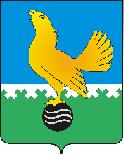 Ханты-Мансийский автономный округ-Юграмуниципальное образованиегородской округ город Пыть-Ях	АДМИНИСТРАЦИЯ ГОРОДАП О С Т А Н О В Л Е Н И ЕОб утверждении схемы теплоснабжения муниципального образования городской округ город Пыть-Ях Ханты-Мансийского автономного округа – Югры на период с 2018 по 2033 годВ целях реализации  Федерального  закона от  06.10. 2003  № 131-ФЗ «Об общих принципах организации местного самоуправления в Российской  Федерации», в соответствии с Федеральным законом от 27.07.2010                     № 190-ФЗ «О теплоснабжении», постановлением Правительства Российской Федерации от 22.02.2012 № 154 «О требованиях к схемам теплоснабжения, порядку их разработки и утверждения»:Утвердить схему теплоснабжения муниципального образования городской округ город  Пыть-Ях Ханты-Мансийского автономного округа - Югры»  (приложение)2.	Отделу по наградам, связям с общественными организациями и СМИ управления делами (О.В. Кулиш) опубликовать постановление в печатном средстве массовой информации «Официальный вестник».3.	Отделу по информационным ресурсам (А.А. Мерзляков) разместить постановление на официальном сайте администрации города в сети Интернет.4. 	Постановление администрации города от 30.06.2014 № 140-па города от 30.06.2014 № 140-па (в редакции №67-па от 30.03.2016) «Об утверждении схемы теплоснабжения муниципального образования городской округ город  Пыть-Ях Ханты-Мансийского автономного округа - Югры» - признать утратившим силу.5.	Контроль за выполнением постановления возложить на заместителя главы города (направление деятельности жилищно-коммунальные вопросы).Глава города Пыть-Яха  		                         	                  А.Н. МорозовПриложение к постановлению администрации города Пыть-Яха Схема теплоснабжениямуниципального образования городской округ город Пыть-ЯхХанты-Мансийского автономного округа – Югры на период с 2018 по 2033 годОПРЕДЕЛЕНИЯТермины и их определения, применяемые в настоящей работе, представлены в таблице 1.Таблица 1. Термины и определенияВВЕДЕНИЕОбъектом обследования является система теплоснабжения централизованной зоны теплоснабжения муниципального образования городской округ город Пыть-Ях.Данная работа выполнена в соответствии с Муниципальным контрактом № 0187300019418000034 от 26.04.2018 г обществом с ограниченной ответственностью «ЯНЭНЕРГО».Цель работы – разработка оптимальных вариантов развития системы теплоснабжения городской округ город Пыть-Ях по критериям: качества, надежности теплоснабжения и экономической эффективности. Разработанная программа мероприятий по результатам оптимизации режимов работы системы теплоснабжения должна стать базовым документом, определяющим стратегию и единую техническую политику перспективного развития системы теплоснабжения муниципального образования.Разработка схем теплоснабжения городских округов представляет собой комплексную задачу, от правильного решения которой во многом зависят масштабы необходимых капитальных вложений в системы теплоснабжения. Прогноз спроса на тепловую энергию основан на прогнозировании развития городского округа, в первую очередь его градостроительной деятельности, определенной генеральным планом.Схемы разрабатываются на основе анализа фактических тепловых нагрузок потребителей с учетом перспективного развития на 15 лет, структуры топливного баланса региона, оценки состояния существующих источников тепла и тепловых сетей, и возможности их дальнейшего использования, рассмотрения вопросов надежности и экономичности.Обоснование решений (рекомендаций) при разработке схемы теплоснабжения осуществляется на основе технико-экономического сопоставления вариантов развития системы теплоснабжения в целом и отдельных ее частей (локальных зон теплоснабжения) путем оценки их сравнительной эффективности по критерию минимума суммарных дисконтированных затрат.Основой для разработки и реализации схемы теплоснабжения муниципального образования город Пыть-Ях до 2033 года является Федеральный закон от 27 июля . № 190-ФЗ «О теплоснабжении» (Статья 23). Организация развития систем теплоснабжения поселений), регулирующий всю систему взаимоотношений в теплоснабжении и направленный на обеспечение устойчивого и надежного снабжения тепловой энергией потребителей, а также Постановление РФ от 22 Февраля . №154 «О требованиях к схемам теплоснабжения, порядку их разработки и утверждения».При проведении разработки использовались «Требования к схемам теплоснабжения» и «Требования к порядку разработки и утверждения схем теплоснабжения», утвержденные Правительством Российской Федерации в соответствии с частью 1 статьи 4 Федерального закона «О теплоснабжении», РД-10-ВЭП «Методические основы разработки схем теплоснабжения поселений и промышленных узлов РФ», введенный с 22.05.2006 года, а также результаты проведенных ранее энергетических обследований и разработки энергетических характеристик, данные отраслевой статистической отчетности.КРАТКАЯ ХАРАКТЕРИСТИКА ГОРОДСКОГО ОКРУГА ГОРОД ПЫТЬ-ЯХГЕОГРАФИЧЕСКОЕ ПОЛОЖЕНИЕ И ТЕРРИТОРИАЛЬНАЯ СТРУКТУРА МУНИЦИПАЛЬНОГО ОБРАЗОВАНИЯ ГОРОД ПЫТЬ-ЯХГород Пыть-Ях является административно-территориальной единицей Ханты-Мансийского автономного округа-Югры (далее также – ХМАО-Югры, автономный округ, округ) непосредственно, входящей в состав ХМАО-Югры. Город Пыть-Ях является муниципальным образованием ХМАО-Югры наделенным статусом городского округа.Город Пыть-Ях располагается на основных железнодорожных и автомобильных магистралях, связывающих автономный округ с административным центром Тюменской области г. Тюменью, является первым крупным транспортным узлом на территории ХМАО-Югры. На территории городского округа наиболее развит железнодорожный транспорт, представленный однопутной железнодорожной магистралью Тюмень-Сургут и расположенной на ней железнодорожной станцией Пыть-Ях. Воздушная связь г. Пыть-Ях с другими городами осуществляется с Ханты-Мансийского и Сургутского аэропортов. По территории города Пыть-Ях проходят автомобильные дороги федерального, регионального, местного значения и частные автомобильные дороги.Функционирование или производственная деятельность расположенных на прилегающих к г. Пыть-Ях территориях, объектов нефтедобычи – основных производств ХМАО-Югры, связано прямой транспортной и социальной зависимостью с городом. Кроме того, деятельность этих объектов обеспечивается предприятиями транспортного и бытового обслуживания, объектами здравоохранения, образования, ГО и ЧС расположенными в г. Пыть-Ях. Выгодное для предприятий любого вида хозяйственной деятельности экономико-географическое расположение г. Пыть-Ях обусловило развитие и иных производственных направлений (сферы малого и среднего бизнеса, стройиндустрии, пищевой, лесодобывающей и лесоперерабатывающей отраслей, других предприятий в структуре нефтегазодобывающей отрасли). Территория города Пыть-Ях расположена в границах Южно-Балыкского лицензионного участка ПАО «Роснефть».Численность населения городского округа город Пыть-Ях на 01.01.2018 г. составила 40798 человек. Общая площадь города 8,1 тыс. га. Из них площадь застроенных земель 6,4 тыс.га.Территория муниципального образования представлена на рисунке 1.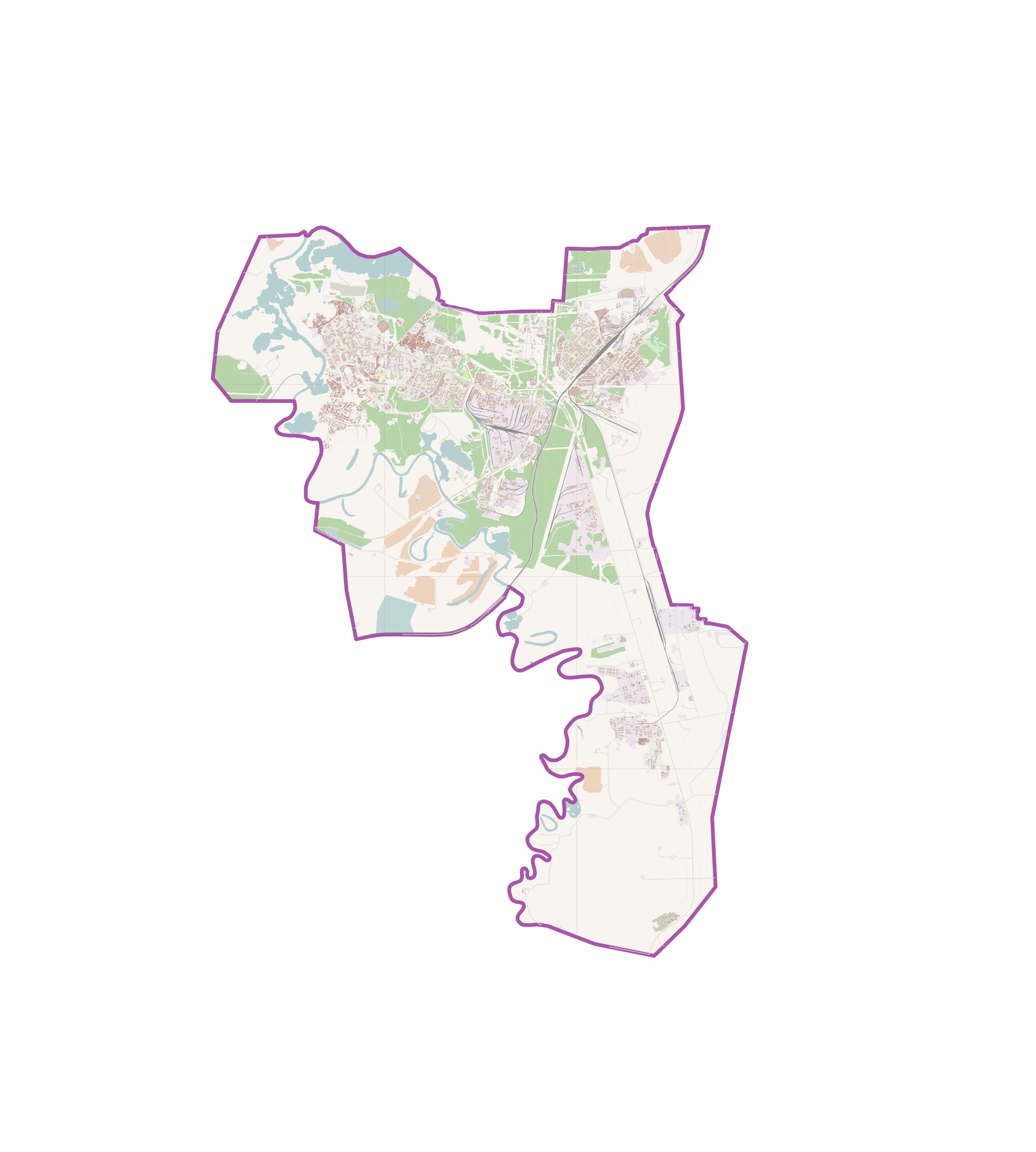 Рисунок 1. Границы муниципального образования город Пыть-ЯхДинамика численности населения приведена в таблице 1.Таблица 1. Численность населения городского округа город Пыть-ЯхКлиматические условияПо строительно-климатическому районированию (СНиП 23-01-99* «Строительная климатология») город Пыть-Ях относится к климатическому району IД.Основными особенностями, влияющими на формирование климата рассматриваемой территории, являются:-открытость территории, способствующая проникновению холодных воздушных масс Северного Ледовитого океана и теплых воздушных масс Средней Азии; -удаленность от Атлантического океана и наличие Уральских гор, задерживающие влажные воздушные массы, перемещающиеся с запада;-низинный характер местности с наличием большого количества рек, озер, и болот.Эти условия обеспечивают резко континентальный климат с суровой и продолжительной зимой, теплым, но коротким летом, ранними осенними, поздними весенними заморозками, быстрой сменой погодных условий.Средняя температура января от минус 18°С до минус 24°С. Абсолютный минимум температуры воздуха находится в пределах от минус 48°С до минус 60°С.Самый теплый месяц июль, средняя температура от плюс 15,7°С до плюс 18,4°С. Абсолютный максимум температуры воздуха составляет от плюс 34°С до плюс 37°С.Средняя годовая скорость ветра 2-5 м/с, средние месячные скорости изменяются в пределах 1,8-5,9 м/с. Самый слабый ветер летом, сильный – зимой, наибольшая средняя скорость - в переходные сезоны. Преобладающее направление ветра – западное и юго- западное. Зимой резко увеличивается доля южных ветров, летом – северных. Среднее количество осадков в год составляет 450-, основное из которых приходится на летние месяцы и сентябрь. В наиболее дождливые годы осадков выпадает до , а в самые засушливые – .  Максимальное количество осадков за сутки составляет .Район расположения города Пыть-Ях характеризуется продолжительным зимним периодом с устойчивым снеговым покровом, образующимся в третьей декаде марта. Разрушение снежного покрова начинается с середины апреля и заканчивается в начале мая. Число дней со снежным покровом – 190. Относительная влажность воздуха в течение года изменяется в пределах 66 - 82%. Максимальная высота снежного покрова достигает .Климатические данные для расчета тепловых нагрузок приняты в соответствии с ТСН 23-323-2001 ХМАО.расчетная температура наружного воздуха для проектирования отопления – минус 43 °С;средняя температура за отопительный период – минус 9,9 °С;продолжительность отопительного периода – 257 суток.РАЗДЕЛ 1. ПОКАЗАТЕЛИ СУЩЕСТВУЮЩЕГО И ПЕРСПЕКТИВНОГО СПРОСА НА ТЕПЛОВУЮ ЭНЕРГИЮ (МОЩНОСТЬ) И ТЕПЛОНОСИТЕЛЬ В УСТАНОВЛЕННЫХ ГРАНИЦАХ ТЕРРИТОРИИ ПОСЕЛЕНИЯ, ГОРОДСКОГО ОКРУГАВеличины существующей отапливаемой площади строительных фондов и приросты площади строительных фондов по расчетным элементам территориального деления с разделением объектов строительства на многоквартирные дома, индивидуальные жилые дома, общественные здания и производственные здания промышленных предприятий по этапам - на каждый год первого 5-летнего периода и на последующие 5-летние периоды (далее - этапы)Согласно, предоставленным данным на расчетный срок до 2033 года, ожидается прирост тепловой нагрузки за счет размещения нового строительства в городском округе город Пыть-Ях. Также на территории городского округа планируется снос ветхого жилья. Список непригодного жилищного фонда в муниципальном образовании городской округ Пыть-Ях на 23.05.2018г. представлен в таблице 2.Таблица 2 - Список непригодного жилищного фонда в муниципальном образовании городской округ Пыть-Ях на 23.05.2018г.Микрорайон №1 «Центральный»:1. Проект планировки и межевания микрорайона № 1 «Центральный» города Пыть-ЯхаПлощадь территории в указанных границах составляет . Территория дифференцирована на следующие зоны размещения объектов капитального строительства:– застройки многоэтажными и среднеэтажными жилыми домами;– учебно-образовательных объектов.Зона застройки многоэтажными и среднеэтажными жилыми домами:В зоне застройки многоэтажными и среднеэтажными жилыми домами размещены:– многоэтажный жилой дом, 9 эт. (5 домов).Общая площадь проектного жилищного строительства составит 53,95 тыс. кв. м. Площадь проектируемых участков под многоэтажную жилую застройку варьируются от 0,4 до .Расчетные расходы тепловой энергии составляют:-отопление – 2,56 Гкал/ч;-горячее водоснабжение – 3,35 Гкал/ч;-Всего: 5,91 Гкал/ч.Зона учебно-образовательных объектов:В зоне учебно-образовательных объектов размещены:- Комплекс «Школа-детский сад на 550 мест» (330 учащ. /220 мест).Расчетные расходы тепловой энергии составляют:-отопление – 0,591 Гкал/ч;-вентиляция 0,559 Гкал/ч;-горячее водоснабжение 0,076 Гкал/ч;-Всего: 1,226 Гкал/ч.Теплоснабжение проектируемого комплекса «Школа-детский сад на 550 мест» (330 учащ. /220 мест) - централизованное. Источник теплоснабжения является котельная «Пыть-Ях» и котельная «Таежная». Теплоноситель от котельных – вода с температурой 110-70 ◦С, 95-70 ◦С.Источник теплоснабжения для жилой застройки - проектируемая отдельно стоящая блочная котельная. Газоснабжение котельной предусматривается от газопровода высокого давления II категории ø325 котельной «Пыть-Ях».Прокладка трубопроводов теплоснабжения принята подземная бесканальная, совместно с трубопроводами водоснабжения.Технико-экономические показатели застройки представлены в таблице 3.Таблица 3 - Технико-экономические показатели«Физкультурно-спортивный комплекс с ледовой ареной в мкр. № 1 «Центральный» г. Пыть-Ях»Площадь в границах разработки проекта планировки и проекта межевания территории составляет .Участок расположен в центральной части города Пыть-Яха Ханты-Мансийского автономного округа – Югра.Территория ограничена улицей Первопроходцев, улицей Проходной, улицей Парковой и площадью Мира.Теплоснабжение предлагается организовать от теплосети. Источником теплоснабжения является котельная «Пыть-Ях» до 2021 года. С 2021 года источником теплоснабжения будет котельная «Таёжная»Параметры сетевой воды:-температура Тп/Тоб= 95/70 оС;-давление в подающей магистрали 5,0 кгс/см2;-давление в обратной магистрали 3,0 кгс/см2 .На вводе в здание предусматривается устройство индивидуального теплового пункта с узлом учета тепла и контроля за параметрами теплоносителя.Системы отопления здания подключаются по независимой схеме через пластинчатый теплообменник. Параметры теплоносителя 85-65 оС.Системы теплоснабжения приточных установок подключаются по зависимой схеме. Параметры теплоносителя 95-70 оС.Подогрев воды на нужды горячего водоснабжения осуществляется по двухступенчатой схеме через моноблочный двухступенчатый теплообменник.Подключение теплотрассы осуществляется в тепловой камере ТК28(УТ2) на существующей сети теплоснабжения. Для подключения теплотрассы к ФСК предусмотрена замена трубопроводов тепловых сетей на участке от ТК26 до ТК27 (УТ1)- Ø219х6мм на трубопроводы Ø273х7мм (153м) на участке от ТК27(УТ1) до ТК28 (УТ2)-трубопроводы Ø159х4,5 мм на трубопроводы Ø219х6,0 мм (). Диаметр трубопроводов от УТ2 до ФСК – Ø159х4.5 мм (140,5м).На участке от УТ1 до УТ2 теплотрасса прокладывается на расстоянии 1200мм от существующего водопровода Ø108х4,0 мм.Схема тепловой сети - тупиковая. Прокладка тепловых сетей принята подземная безканальная, на углах поворота трубопроводов устанавливаются амортизирующие прокладки, выполненные из вспененного полиэтилена, каучука или нежесткого пенополиуретана плотностью 30-40 кг/м3.В верхних точках тепловых сетей предусмотрена установка воздушников. Воздушники установлены в камере ТК26, в тепловом узле УТ2 и в ИТП ФСК.Трубопроводы и фасонные части выполнены из стальных труб (материал –сталь марки 09Г2С) с индустриальной тепловой изоляцией из пенополиуретана в полиэтиленовой оболочке по ГОСТ 30732-2006. Расчетные расходы тепловой энергии составляют:-отопление - 0,4 Гкал/ч;-вентиляция 0,303 Гкал/ч;-горячее водоснабжение 0,139 Гкал/ч;- кондиционирование – 0,16 Гкал/ч;- охлаждение – 0,07 Гкал/ч;-Всего: 1,07 Гкал/ч.Водоснабжение проектом предлагается от проектируемого водопровода.Источником водоснабжение проектируемого здания спортивного назначения служит существующий магистральный кольцевой водопровод хозяйственно-противопожарного назначения Ø315 мм (ВК-18) по ул. Первопроходцев.Технико-экономические показатели застройки представлены в таблице 4.Таблица 4 - Технико-экономические показателиМикрорайон №2а «Лесников»:Общественно-деловая застройкаОбщественные объекты, как сохраняемые, так и проектируемые, в основном, располагаются вдоль главной ул. Советская. К этим объектам относятся: дом культуры «Россия», здание приюта «Мечта» на 30 мест, гостиница, различные магазины, торгово-офисные здания, административное здание лесхоза, магазин-пекарня, спортивно-оздоровительный комплекс, столовая, дом молитвы, школа и др. В северо-восточной части микрорайона, на новых территориях формируется небольшой подцентр, где располагаются торгово-офисные здания и детский сад на 70 мест. Проектом планировки предусмотрено увеличение территории общеобразовательной школы и строительство дополнительного учебного корпуса с увеличением мощности школы до 903 учащихся.Жилая застройкаСредняя плотность застройки при оптимальной планировочной структуре определяют максимальный выход жилья. Жилая застройка в микрорайоне 2а «Лесников» разделяется на два типа: индивидуальную застройку с приусадебными участками и среднеэтажную застройку. Таким образом в существующих кварталах с индивидуальной застройкой в районе ул. Строителей, ул. Энтузиастов, ул. Кедровая, а также в районе ул. Комсомольская, ул. Таежная, ул. Молодежная, ул. Лесная предлагается регенерация территории посредством замены ветхого жилья и строительства нового. Вдоль ул. Волжская, а также в северо-восточной части микрорайона планируется размещение новых кварталов с индивидуальной жилой застройкой с земельными участками до 8 соток.Существующая среднеэтажная застройка в микрорайоне в основном представлена 2-этажными многоквартирными домами, многие из которых находятся ветхом состоянии, а также несколькими новыми 3-этажными домами и одного 5-этажного многоквартирного дома. Проектом предлагается снос ветхих домов и строительство новых, преимущественно 3-этажных жилых многоквартирных домов и еще одного 5-этажного дома около школы. Дома группируются в жилые комплексы, объединенные общим дворовым пространством. Это дает возможность вести застройку комплексно, но и не исключает пообъектного строительства.С целью улучшения условий проживания населения, а также для переселения жителей из ликвидируемого жилищного фонда к строительству предлагается 131 индивидуальных жилых дома и 18 многоквартирных жилых домов различной этажности общей площадью порядка 58,3 тыс.кв.м.Также предусмотрена реконструкция общежития (1 эт.).Таблица 5. Изменение жилищного фонда мкр.2а «Лесников» в течение срока реализации проекта планировкиСоциальная сфераПроектом планировки запланировано строительство:Теплоснабжения микрорайона №2а «Лесников» планируется от существующего источника тепловой энергии– котельная 2а мкр.Расход тепла жилыми и общественными зданиями составит:- на отопление и вентиляцию 14,454 Гкал/ч;- на горячее водоснабжение 3,955 Гкал/ч.Всего: 18,408 Гкал/ч.Расход тепла с учетом утечек и тепловых потерь в сетях составит 19,743 Гкал/ч.Планировка территории микрорайона №3 «Кедровый»Площадь в границах разработки проекта планировки и проекта межевания территории составляет .Границами проекта являются:- с северной стороны – улица Магистральная - магистральная улица общегородского значения;- с восточной стороны – улица Романа Кузоваткина - улица местного значения;- с южной стороны – улица Романа Кузоваткина;- с западной стороны – улицы Семена Урусова, Транспортная - улицы местного значения, а также границы территорий коммунальных объектов.Площадь жилой зоны ─ .Площадь территории рекреационной зоны – .Площадь территории общественно-деловой зоны – .Площадь территории школы и детских дошкольных учреждений – .Площадь улиц, проездов тротуаров и парковок – .Площадь объектов инженерно-транспортной инфраструктуры – .Структура и параметры жилищного строительства:Проектный жилищный фонд на территории в границах проекта планировки составит 297,67 тыс.кв.м. общей площади, в том числе: 1. 93,24 тыс.кв.м – существующий сохраняемый жилищный фонд;2. 204,43 тыс.кв.м – новое строительство.Новое жилищное строительство –  территорий.Средняя проектная жилищная обеспеченность – 30 кв.м./ чел.Новое строительство представлено жилой застройкой разной этажности –7 и 9 этажей.Средняя плотность населения жилой части микрорайона – 231 чел./га.Средняя плотность населения на участке проектирования – 231 чел./га.Теплоснабжение проектируемых объектов жилого и общественного назначения предлагается осуществлять путем подключения к существующим сетям (котельные «Мамонтовская» и «ДЕ 3 мкр») и объектам городской системы централизованного теплоснабжения. Проектом используется существующая схема прокладки тепловых сетей в одном коллекторе с сетями водоснабжения. Предлагается закольцовка тупиковых участков квартальных сетей. Подключение проектируемых объектов к системе теплоснабжения предусмотреть через автоматизированные индивидуальные тепловые пункты.Общий расчетный объем потребления тепла на горячее водоснабжение и отопление проектируемой застройки – 8,74 Гкал/ч.Сводные данные по жилому фонду представлены в таблице 6.Таблица 6 - Объекты жилой застройки мкр. №3«Кедровый»Планировка территории микрорайона №6 «Пионерный»Границами проекта планировки территории микрорайона № 6 «Пионерный» являются существующие улицы с юга: ул. Магистральная, с западной стороны - створ ул. Семена Урусова, с северной - земельный участок под строительство жилого дома № 22 и существующие природные территории. С восточной стороны проект планировки граничит с земельными участками строящегося детского сада и общеобразовательной школы. Существующая малоэтажная застройка в микрорайоне в основном представлена одно-двухэтажными многоквартирными домами, многие из которых находятся в ветхом состоянии. Площадь территории проекта планировки составляет .Общественно-деловая застройкаОсновные проектируемые общественные объекты повседневного обслуживания предлагается разместить в жилых домах вдоль проектируемого бульвара по ул. Магистральная. К этим объектам относятся различные магазины, кафе. Остальные объекты обслуживания размещаются в центральной части жилого комплекса. Это сохраняемые объекты МБОУ ДОД ДЮСШ (спортивный зал бокса, зал аэробики) и магазины, а также проектируемые физкультурно-оздоровительный клуб, культурно-досуговый центр, дом быта, кафе и магазины. С западной стороны проекта планировки, за его границами, предполагается размещение детского сада и общеобразовательной школы, с восточной стороны строится детский сад и действует общеобразовательная школа, что позволяет говорить о достижении необходимого уровня доступности объектов образования.Перечень объектов социальной сферы, предложенных к строительству:культурно-досуговый центр на  общей площади;физкультурно-оздоровительный клуб на  общей площади;две спортивные площадки на 560 и  общей площади;магазин на  торговой площади;магазин на  торговой площади;магазин на  торговой площади;магазин на  торговой площади;кафе на 60 мест;два кафе по 100 мест.Кроме того, в границах первоочередного освоения запланировано строительство следующих объектов:два магазина по  торговой площади.Жилая застройкаЖилая застройка предполагает этажность 9-12 этажей. Дома группируются в жилые комплексы, объединенные общим дворовым пространством. Это дает возможность вести застройку комплексно, но и не исключает по объектного строительства. Принципиальным решением о размещении проектируемых жилых домов является возможность поэтапного сноса существующей застройки и строительства новых домов практически на месте сносимых, что приведет к минимизации сроков и стоимости строительства. Территориями первоочередной застройки определены участки размещения наиболее ветхих домов по адресу мкр. 6 «Пионерный» 4, 6, 14, 17 и соседних с ним домов. В северо-восточной и в центральной части территории проекта планировки предлагается строительство капитальных гаражей.В границах проекта планировки сформированы территории жилой застройки общей площадью  (50% от всей территории), в том числе:многоэтажная жилая застройка –  (14%);малоэтажная жилая застройка –  (86%).Жилищный фонд представлен многоквартирными жилыми домами и общежитиями. Общая площадь действующего жилищного фонда составляет 22,6 тыс. кв. м. В соответствии с генеральным планом городского округа города Пыть-Ях в жилых домах, расположенных в границах проекта планировки, была установлена численность населения в количестве 1,9 тыс. человек.Общая площадь нового жилищного строительства запланирована в объеме 190,9 тыс. кв. м., в том числе, в границах первоочередного развития – 46,1 тыс. кв. м.Таким образом, общая площадь проектного жилищного фонда должна составить 197,4 тыс. кв. м, в том числе сохраняемый – 6,5 тыс. кв. м.Характеристики проектного жилищного фонда представлены в таблице 7.Таблица 7 - Объекты жилой застройки мкр. №6 «Пионерный»Также на перспективу развития (2021-2022 гг.) запланировано строительство КНС в мкр. №6 «Пионерный». Площадь застройки составит . Общая длина проетируемой теплотрассы – , в том числе замена надземной существующей теплотрассы Ду  на Ду  – , прокладка подземного диаметра 57*6 мм – . Система теплоснабжения – закрытая.Теплоснабжение проектируемых объектов обеспечить от котельной «ДЕ мкр.3».Проектируемые здания будут подключены к системе централизованного теплоснабжения по зависимой схеме, с устройством в каждом здании индивидуальных тепловых пунктов (ИТП), оснащенных узлом учета тепловой энергии, автоматическими регуляторами расхода и температуры, а также пластинчатыми теплообменниками для обеспечения централизованного горячего водоснабжения по закрытой схеме.Тепловые нагрузки на отопление, вентиляцию и горячее водоснабжение (ГВС) определены на основании норм проектирования, климатических условий, а также по укрупненным показателям, в зависимости от величины общей площади зданий и сооружений.Таблица 8 - Проектируемые объекты застройки мкр. №6 «Пионерный»Суммарное теплопотребление микрорайона №6 «Пионерный» г. Пыть-Яха составит 16,491 Гкал/ч. Расход тепла с учетом собственных нужд теплоисточника, утечек и потерь в тепловых сетях составит 17,727 Гкал/ч.Проектом предусмотрено внедрение энергосберегающих технологий на всех этапах производства, транспортировки и потребления тепла. В качестве энергосберегающих технологий предлагается применение трубопроводов в современной пенополиуретановой изоляции, установка частотно-регулируемых приводов на насосы, установка приборов учета тепловой энергии и средств автоматического регулирования.Планировка территории микрорайона №6а «Северный»Территория ограничена с южной стороны улицей Магистральной, западной – улица Полярная, с северной – территория строительства многоквартирных жилых домов и с восточной стороны улицей Дорожников, площадью 10, .Зона включает в себя участки территории города Пыть-Яха, предназначенные для размещения многоквартирных жилых домов средней этажности (5- 8 этажей) и многоэтажных (от 9 этажей) жилых домов, с количеством населения порядка 387 человек.Проектом планировки предусмотрено размещение:- учебно-образовательного учреждения на 1000 мест (общеобразовательная школа на 1000 учащихся), по адресу: город Пыть-Ях, микрорайон № 6а «Северный», улица Полярная, 3;- магазина розничной торговли, по адресу: город Пыть-Ях, микрорайон № 6а «Северный», улица Полярная, 5;- образование земельного участка под проектным многоквартирным жилым домом по адресу: город Пыть-Ях, микрорайон № 6а «Северный», улица Магистральная, 43.Теплоснабжение проектируемых объектов обеспечить от котельной «ДЕ мкр.3».В границах проектирования расположены объекты капитального строительства, которые подлежат сносу. Проектом предусмотрен снос действующего жилищного фонда в полном объеме (762,05 кв.м.), по адресу: город Пыть-Ях, микрорайон № 6 «Пионерный», дом 49 и размещение нового пятиэтажного многоквартирного жилого дома по адресу: город Пыть-Ях, микрорайон № 6а «Северный», улица Магистральная, дом 43. Общая жилая площадь составит – 2200 кв.м. Общая тепловая нагрузка на жилой дом составит – 0,3135 Гкал/ч.Расчет площади земельного участка под многоквартирную жилую застройку представлен в таблице 9.Таблица 9 - Расчет площади земельного участка под многоквартирную жилую застройку мкр. № 6а «Северный»В границах проектирования предусматривается размещение объектов общественно-делового назначения – школа на 1000 мест и магазин. Площадь объекта образования принята согласно типовому проекту учебно-образовательного учреждения на 1000 учащиеся: площадь застройки ., этажность – 3 этажа. Общая нагрузка на школу составит – 0,408 Гкал/ч, на магазин розничной торговли – 0,074 Гкал/ч.Технико-экономические показатели проекта планировки представлены в таблице 10.Таблица 10 - Технико-экономические показатели проекта планировки мкр. № 6а «Северный»Планировка территории микрорайона №8 «Горка»Границами проекта планировки территории микрорайона № 8 «Горка» являются существующие улицы с севера: улица Святослава Федорова, с западной стороны - улица Дружбы, с южной и юго-восточной – существующий природный рельеф и лесной массив. С восточной стороны в границы проекта планировки находятся территория подстанции (ПС) «Южная», котельная «Мамонтовская».Площадь в границах разработки проекта планировки и проекта межевания территории составляет .С целью улучшения условий проживания населения на данной территории, а также переселение жителей из ликвидируемого жилищного фонда к строительству в течение расчетного срока предлагаются:- 47 одноквартирных жилых домов различной этажностью (1-2 эт.) (из них уже построено 22 жилых дома), в том числе 16 домов общей площадью 1,8 тыс. кв. м – принятые градостроительные решения;- 4 многоквартирных жилых дома (9 эт.);- 81 блокированный жилой дом (1-3 эт.), общей площадью около 25,9 тыс. кв. м.Проектом предусматривается централизованная система теплоснабжения для проектируемых многоквартирных жилых домов и общественных зданий.Источником централизованного теплоснабжения микрорайона №8 «Горки» является существующая котельная «Мамонтовская».Технико-экономические показатели и проектируемые объекты застройки представлены в таблицах 11-12.Таблица 11 - Технико-экономические показатели застройки мкр. №8 «Горки»Таблица 12 - Проектируемые объекты застройки мкр. №8 «Горка»Расход тепла жилыми и общественными зданиями составит:- на отопление и вентиляцию 3,48 Гкал/ч;- на горячее водоснабжение 0,59 Гкал/ч.Всего: 4,07 Гкал/ч.Расход тепла с учетом утечек и тепловых потерь в сетях составит 4,571 Гкал/ч.Информации о планируемых к вводу объектов жилищного строительства на 2018-2022 годы представлена в таблице 13.Таблица 13 - Информации о планируемых к вводу объектов жилищного строительства на 2018-2022 годыТехнические условия на присоединения к системе теплоснабжения МУП «УГХ» м.о. г.Пыть-Ях представлены в таблице 14. Таблица 14 - Выданные МУП «УГХ» м.о. г.Пыть-Ях, технические условия на присоединение к централизованной системе теплоснабжения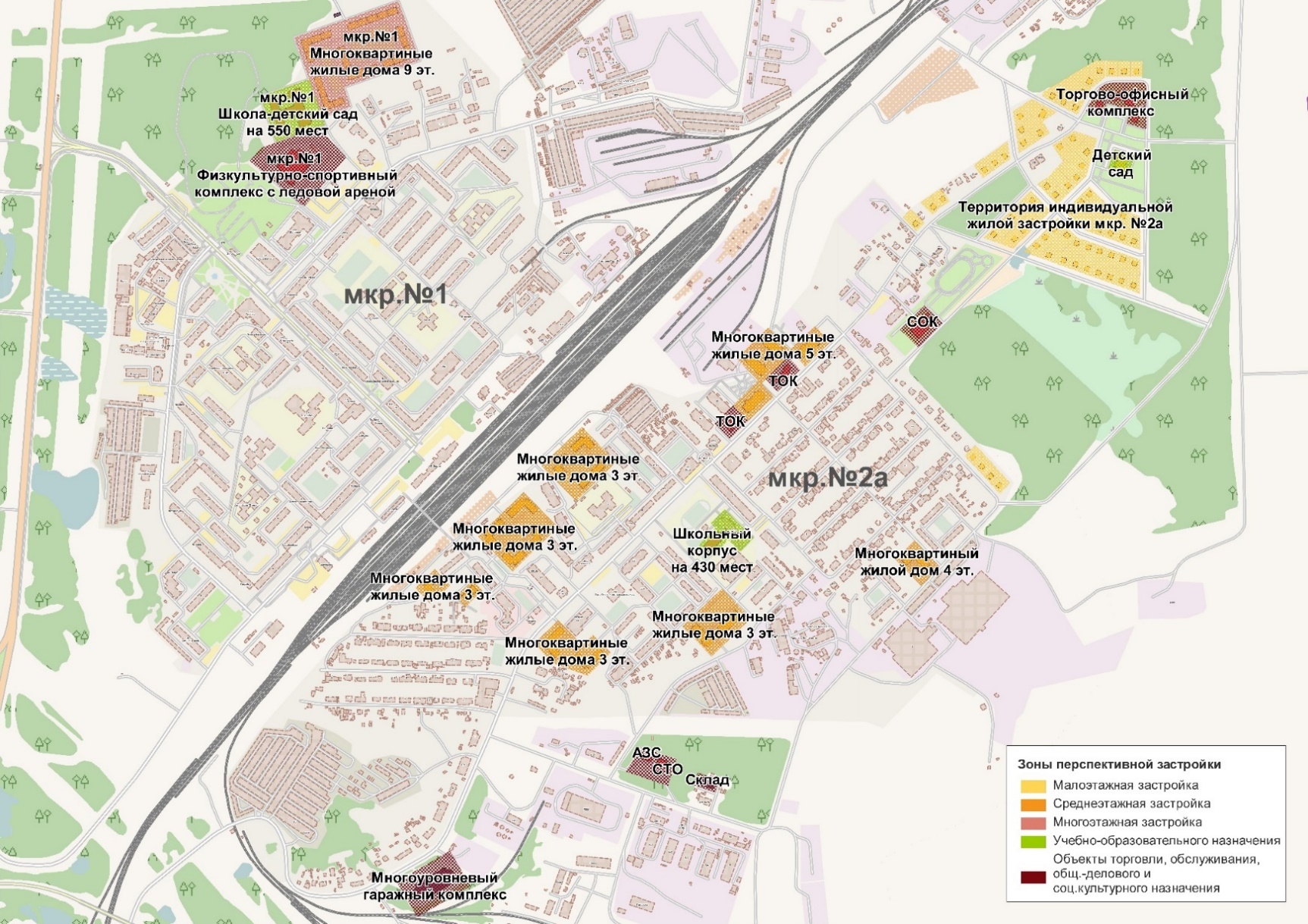 Рисунок 2 – Перспективные зоны застройки мкр. 1 «Центральный» и мкр. 2а «Лесников»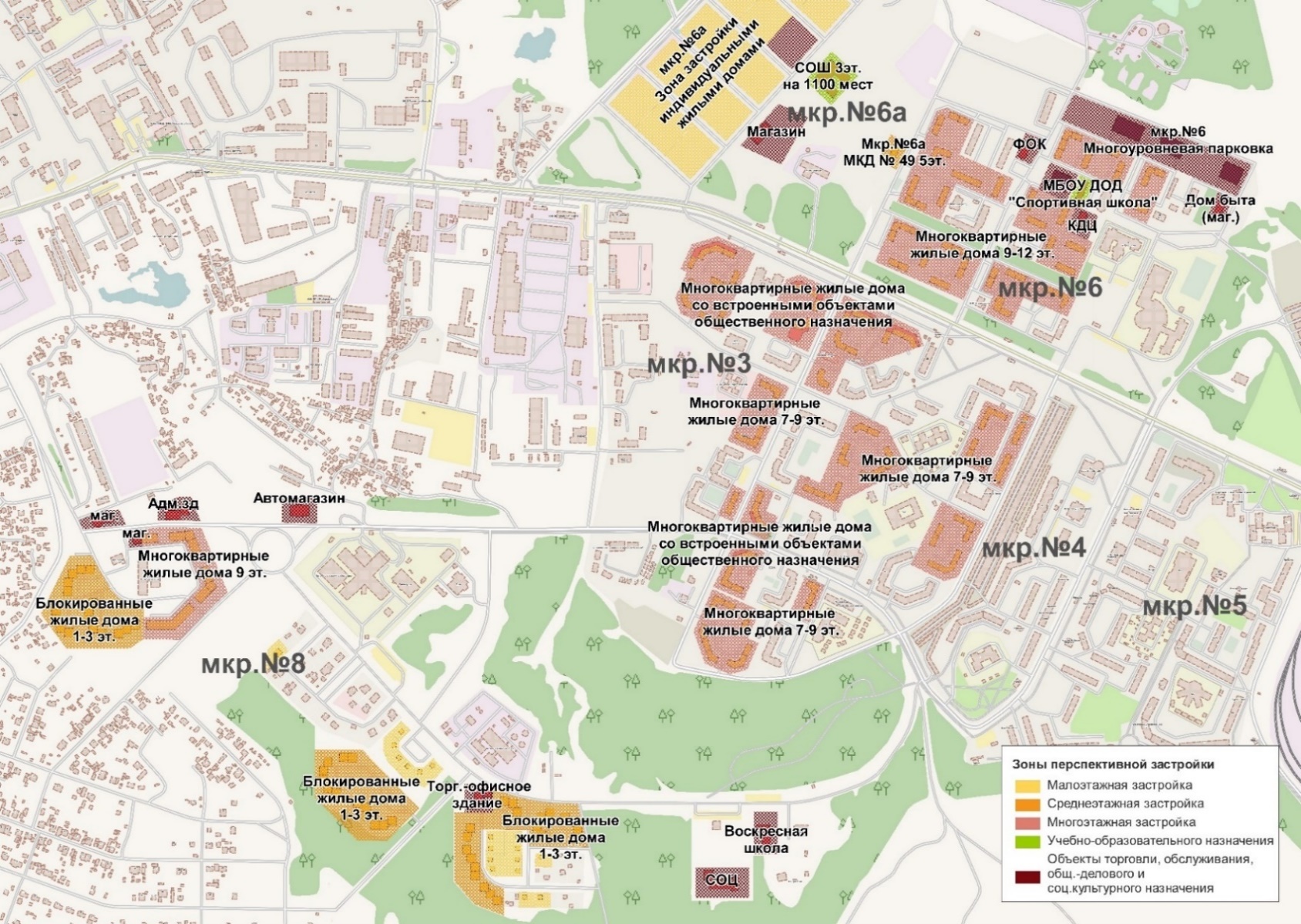 Рисунок 3 - Перспективные зоны застройки мкр.3 «Кедровый», мкр. 6 «Пионерный», мкр.6а «Северный», мкр. 8 «Горки»На территории городского округа г. Пыть-Ях планируется комплексная застройка зоны индивидуального теплоснабжения.Планировки территории микрорайона № 9 «Черемушки» города Пыть-ЯхаТерритория площадью  ограничена с северной стороны улицей Брусничная, с западной стороны рекой Большой Балык. По территории проходит граница разлива, расположены граница прибрежной защитной полосы и водоохранная зона.Предусмотрено размещение 28 индивидуальных жилых домов. Перспективное строительство представлено индивидуальной жилой застройкой, размещаемой на индивидуальном земельном участке. Население на расчётный срок определено в проектируемой застройке индивидуального типа – 90 человек.Запроектировано размещение одного земельного участка под размещение магазина площадью .Планировки территории микрорайона №6 «Северный»Площадь в границах разработки проекта планировки и проекта межевания территории составляет .Участок расположен в северной части города Пыть-Яха Ханты-Мансийского автономного округа – Югра.Территория ограничена улицей Белых ночей и улицей Магистральная, территорией микрорайона № 6 «Пионерный».На территории проектирования предполагается размещение индивидуальной жилой застройки, объекта торговли и коммунального обслуживания. Размещение котельной не предполагается. Теплоснабжение, возможно, организовать от индивидуальных котлов.Технико-экономические показатели представлены в таблице 15.Таблица 15 - Технико-экономические показатели застройки мкр. №6 «Северный»Планировки территории микрорайона №10 «Мамонтово»Участок проектирования находится в северо-западной части города Пыть-Яха, в производственной зоне.Границами проекта являются:- с северной стороны – улица Мамонтовская – магистральная улица районного значения;- с восточной стороны – площадка коммунально-складского назначения;- с южной стороны – площадка коммунально-складского назначения;- с западной стороны – производственная площадка.Площадь в границах разработки проекта планировки и проекта межевания территории составляет согласно техническому заданию  и будет уточнена в процессе разработки проекта.Территория в границах проекта составляет , в границах красных линий .Теплоснабжение проектируемых объектов жилого назначения предлагается осуществлять путем установки в каждом доме индивидуального источника отопления – электрического котла, газового котла (в отдаленной перспективе) или дровяной (угольной) печи.Расчетный объем тепла на отопление составит 1090 Гкал/год; на ГВС – 363 Гкал/год.Общий расчетный объем потребления тепла на ГВС и отопление проектируемой застройки – 1453 Гкал/год.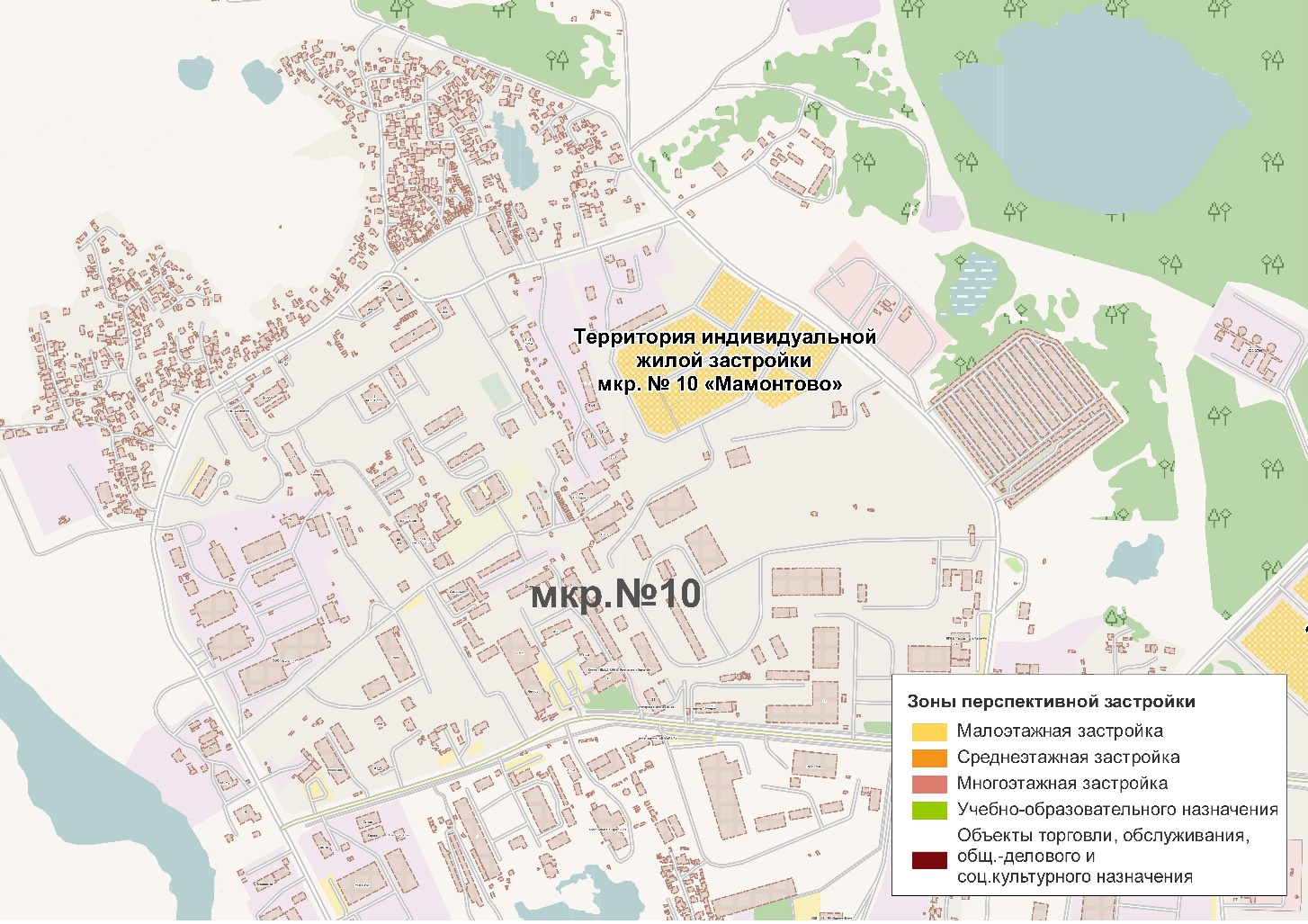 Рисунок 4 - Перспективные зоны застройки мкр.10 «Мамонтово»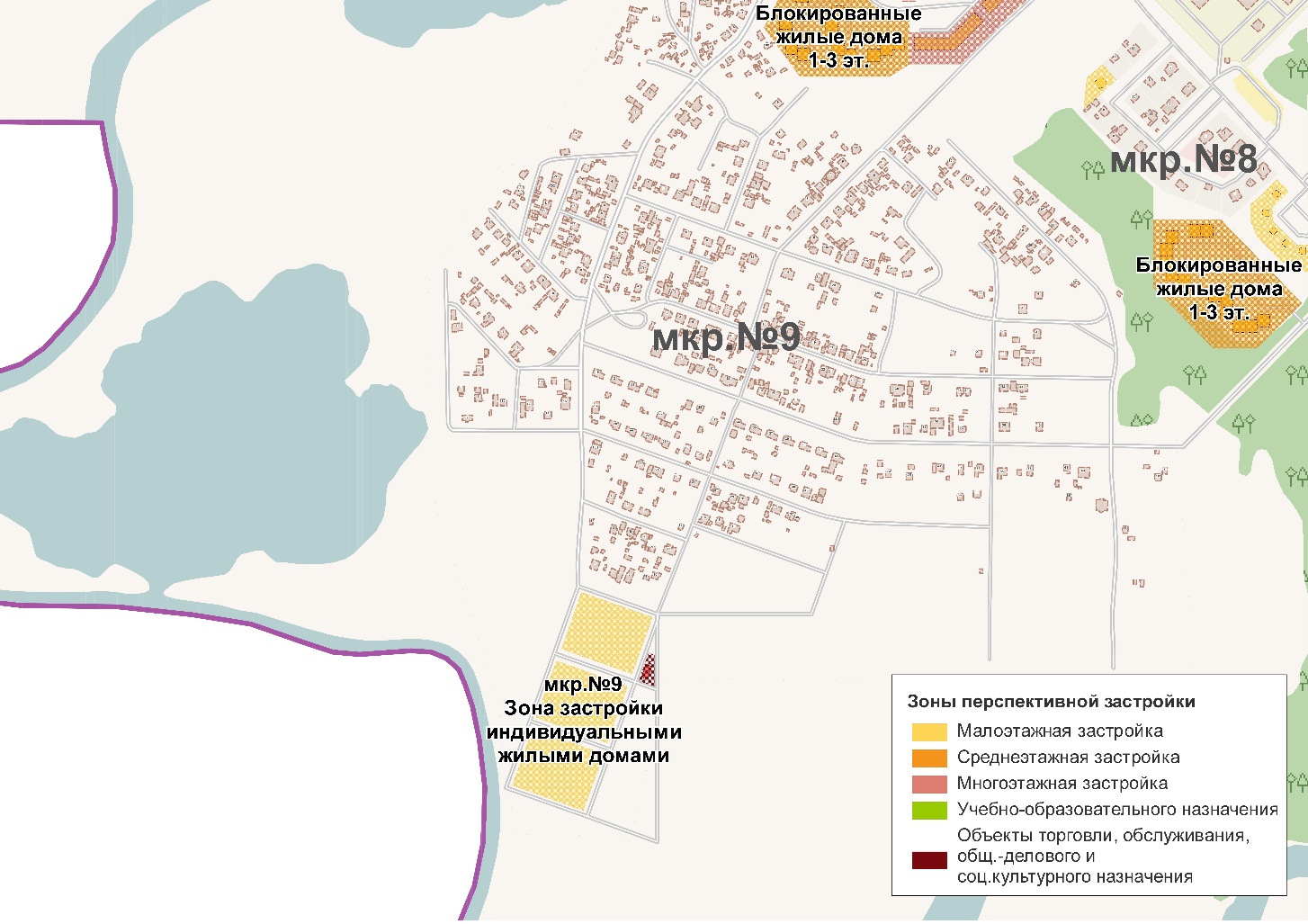 Рисунок 5 - Перспективные зоны застройки мкр.9 «Черемушки»1.2. Существующие и перспективные объемы потребления тепловой энергии (мощности) и теплоносителя с разделением по видам теплопотребления в каждом расчетном элементе территориального деления на каждом этапеПрогнозы приростов объемов потребления тепловой мощности источников теплоснабжения на каждом этапе представлены в таблице 16.Таблица 16 - Прогнозы приростов объемов потребления тепловой мощности источников теплоснабжения на каждом этапе1.3. Существующие и перспективные объемы потребления тепловой энергии (мощности) и теплоносителя объектами, расположенными в производственных зонах, на каждом этапеЗастройка промзоны «Южная»Строительство котельной 7,5 МВт (6,45 Гкал/ч), участка надземного газопровода диаметром , трассы тепловой сети диаметром  и водопровода диаметром  по территории участков с кадастровыми номерами 86:15:0101030, 86:15:0101031, 86:15:0101008 от места врезки в существующие сети до проектируемой котельной «БЭО».Площадь земельного участка в границах отвода на период строительства составляет .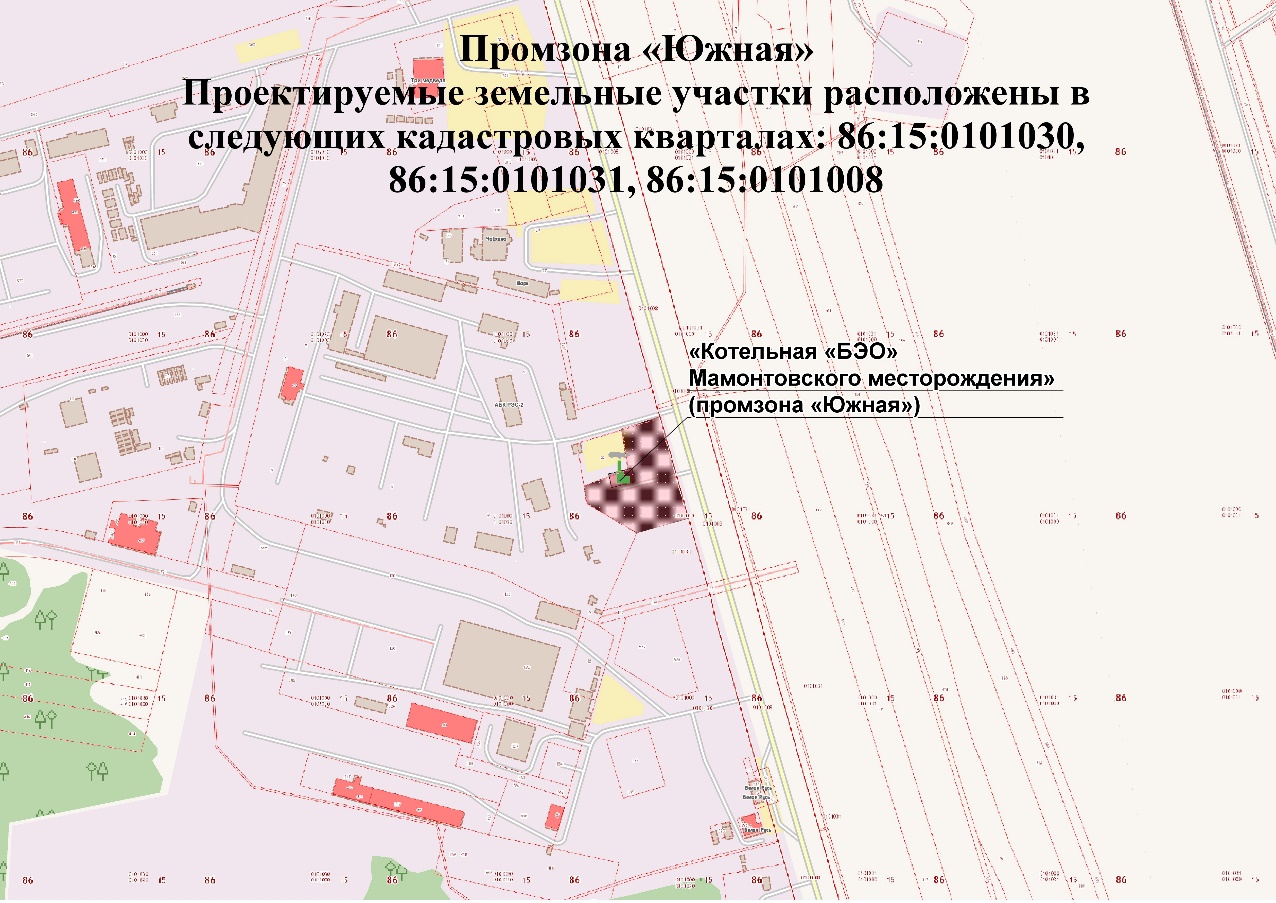 Рисунок 6 - Территория застройки промзоны «Южная»РАЗДЕЛ 2. СУЩЕСТВУЮЩИЕ И ПЕРСПЕКТИВНЫЕ БАЛАНСЫ ТЕПЛОВОЙ МОЩНОСТИ ИСТОЧНИКОВ ТЕПЛОВОЙ ЭНЕРГИИ И ТЕПЛОВОЙ НАГРУЗКИ ПОТРЕБИТЕЛЕЙ2.1. Описание существующих и перспективных зон действия систем теплоснабжения и источников тепловой энергииРасположение централизованных источников теплоснабжения с выделением зоны действия, а также основные тепловые трассы, от централизованных источников к потребителям городского округа город Пыть-Ях, приведены на рисунке 7. На расчетный срок изменение зоны действия источников тепловой энергии не предусматривается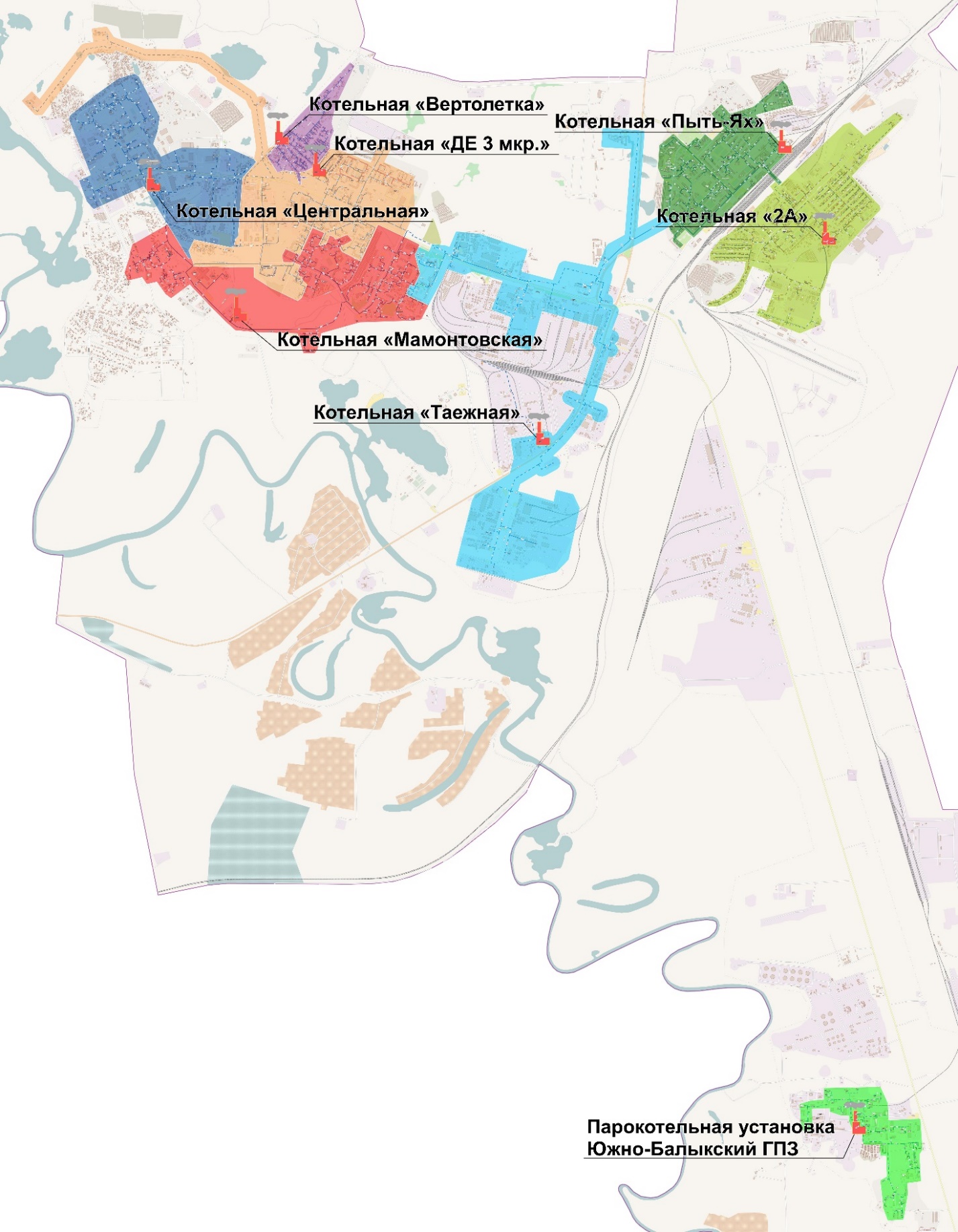 Рисунок 7 - Существующая зона действия источников тепловой энергии2.2. Описание существующих и перспективных зон действия индивидуальных источников тепловой энергииРайоны индивидуальной малоэтажной и смешанной застройки обеспечиваются теплом от печного отопления и горячим водоснабжением от электроводонагревателей.2.3. Существующие и перспективные балансы тепловой мощности и тепловой нагрузки в зонах действия источников тепловой энергии, в том числе работающих на единую тепловую сеть, на каждом этапеВ перспективе до 2033 года схемой теплоснабжения предлагается ряд мероприятий по развитию системы теплоснабжения. Планируется ввод новых газовых котельных на территории городского округа город Пыть-Ях в мкр. №1 «Центральный» и 2а мкр. для централизованного теплоснабжения жилой застройки.В таблице 17 представлены перспективные балансы тепловой мощности и тепловой нагрузки в перспективной зоне действия котельных.Таблица 17 - Перспективные балансы тепловой мощности и тепловой нагрузки на расчетный срок2.4	Перспективные балансы тепловой мощности источников тепловой энергии и тепловой нагрузки потребителей в случае, если зона действия источника тепловой энергии расположена в границах двух или более городских округов либо в границах городского округа (поселения) и города федерального значения или городских округов (поселений) и города федерального значения, с указанием величины тепловой нагрузки для потребителей каждого поселения, городского округа, города федерального назначенияПерспективные балансы тепловой мощности источников тепловой энергии и тепловой нагрузки потребителей представлены в таблице 17, п. 2.3.2.5. 	Радиус эффективного теплоснабжения позволяющий определить, при которых подключение (технологическое присоединение) теплопотребляющих установок к системе теплоснабжения нецелесообразно, и определяемый в соответствии с методическими указаниями по разработке схем теплоснабжения.Согласно статье 2 Федерального закона от 27 июля 2010 года № 190-ФЗ «О теплоснабжении», радиус эффективного теплоснабжения - максимальное расстояние от теплопотребляющей установки до ближайшего источника тепловой энергии в системе теплоснабжения, при превышении которого подключение (технологическое присоединение) теплопотребляющей установки к данной системе теплоснабжения нецелесообразно по причине увеличения совокупных расходов в системе теплоснабжения. В настоящее время Федеральный закон от 27.07.2010 №190-ФЗ «О теплоснабжении» не предусматривает Методику либо Порядок определения радиуса эффективного теплоснабжения.Для расчета радиусов эффективного теплоснабжения в настоящей схеме теплоснабжения применяется методика, изложенная в статье В. Г. Семенова и Р. Н. Разоренова «Экспресс-анализ зависимости эффективности транспорта тепла от удаленности потребителей», опубликованной в журнале «Новости теплоснабжения», № 6 за .Методика основывается на допущении, что в среднем по системе централизованного теплоснабжения, состоящей из источника тепловой энергии, тепловых сетей и потребителей, затраты на транспорт тепловой энергии для каждого конкретного потребителя пропорциональны расстоянию до источника и мощности потребления.Среднечасовые затраты на транспорт тепловой энергии от источника до потребителя определяются по формуле:С=Z × Q × L (1)где Q – мощность потребления;L – протяженность тепловой сети от источника до потребителя;Z – коэффициент пропорциональности, который представляет собой удельные затраты в системе на транспорт тепловой энергии (на единицу протяженности тепловой сети от источника до потребителя и на единицу присоединенной мощности потребителя).Для расчета зона действия централизованного теплоснабжения рассматриваемого источника тепловой энергии условно разбивается на несколько районов. Для каждого из этих районов рассчитывается усредненное расстояние от источника до условного центра присоединенной нагрузки (Li) по формуле:Li = Σ(Qзд × Lзд) / Qi  (2)где i – номер района;Lзд – расстояние по трассе либо эквивалентное расстояние от каждого здания района до источника тепловой энергии;Qзд – присоединенная нагрузка здания;Qi – суммарная присоединенная нагрузка рассматриваемой зоны, Qi=ΣQзд.Присоединенная нагрузка к источнику тепловой энергии:Q = Σ Qi (3)Средний радиус теплоснабжения по системе определяется по формуле:Lср = Σ(Qi × Li) / Q (4)Определяется годовой отпуск тепла от источника тепловой энергии, Гкал:А = Σ Аi (5)где Аi – годовой отпуск тепла по каждой зоне нагрузок.Средняя себестоимость транспорта тепла в зоне действия источника тепловой энергии принимается равной тарифу на транспорт Т (руб/Гкал). Годовые затраты на транспорт тепла в зоне действия источника тепловой энергии, руб/год:В = А × Т (6)Среднечасовые затраты на транспорт тепла по зоне источника тепловой энергии, руб/ч:С = В / Ч, (7)где Ч – число часов работы системы теплоснабжения в год.Удельные затраты в зоне действия источника тепловой энергии на транспорт тепла рассчитываются по формуле:Z = C/(Q × Lср) = B / (Q × Lср × Ч) (8)Величина Z остается одинаковой для всей зоны действия источника тепловой энергии.Среднечасовые затраты на транспорт тепла от источника тепловой энергии до выделенных зон, (руб/ч):Сi = Z × Qi × Li (9)Вычислив Сi и Z, для каждого выделенного района источника тепловой энергии рассчитывается разница в затратах на транспорт тепла с учетом (формула (7)) и без учета (формула (6)) удаленности потребителей от источника.Расчет радиуса эффективного теплоснабжения источника тепловой энергии сводится к следующим этапам:1) на электронную схему наносится зона действия источника тепловой энергии и определяется площадь территории, занимаемой тепловыми сетями от данного источника;2) определяется средняя плотность тепловой нагрузки в зоне действия источника тепловой энергии, Гкал/ч/Га;3) зона действия источника тепловой энергии условно разбивается на районы (зоны нагрузок);4) для каждого района определяется подключенная тепловая нагрузка Qi, Гкал/ч и расстояние от источника до условного центра присоединенной нагрузки Li, км;5) определяется средний радиус теплоснабжения Lср, км;6) определяются удельные затраты в зоне действия источника тепловой энергии на транспорт тепла Z, руб;7) определяются среднечасовые затраты на транспорт тепла от источника тепловой энергии до выделенных зон Сi, руб/ч;8) определяются годовые затраты на транспорт тепла по каждой зоне с учетом расстояния до источника Вi, млн. руб;9) определяются годовые затраты на транспорт тепла по каждой зоне без учета расстояния до источника Вi, млн. руб;10) для каждой выделенной зоны нагрузок источника тепловой энергии рассчитывается разница в затратах на транспорт тепла с учетом и без учета удаленности потребителей от источника;11) определяется радиус эффективного теплоснабжения.В соответствии с вышеуказанной методикой определены радиусы эффективного теплоснабжения для существующих систем теплоснабжения, результаты расчетов представлены в таблице 18 и рисунке 9. Таблица 18 - Радиус эффективного теплоснабжения существующих источников тепловой энергии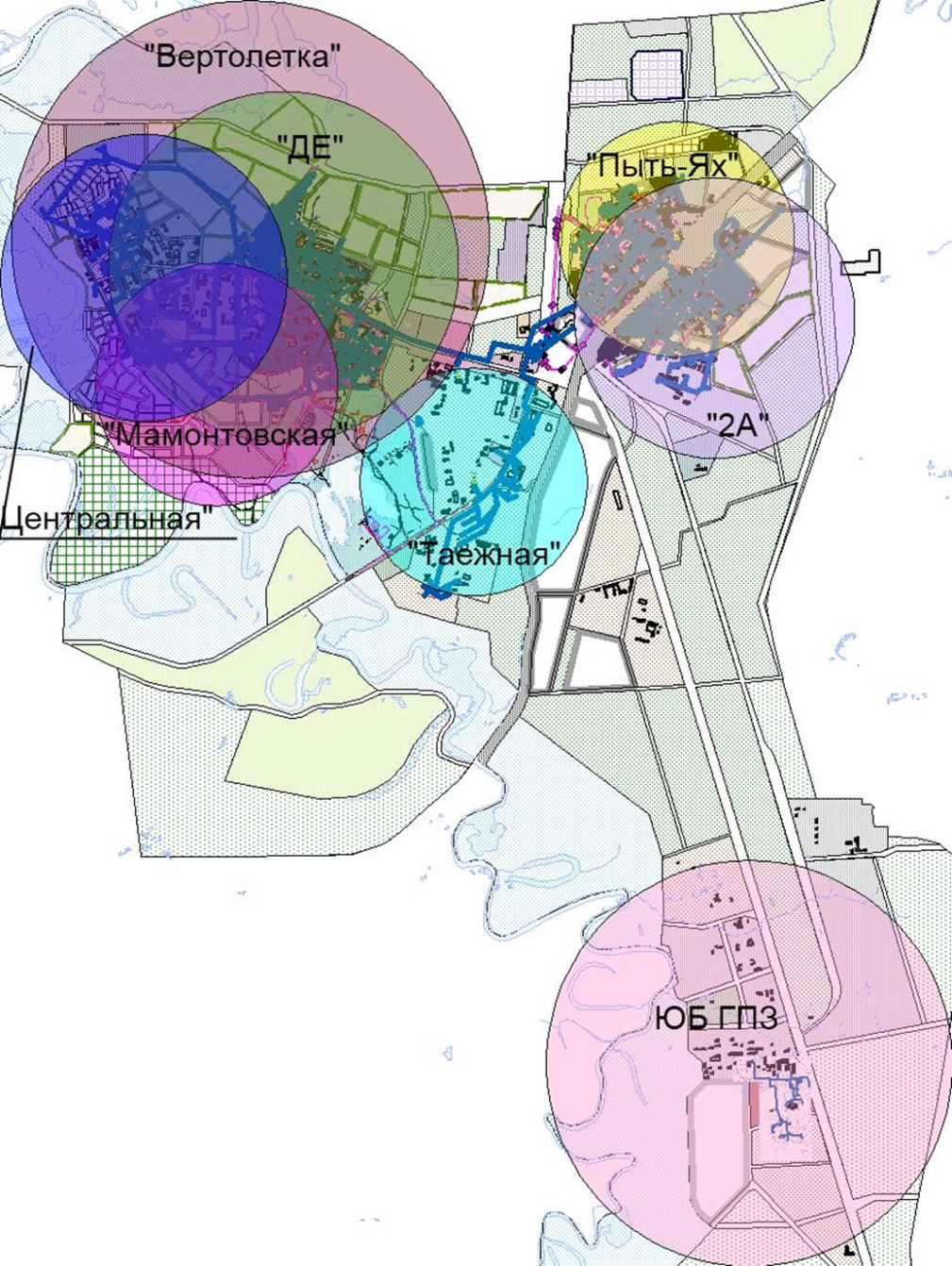 Рисунок 8 - Радиусы теплоснабжения в городском округе город Пыть-Ях2.6. Существующие и перспективные значения установленной тепловой мощности основного оборудования источника (источников) тепловой энергииСуществующие и перспективные значения установленной тепловой мощности основного оборудования источников тепловой энергии представлены в таблице 19.Таблица 19. Существующие и перспективные значения установленной тепловой мощности источников тепловой энергии2.7. Существующие и перспективные технические ограничения на использование установленной тепловой мощности и значения располагаемой мощности основного оборудования источников тепловой энергииУстановленная тепловая мощность (УТМ) источников тепловой энергии составляет 389,11 Гкал/ч, располагаемая тепловая мощность составляет 345,26 Гкал/ч. Ограничение существующей тепловой мощности источников тепловой энергии 43,85 Гкал/ч. В перспективе технические ограничения тепловой мощности будут отсутствовать.2.8. Существующие и перспективные затраты тепловой мощности на собственные и хозяйственные нужды теплоснабжающей организации в отношении источников тепловой энергииЗатраты тепловой мощности на собственные и хозяйственные нужды представлены в таблице 20.Таблица 20. Затраты тепловой мощности на собственные и хозяйственные нужды2.9. 	Значения существующей и перспективной тепловой мощности источников тепловой энергии неттоЗначения существующей и перспективной тепловой мощности источников тепловой энергии нетто  представлены таблице 21.Таблица 21. Значения существующей и перспективной мощности тепловой энергии нетто2.10. Значения  существующих и перспективных потерь тепловой энергии при ее передаче по тепловым сетям, включая потери тепловой энергии в тепловых сетях теплопередачей через теплоизоляционные конструкции теплопроводов и потери теплоносителя, с указанием затрат теплоносителя на компенсацию этих потерьЗначения существующих и перспективных потерь тепловой энергии при передаче ее тепловым сетям представлены в таблице 22.Таблица 22. Значения существующих и перспективных потерь тепловой энергии при ее передаче по тепловым сетям городского округа город Пыть-ЯхЗатраты существующей и перспективной тепловой мощности на хозяйственные нужды тепловых сетейЗатраты существующей и перспективной тепловой мощности на хозяйственные нужды тепловых сетей отсутствуют.Значения существующей и перспективной резервной тепловой мощности источников теплоснабжения, в том числе источников тепловой энергии, принадлежащих потребителям, и источников тепловой энергии теплоснабжающих организаций, с выделением аварийного резерва и резерва по договорам на поддержание резервной тепловой мощностиВ связи с тем, что между теплоснабжающими организациями и потребителями тепловой энергии в городском округе город Пыть-Ях отсутствуют договоры на поддержание резервной тепловой мощности, аварийный резерв и резерв по договорам на поддержание резервной тепловой мощности не выделяются.Значения существующей и перспективной резервной мощности источников тепловой энергии представлены в таблице 23.Затраты существующей и перспективной тепловой мощности на хозяйственные нужды тепловых сетейЗатраты существующей и перспективной тепловой мощности на хозяйственные нужды тепловых сетей отсутствуют.Значения существующей и перспективной резервной тепловой мощности источников теплоснабжения, в том числе источников тепловой энергии, принадлежащих потребителям, и источников тепловой энергии теплоснабжающих организаций, с выделением аварийного резерва и резерва по договорам на поддержание резервной тепловой мощностиВ связи с тем, что между теплоснабжающими организациями и потребителями тепловой энергии в городском округе город Пыть-Ях отсутствуют договоры на поддержание резервной тепловой мощности, аварийный резерв и резерв по договорам на поддержание резервной тепловой мощности не выделяются.Значения существующей и перспективной резервной мощности источников тепловой энергии представлены в таблице 23.Затраты существующей и перспективной тепловой мощности на хозяйственные нужды тепловых сетейЗатраты существующей и перспективной тепловой мощности на хозяйственные нужды тепловых сетей отсутствуют.Значения существующей и перспективной резервной тепловой мощности источников теплоснабжения, в том числе источников тепловой энергии, принадлежащих потребителям, и источников тепловой энергии теплоснабжающих организаций, с выделением аварийного резерва и резерва по договорам на поддержание резервной тепловой мощностиВ связи с тем, что между теплоснабжающими организациями и потребителями тепловой энергии в городском округе город Пыть-Ях отсутствуют договоры на поддержание резервной тепловой мощности, аварийный резерв и резерв по договорам на поддержание резервной тепловой мощности не выделяются.Значения существующей и перспективной резервной мощности источников тепловой энергии представлены в таблице 23.Таблица 23. Значения существующей и резервной тепловой мощности источника теплоснабжения2.13. Значения существующей и перспективной тепловой нагрузки потребителей, устанавливаемые с учетом расчетной тепловой нагрузкиСуществующая тепловая нагрузка потребителей городского округа город Пыть-Ях составляет 205,31 Гкал/ч. Перспективная тепловая нагрузка потребителей Городской округ город Пыть-Ях на расчетный срок (до .) составит 276,26 Гкал/ч.РАЗДЕЛ 3. СУЩЕСТВУЮЩИЕ И ПЕРСПЕКТИВНЫЕ БАЛАНСЫ ТЕПЛОНОСИТЕЛЯ3.1. Существующие и перспективные балансы производительности водоподготовительных установок и максимального потребления теплоносителя теплопотребляющими установками потребителейВ период с 2021 по 2022 год планируется строительство новых газовых котельных в мкр. №1 «Центральный» и 2а мкр., водоподготовка будет подобрана в соответствии с потребностями тепловой сети на подпитку и качеством исходной воды.Результаты расчетов максимального потребления теплоносителя в теплопотребляющих установках потребителей представлены в таблице 24.Таблица 24. Расчетная производительность водоподготовительных установок для подпитки систем теплоснабжения3.2. Существующие и перспективные балансы производительности водоподготовительных установок источников тепловой энергии для компенсации потерь теплоносителя в аварийных режимах работы систем теплоснабженияАварийный режим работы системы теплоснабжения определяется в соответствии с п.6.16÷6.17 СП 124.13330.2012 Тепловые сети. Актуализированная редакция СНиП 41-02-2003, по которым рассчитываются водоподготовительные установки при проектировании тепловых сетей.СП 124.13330.2012 Тепловые сети. Актуализированная редакция СНиП 41-02-2003 п. 6.16 «Установка для подпитки системы теплоснабжения на теплоисточнике должна обеспечивать подачу в тепловую сеть в рабочем режиме воду соответствующего качества и аварийную подпитку водой из систем хозяйственно-питьевого или производственного водопроводов.Расход подпиточной воды в рабочем режиме должен компенсировать расчетные (нормируемые) потери сетевой воды в системе теплоснабжения.Расчетные (нормируемые) потери сетевой воды в системе теплоснабжения включают расчетные технологические потери (затраты) сетевой воды и потери сетевой воды с нормативной утечкой из тепловой сети и систем теплопотребления.Среднегодовая утечка теплоносителя (м3/ч) из водяных тепловых сетей должна быть не более 0,25% среднегодового объема воды в тепловой сети и присоединенных системах теплоснабжения независимо от схемы присоединения (за исключением систем горячего водоснабжения, присоединенных через водоподогреватели). Сезонная норма утечки теплоносителя устанавливается в пределах среднегодового значения.Для компенсации этих расчетных технологических потерь (затрат) сетевой воды необходима дополнительная производительность водоподготовительной установки и соответствующего оборудования (свыше 0,25% объема теплосети), которая зависит от интенсивности заполнения трубопроводов».Для открытых систем теплоснабжения, а также при отдельных тепловых сетях на горячее водоснабжение с целью выравнивания суточного графика расхода воды (производительности ВПУ) на источниках теплоты должны предусматриваться баки-аккумуляторы химически обработанной и деаэрированной подпиточной воды по СанПиН 2.1.4.2496.Расчетная вместимость баков-аккумуляторов должна быть равной десятикратной величине среднечасового расхода воды на горячее водоснабжение. Внутренняя поверхность баков должна быть защищена от коррозии, а вода в них - от аэрации, при этом должно предусматриваться непрерывное обновление воды в баках.По котельным водоподготовка будет подобрана в соответствии с потребностями тепловой сети на подпитку и качеством исходной воды. Перспективные балансы производительности существующих водоподготовительных установок и максимального потребления теплоносителя представлены в таблице 25.Таблица 25. Расчетная производительность ВПУ источников тепловой энергии и аварийной подпитки теплосетиРАЗДЕЛ 4. ОСНОВНЫЕ ПОЛОЖЕНИЯ МАСТЕР-ПЛАНА РАЗВИТИЯ СИСТЕМ ТЕПЛОСНАБЖЕНИЯ ГОРОДСКОГО ОКРУГА4.1. Описание сценариев развития теплоснабжения городского округаРассмотрим несколько вариантов развития системы теплоснабжения городского округа город Пыть-Ях.Вариант №1.1.	Перевод котельной «Вертолетка» в режим ЦТП.2.	Строительство новой котельной «ДЕ 3 микрорайон», мощностью 42 Гкал/ч с присоединением потребителей от котельной «Вертолетка».3.	Закрытие и демонтаж котельной «Центральная» и строительство блочно-модульной ЦТП, с установленной мощностью 30 Гкал/ч, переключение потребителей к котельной «Мамонтовская».4.	Строительство новой водогрейной котельной «Пыть-Ях» мощностью 45 Гкал/ч.5.	Реконструкция котельной «Мамонтовская».6.	Реконструкция котельной «Таежная» для увеличения отпуска тепловой энергии и снижения тепловых нагрузок котельных «Мамонтовская», «ДЕ 3 мкр.», при этом увеличение тепловых нагрузок ЦТП-1 (котельная «Центральная»).7.	Строительство новой БМК 2а мкр. с установленной мощностью 26 Гкал/ч.8.	Строительство новой блочно-модульной котельной в районе микрорайона №7 с установленной мощностью 3 Гкал/час и переключение абонентов от котельной Южно-Балыкский ГПЗ к новой БМК «Газовиков».9.	Строительство индивидуальной блочно-модульной котельной с установленной мощностью 0,4 Гкал/ч.10.	Строительство индивидуальной блочно-модульной котельной с установленной мощностью 0,2 Гкал/ч.Вариант №2.1.	Реконструкция котельной «ДЕ 3мкр.» с установкой котлов большей мощности.2.	Котельная «Вертолетка». В соответствии с перспективным планом развития территории временный поселок «Вертолетка» подлежит расселению и сносу. Вследствие этого котельная «Вертолетка» после расслоения временного посёлка подлежит выводу из эксплуатации. Проектируемый на территории временного посёлка индивидуальный жилищный фонд планируется снабжать коммунальным ресурсом природным газом и индивидуальными источниками теплоснабжения.3.	Котельная «Таежная» - реконструкция с учетом подключения нагрузок котельной «Пыть-Ях». Строительство ЦТП в районе узла № 3. Вывод котельной «Центральная» после реконструкции котельной «Таежная» с температурным графиком 110/70 °С.4.	Котельная «Пыть-Ях» - вывод из эксплуатации.5.	Котельная «2А мкр.»:5.1. Строительство блочно-модульной котельной с применением энергоэффективных технологий, мощностью 40 Гкал/ч;5.2. Газификация 1-2 квартирных, одноэтажных жилых домов 2А мкр., расположенных на улицах: Советская, Волжская, Комсомольская, Таежная, Молодежная, Лесная, Кедровая, Энтузиастов, Строителей, Дорожная с целью перевода жилых домов на индивидуальные источники теплоснабжения.6.	Котельная «Центральная» - работает в режиме ЦТП. 3 котла ВКГМ-4 работают в режиме пиковых нагрузок при понижении температуры наружного воздуха до – 25° С. Планируется строительство блочно-модульного ЦТП с учетом подключенной нагрузки. Закрытие котельной «Центральная» позволит вывести из эксплуатации значительные отапливаемые объемы существующего здания, не участвующие в технологическом процессе.7.	Котельная «Мамонтовская»:7.1. Для обеспечения теплом планируемых к строительству объектов, в зоне действия котельной «Мамонтовская» и, оптимизации системы теплоснабжения от котельной «Мамонтовская», предлагается провести реконструкцию котельной, в результате которой, повысить тепловую мощность (для увеличения радиуса действия источника и подключения к нему перспективных потребителей) и эффективность работы (для улучшения качества исходной воды) котельной;7.2. Теплоснабжение 1-3 этажных жилых домов блокированной застройки от индивидуальных источников теплоснабжения.8.	Строительство новой отопительной котельной в мкр. №1 «Центральный» мощностью 7 Гкал/ч.9.	Строительство новой котельной «БЭО» в промзоне «Южная» мощностью 6,45 Гкал/ч.Вариант №3.1.	Закрытие и демонтаж котельной «Центральная» и строительство блочно-модульной ЦТП, с установленной мощностью 30 Гкал/ч, переключение потребителей к котельной «Мамонтовская».2.	Котельная «Вертолетка». В соответствии с перспективным планом развития территории временный поселок «Вертолетка» подлежит расселению и сносу. Вследствие этого котельная «Вертолетка» после расселения временного посёлка подлежит выводу из эксплуатации. Проектируемый на территории временного посёлка индивидуальный жилищный фонд планируется снабжать коммунальным ресурсом природным газом и индивидуальными источниками теплоснабжения.3.	Котельная «2А мкр.»:3.1.	Строительство блочно-модульной котельной с применением энергоэффективных технологий, мощностью 40 Гкал/ч;3.2.	Газификация 1-2 квартирных, одноэтажных жилых домов 2А мкр., расположенных на улицах: Советская, Волжская, Комсомольская, Таежная, Молодежная, Лесная, Кедровая, Энтузиастов, Строителей, Дорожная с целью перевода жилых домов на индивидуальные источники теплоснабжения.Котельная «Мамонтовская»:Для обеспечения теплом планируемых к строительству объектов, в зоне действия котельной «Мамонтовская» и, оптимизации системы теплоснабжения от котельной «Мамонтовская», предлагается провести модернизацию котельной с установкой когенерационного оборудования, в результате которой, повысить тепловую мощность (для увеличения радиуса действия источника и подключения к нему перспективных потребителей) и эффективность работы (для улучшения качества исходной воды) котельной.Теплоснабжение 1-3 этажных жилых домов блокированной застройки от индивидуальных источников теплоснабжения.Строительство новой отопительной котельной в районе Пивзавода, мощностью 120 Гкал/ч.Строительство новой БМК 3 мкр с установленной мощностью 60 Гкал/ч.Котельная «Пыть-Ях» - вывод из эксплуатации.Котельная «Таежная» - вывод из эксплуатации.Строительство новой котельной «БЭО» в промзоне «Южная» мощностью 6,45 Гкал/ч.4.2. Обоснование выбора приоритетного сценария развития теплоснабжения городского округаРазвитие системы теплоснабжения города Пыть-Яха предлагается базировать на преимущественном использовании существующих котельных находящихся в ведении теплоснабжающих организаций. При этом в схеме теплоснабжения предлагается оптимальный вариант развития системы теплоснабжения на рассматриваемый период, а именно вариант №3.В региональной программе газификации ЖКХ, промышленных и иных организаций Ханты-Мансийского автономного округа -Югры до 2022 года отсутствуют технические характеристики системы газоснабжения (сети газоснабжения и оборудования газораспределения) г. Пыть-Яха в связи с чем, невозможно произвести анализ подключения потребителей мкр. 2А, расположенных на улицах: Советская, Волжская, Комсомольская, Таежная, Молодежная, Лесная, Кедровая, Энтузиастов, Строителей, Дорожная, а также 1-3 этажных жилых домов блокированной застройки (котельная «Мамонтовская») к газораспределительным сетям.РАЗДЕЛ 5. ПРЕДЛОЖЕНИЯ ПО СТРОИТЕЛЬСТВУ, РЕКОНСТРУКЦИИ И ТЕХНИЧЕСКОМУ ПЕРЕВООРУЖЕНИЮ ИСТОЧНИКОВ ТЕПЛОВОЙ ЭНЕРГИИ5.1	Предложения по строительству источников тепловой энергии, обеспечивающих перспективную тепловую нагрузку на осваиваемых территориях городского округа, для которых отсутствует возможность и (или) целесообразность передачи тепловой энергии от существующих или реконструируемых источников тепловой энергии, обоснованная расчетами ценовых (тарифных) последствий для потребителей и радиуса эффективного теплоснабженияНа момент актуализации Схемы теплоснабжения существующие источники городского округа город Пыть-Ях поставляют тепловую энергию в виде горячей воды для нужд отопления и горячего водоснабжения.Для развития источников теплоснабжения городского округа город Пыть-Ях предлагается проведение следующих мероприятий:1.	Строительство нового источника теплоснабжения 2а мкр. с применением энергоэффективных технологий, мощностью 40 Гкал/ч (2021-2022 гг.);2.	Строительство нового источника теплоснабжения 3 мкр с установленной мощностью 60 Гкал/ч (.).3.	Строительство нового источника теплоснабжения в промзоне «Южная» работающего на природном газе, мощностью 6,45 Гкал/ч;4.	Строительство новой отопительной котельной в районе Пивзавода, мощностью 120 Гкал/ч (2023-2028гг.).Необходимо отметить, что вводимые котельные, должны иметь комплексную водоподготовку с деаэрацией и доведением качества подпиточной воды в соответствии со СНиП.5.2	Предложения по реконструкции источников тепловой энергии, обеспечивающих перспективную тепловую нагрузку в существующих и расширяемых зонах действия источников тепловой энергииДля развития источников теплоснабжения городского округа город Пыть-Ях предлагается проведение следующих мероприятий:Закрытие и демонтаж котельной «Центральная» и строительство блочно-модульной ЦТП, с установленной мощностью 30 Гкал/ч, переключение потребителей к котельной «Мамонтовская» (2022г.) ;Котельная «Вертолетка». В соответствии с перспективным планом развития территории временный поселок «Вертолетка» подлежит расселению и сносу. Вследствие этого котельная «Вертолетка» после расселения временного посёлка подлежит выводу из эксплуатации. Проектируемый на территории временного посёлка индивидуальный жилищный фонд планируется снабжать коммунальным ресурсом природным газом и индивидуальными источниками теплоснабжения (2022г.) ;Котельная «Мамонтовская»:Для обеспечения теплом планируемых к строительству объектов, в зоне действия котельной «Мамонтовская» и, оптимизации системы теплоснабжения от котельной «Мамонтовская», предлагается провести модернизацию котельной с установкой когенерационного оборудования, в результате которой, повысить тепловую мощность (для увеличения радиуса действия источника и подключения к нему перспективных потребителей) и эффективность работы (для улучшения качества исходной воды) котельной.Капитальный ремонт котлов с полной заменой конвективной части (2019-2020);Ввод в эксплуатацию парового котла с использованием тепловой нагрузки для подогрева сетевой воды второго контура (2021 год);Расширенная режимная наладка котлов (№1,2,4,5,6,7) с привлечением сторонних организаций для увеличения нагрузки водогрейных котлов и оптимизации процесса выработки тепловой энергии котельным оборудованием (2018-2022 гг.);Замена группы летних сетевых насосов на на насосы с более высокой производительностью Q ~ 500 м³/ч (2019 год);Котельная «Пыть-Ях» - вывод из эксплуатации в 2022 году;Котельная «Таежная» - вывод из эксплуатации в 2022 году.Для развития источников теплоснабжения городского округа город Пыть-Ях предлагается проведение следующих мероприятий:1.	Закрытие и демонтаж котельной «Центральная» и строительство блочно-модульной ЦТП, с установленной мощностью 30 Гкал/ч, переключение потребителей к котельной «Мамонтовская» (2022г.) ;2.	Котельная «Вертолетка». В соответствии с перспективным планом развития территории временный поселок «Вертолетка» подлежит расселению и сносу. Вследствие этого котельная «Вертолетка» после расселения временного посёлка подлежит выводу из эксплуатации. Проектируемый на территории временного посёлка индивидуальный жилищный фонд планируется снабжать коммунальным ресурсом природным газом и индивидуальными источниками теплоснабжения (2022г.) ;3.	Котельная «Мамонтовская»:Для обеспечения теплом планируемых к строительству объектов, в зоне действия котельной «Мамонтовская» и, оптимизации системы теплоснабжения от котельной «Мамонтовская», предлагается провести модернизацию котельной с установкой когенерационного оборудования, в результате которой, повысить тепловую мощность (для увеличения радиуса действия источника и подключения к нему перспективных потребителей) и эффективность работы (для улучшения качества исходной воды) котельной.3.1.	Капитальный ремонт котлов с полной заменой конвективной части (2019-2020);3.2.	Ввод в эксплуатацию парового котла с использованием тепловой нагрузки для подогрева сетевой воды второго контура (2021 год);3.3.	Расширенная режимная наладка котлов (№1,2,4,5,6,7) с привлечением сторонних организаций для увеличения нагрузки водогрейных котлов и оптимизации процесса выработки тепловой энергии котельным оборудованием (2018-2022 гг.);3.4.	Замена группы летних сетевых насосов на на насосы с более высокой производительностью Q ~ 500 м³/ч (2019 год);4.	Котельная «Пыть-Ях» - вывод из эксплуатации в 2022 году;5.	Котельная «Таежная» - вывод из эксплуатации в 2022 году.5.3	Предложения по техническому перевооружению источников тепловой энергии с целью повышения эффективности работы систем теплоснабженияПредложения по техническому перевооружению источников тепловой энергии с целью повышения эффективности работы систем теплоснабжения не предусмотрены.5.4	Графики совместной работы источников тепловой энергии, функционирующих в режиме комбинированной выработки электрической и тепловой энергии и котельных, меры по выводу из эксплуатации, консервации и демонтажу избыточных источников тепловой энергии, а также источников тепловой энергии, выработавших нормативный срок службы, в случае, если продление срока службы технически невозможно или экономически нецелесообразноНа перспективу развития схемы теплоснабжения до 2033 года на территории городского округа город Пыть-Ях планируется строительство новых централизованных источников тепловой энергии в мкр. №2а, в районе Пивзавода, мкр. 3 и в промзоне «Южная», работающих на природном газе.5.5	Меры по выводу из эксплуатации, консервации и демонтажу избыточных источников тепловой энергии, а также источников тепловой энергии, выработавших нормативный срок службы, в случае если продление срока службы технически невозможно или экономически нецелесообразноВ связи с моральным и физическим износом установленного оборудования и как следствие планируемый вывод из эксплуатации котельных «Центральная», «Пыть-Ях», «Таежная», «ДЕ 3мкр.», мкр.2а проектом схемы теплоснабжения предусматривается вариант при котором будет выполнено переключение всех существующих и перспективных потребителей к существующим и новым источникам тепловой энергии 2а мкр., 3мкр.. в районе Пивзавода и «Мамонтовская».5.6	Меры по переоборудованию котельных в источники тепловой энергии, функционирующие в режиме комбинированной выработки электрической и тепловой энергии Переоборудование существующих котельных в источники комбинированной выработки электрической и тепловой энергии не требуется.5.7	Меры по переводу котельных, размещенных в существующих и расширяемых зонах действия источников тепловой энергии, функционирующих в режиме комбинированной выработки электрической и тепловой энергии, в пиковый режим работы, либо по выводу их из эксплуатацииНа территории городского округа город Пыть-Ях действующие источники тепловой энергии, функционирующие в режиме комбинированной выработки электрической и тепловой энергии, отсутствуют.5.8	Температурный график отпуска тепловой энергии для каждого источника тепловой энергии или группы источников тепловой энергии в системе теплоснабжения, работающей на общую тепловую сеть, и оценку затрат при необходимости его измененияНа источниках тепловой энергии городского округа город Пыть-Ях применяется качественный способ регулирования отпуска тепловой энергии. Отпуск тепловой энергии осуществляется по температурным графикам 95/70 ºС, 110/70ºС которые обоснованы требованиями общедомовых систем теплопотребления.5.9	Предложения по перспективной установленной тепловой мощности каждого источника тепловой энергии с предложениями по сроку ввода в эксплуатацию новых мощностейПредложения по перспективной установленной мощности каждого источника, а также ориентировочные сроки ввода в эксплуатацию объектов представлены в таблице 26.Таблица 26. Перспективная установленная тепловая мощность5.10. Предложения по вводу новых и реконструкции существующих источников тепловой энергии с использованием возобновляемых источников энергии, а также местных видов топливаВнедрение данных мероприятий нецелесообразно ввиду высокой стоимости и больших сроков окупаемости.РАЗДЕЛ 6. ПРЕДЛОЖЕНИЯ ПО СТРОИТЕЛЬСТВУ И РЕКОНСТРУКЦИИ ТЕПЛОВЫХ СЕТЕЙ6.1. Предложения по строительству и реконструкции тепловых сетей, обеспечивающих перераспределение тепловой нагрузки из зон с дефицитом располагаемой тепловой мощности источников тепловой энергии в зоны с резервом располагаемой тепловой мощности источников тепловой энергии (использование существующих резервов)Реконструкции и строительства тепловых сетей, обеспечивающих перераспределение тепловой нагрузки из зон с дефицитом тепловой мощности в зоны с избытком тепловой мощности, не планируется.6.2. Предложения по строительству и реконструкции тепловых сетей для обеспечения перспективных приростов тепловой нагрузки в осваиваемых районах поселения, городского округа под жилищную, комплексную или производственную застройкуДля обеспечения тепловой энергией потребителей, планируемых к строительству в городском округе город Пыть-Ях, предполагается строительство, перекладка участков тепловых сетей. Предусматривается прокладка как магистральных, так и квартальных тепловых сетей. Новые потребители подключаются, либо к ближайшим камерам существующих тепловых сетей, либо к вновь строящимся.Ориентировочная протяженность тепловых сетей представлена в таблице 27.Таблица 27 - Ориентировочная протяженность тепловых сетей6.3. Предложения по строительству и реконструкции тепловых сетей в целях обеспечения условий, при наличии которых существует возможность поставок тепловой энергии потребителям от различных источников тепловой энергии при сохранении надежности теплоснабженияПеречень участков сетей для подключения перспективных источников теплоснабжения представлен в таблице 28.Таблица 28 - Протяженность сетей для подключения перспективных источников теплоснабжения6.4. Предложения по строительству и реконструкции тепловых сетей для повышения эффективности функционирования системы теплоснабжения, в том числе за счет перевода котельных в пиковый режим работы или ликвидации котельныхСписок предлагаемых к реконструкции участков тепловых сетей и стоимость работ, необходимых для повышения эффективности функционирования системы теплоснабжения приведен в таблице 29.Таблица 29 - Перекладываемые трубопроводы6.5. Предложения по строительству и реконструкции тепловых сетей для обеспечения нормативной надежности теплоснабжения потребителейВыполненный в соответствии с рекомендациями СНиП 41-02-2003 «Тепловые сети» расчет показателей надежности тепловых сетей и систем теплоснабжения городского округа город Пыть-Ях показывает, что потребители входят в зоны надежного теплоснабжения.Оценка надежности теплоснабжения потребителей городского округа город Пыть-Ях, выполненная в соответствии с Постановлением Правительства Российской Федерации от 22 февраля . № 154 «О требованиях к схемам теплоснабжения, порядку их разработки и утверждения», а также проектом приказа Министра регионального развития РФ «Об утверждении Методических указаний по расчету уровня надёжности и качества поставляемых товаров, оказываемых услуг для организаций, осуществляющих деятельность по производству и (или) передаче тепловой энергии», позволяет сделать следующие выводы:Необходима концентрация усилий теплоснабжающих организаций на обеспечении качественной организации:•	замены теплопроводов, срок эксплуатации которых превышает 25 лет; использования при этих заменах теплопроводов, изготовленных из новых материалов по современным технологиям. Темп перекладки теплопроводов должен соответствовать темпу их старения, а в случае недоремонта, превышать его;•	эксплуатации теплопроводов, связанной с внедрением современных методов контроля и диагностики технического состояния теплопроводов, проведения их технического обслуживания и ремонтов;•	аварийно-восстановительной службы, ее оснащения и использования. При этом особое внимание должно уделяться внедрению современных методов и технологий замены теплопроводов, повышению квалификации персонала аварийно-восстановительной службы;•	использования аварийного и резервного оборудования, в том числе на источниках теплоты, тепловых сетях и у потребителей.С целью обеспечения нормативной надежности и безопасности теплоснабжения потребителей тепловой энергии городского округа город Пыть-Ях в качестве первоочередных мероприятий предусмотрено проведение капитальных ремонтов участков тепловых сетей, имеющих значительный износ Перечень участков перекладываемых трубопроводов представлен в таблице 30.Таблица 30. Перечень участков перекладываемых трубопроводовДля увеличения пропускной способности трубопроводов второго контура требуется увеличение диаметра от котельной «Мамонтовская» до ТК-101 с Ду  до Ду600мм, протяженностью .РАЗДЕЛ 7. ПРЕДЛОЖЕНИЯ ПО ПЕРЕВОДУ ОТКРЫТЫХ СИСТЕМ ТЕПЛОСНАБЖЕНИЯ (ГОРЯЧЕГО ВОДОСНАБЖЕНИЯ) В ЗАКРЫТЫЕ СИСТЕМЫ ГОРЯЧЕГО ВОДОСНАБЖЕНИЯ7.1. Предложения по переводу существующих открытых систем теплоснабжения (горячего водоснабжения) в закрытые системы горячего водоснабжения, для осуществления которого необходимо строительство индивидуальных и (или) центральных тепловых пунктов при наличии у потребителей внутридомовых систем горячего водоснабженияПредложения по переводу существующих открытых систем теплоснабжения (горячего водоснабжения) в закрытые системы горячего водоснабжения не предусмотрены.7.2. Предложения по переводу существующих открытых систем теплоснабжения (горячего водоснабжения) в закрытые системы горячего водоснабжения, для осуществления которого отсутствует необходимость строительства индивидуальных и (или) центральных тепловых пунктов по причине отсутствия у потребителей внутридомовых систем горячего водоснабжения.Предложения по переводу существующих открытых систем теплоснабжения (горячего водоснабжения) в закрытые системы горячего водоснабжения не предусмотрены.РАЗДЕЛ 8. ПЕРСПЕКТИВНЫЕ ТОПЛИВНЫЕ БАЛАНСЫ8.1. 	Перспективные топливные балансы для каждого источника тепловой энергии по видам основного, резервного и аварийного топлива на каждом этапеНа перспективу развития предусмотрены мероприятия, направленные на газификацию потребителей индивидуальной жилой застройки, обеспечение бесперебойного функционирования газораспределительной системы и надежного газоснабжения потребителей г. Пыть-Ях.По числу ступеней давления, применяемых в газовых сетях, газораспределительная система предусмотрена 2-х ступенчатая.-от ГРС запитываются газопроводы высокого давления (0,6 МПа), подводящие газ к пунктам редуцирования газа (ПРГ) коммунально-бытовых потребителей (котельных) и потребителей индивидуальной жилой застройки; -от ПРГ запитываются сети среднего (0,3 МПа) и (или) низкого давления (0005 МПа), подводящие газ к потребителям жилой застройки.Охват централизованным газоснабжением природным газом существующей и проектируемой жилой застройки принят на расчетный срок – 100%.Использование природного газа предусматривается для:-приготовления пищи, отопления и горячего водоснабжения потребителей индивидуальной жилой застройки;-нужд коммунально-бытовых потребителей (котельных).До 2033 года на территории городского округа город Пыть-Ях планируется строительство новых централизованных источников тепловой энергии в мкр. №2а, в районе Пивзавода, мкр. 3 и в промзоне «Южная», работающих на природном газе.Расчеты перспективных годовых и часовых расходов основного вида топлива по источникам тепловой энергии для обеспечения нормативного функционирования источников тепловой энергии на территории городского округа город Пыть-Ях приведены в таблицах 31-32.Таблица 31 - Перспективный топливный баланс источников тепловой энергииТаблица 32 - Перспективные максимальные часовые расходы основного топлива источников тепловой энергии8.2. Потребляемые источником тепловой энергии виды топлива, включая местные виды топлива, а также используемые возобновляемые источники энергииВнедрение данных мероприятий нецелесообразно ввиду высокой стоимости и больших сроков окупаемости.РАЗДЕЛ 9. ИНВЕСТИЦИИ В СТРОИТЕЛЬСТВО, РЕКОНСТРУКЦИЮ И ТЕХНИЧЕСКОЕ ПЕРЕВООРУЖЕНИЕ9.1. Предложения по величине необходимых инвестиций в строительство, реконструкцию и техническое перевооружение источников тепловой энергии на каждом этапеРаздел «Предложения по величине необходимых инвестиций в строительство, реконструкцию и техническое перевооружение источников тепловой энергии на каждом этапе» разработана в соответствии с требованиями п.48 Постановления Правительства РФ от 22.02.2012 года № 154 «О требованиях к схемам теплоснабжения, порядку их разработки и утверждения».В расчётах объёмов капитальных вложений в модернизацию объектов централизованных систем теплоснабжения учтены:•	стоимость доставки;•	стоимость строительно-монтажных работ (СМР);•	стоимость работ по шеф - монтажу;•	стоимость пуско-наладочных работ (ПНР).В связи с отсутствием информации по комплексной застройки по ул. Новая, расчет по новой котельной не произведен.Для расчета инвестиций на каждый год применяются индексы-дефляторы, представленные в таблице 33, согласно данным Министерства экономического развития Российской Федерации. В таблице 34 представлена оценка величины необходимых капитальных вложений в строительство и реконструкцию объектов централизованной системы теплоснабжения.Таблица 33. Прогноз индексов-дефляторов до 2030 года (в %, за год к предыдущему году)Таблица 34. Оценка величины необходимых капитальных вложений в строительство и реконструкцию объектов централизованных систем9.2. Предложения по величине необходимых инвестиций в строительство, реконструкцию и техническое перевооружение тепловых сетей, насосных станций и тепловых пунктов на каждом этапеДля повышения эффективности функционирования системы теплоснабжения рекомендуется произвести реконструкцию ветхих тепловых сетей, строительство новых трубопроводов под жилищную застройку. Инвестиции, необходимые для проведения данных мероприятий представлены в таблицах 35-36.Таблица 35. Инвестиции в реконструкцию и техническое перевооружение тепловых сетей и сооружений на нихТаблица 36. Инвестиции в строительство тепловых сетей для подключения перспективных потребителей9.3. Предложения по величине инвестиций в строительство, реконструкцию и техническое перевооружение в связи с изменениями температурного графика и гидравлического режима работы системы теплоснабженияПредложения по величине инвестиций в строительство, реконструкцию и техническое перевооружение в связи с изменениями температурного графика и гидравлического режима работы системы теплоснабжения представлены в таблице 37.Таблица 37. Предложения по величине инвестиций в реконструкцию и техническое перевооружение в связи с изменениями температурного графика и гидравлического режима работы системы теплоснабжения9.4. Предложения по величине необходимых инвестиций для перевода открытой системы теплоснабжения (горячего водоснабжения) в закрытую систему горячего водоснабжения на каждом этапеПредложения по величине необходимых инвестиций для перевода открытой системы теплоснабжения (горячего водоснабжения) в закрытую систему горячего водоснабжения не предусмотрены.9.5. Оценка эффективности инвестиций по отдельным предложениямЭффективность инвестиционных затрат оценивается в соответствии с Методическими рекомендациями по оценке эффективности инвестиционных проектов, утвержденными Минэкономики РФ, Минфином РФ и Госстроем РФ от 21.06.1999 № ВК 477.В качестве критериев оценки эффективности инвестиций использованы:чистый дисконтированный доход (NPV) – это разница между суммой денежного потока результатов от реализации проекта, генерируемых в течение прогнозируемого срока реализации проекта, и суммой денежного потока инвестиционных затрат, вызвавших получение данных результатов, дисконтированных на один момент времени;индекс доходности – это размер дисконтированных результатов, приходящихся на единицу инвестиционных затрат, приведенных к тому же моменту времени;срок окупаемости – это время, требуемое для возврата первоначальных инвестиций за счет чистого денежного потока, получаемого от реализации инвестиционного проекта;дисконтированный срок окупаемости – это период времени, в течение которого дисконтированная величина результатов покрывает инвестиционные затраты, их вызвавшие.В качестве эффекта от реализации мероприятий по строительству, реконструкции и техническому перевооружению источников тепловой энергии и тепловых сетей принимаются доходы по инвестиционной составляющей, экономия ресурсов и амортизация по вновь вводимому оборудованию.При расчете эффективности инвестиций учитывался объем финансирования мероприятий, реализация которых предусмотрена за счет средств внебюджетных источников, размер которых определен с учетом требований доступности услуг теплоснабжения для потребителей.РАЗДЕЛ 10. РЕШЕНИЕ ОБ ОПРЕДЕЛЕНИИ ЕДИНОЙ ТЕПЛОСНАБЖАЮЩЕЙ ОРГАНИЗАЦИИ (ОРГАНИЗАЦИЙ)10.1. Решение об определении единой теплоснабжающей организации (организаций)Решение по установлению единой теплоснабжающей организации осуществляется на основании критериев определения единой теплоснабжающей организации, приведенных в Постановлении Правительства РФ от 08.08.2012 г. № 808 «Об организации теплоснабжения в РФ и внесении изменений в некоторые акты Правительства РФ».Критерии и порядок определения единой теплоснабжающей организации:1. Статус единой теплоснабжающей организации присваивается теплоснабжающей и (или) теплосетевой организации решением федерального органа исполнительной власти (в отношении городов с населением 500 тысяч человек и более) или органа местного самоуправления (далее - уполномоченные органы) при утверждении схемы теплоснабжения городского округа.2. В проекте схемы теплоснабжения должны быть определены границы зон деятельности единой теплоснабжающей организации (организаций). Границы зоны (зон) деятельности единой теплоснабжающей организации (организаций) определяются границами системы теплоснабжения.3. Для присвоения организации статуса единой теплоснабжающей организации на территории городского округа лица, владеющие на праве собственности или ином законном основании источниками тепловой энергии и (или) тепловыми сетями, подают в уполномоченный орган в течение 1 месяца с даты опубликования (размещения) в установленном порядке проекта схемы теплоснабжения, а также с даты опубликования (размещения) сообщения, заявку на присвоение организации статуса единой теплоснабжающей организации с указанием зоны ее деятельности. К заявке прилагается бухгалтерская отчетность, составленная на последнюю отчетную дату перед подачей заявки, с отметкой налогового органа о ее принятии.4. В случае если в отношении одной зоны деятельности единой теплоснабжающей организации подана 1 заявка от лица, владеющего на праве собственности или ином законном основании источниками тепловой энергии и (или) тепловыми сетями в соответствующей зоне деятельности единой теплоснабжающей организации, то статус единой теплоснабжающей организации присваивается указанному лицу. В случае если в отношении одной зоны деятельности единой теплоснабжающей организации подано несколько заявок от лиц, владеющих на праве собственности или ином законном основании источниками тепловой энергии и (или) тепловыми сетями в соответствующей зоне деятельности единой теплоснабжающей организации, уполномоченный орган присваивает статус единой теплоснабжающей организации на основании критериев определения единой теплоснабжающей организации:- владение на праве собственности или ином законном основании источниками тепловой энергии с наибольшей рабочей тепловой мощностью и (или) тепловыми сетями с наибольшей емкостью в границах зоны деятельности единой теплоснабжающей организации;- размер собственного капитала;- способность в лучшей мере обеспечить надежность теплоснабжения в соответствующей системе теплоснабжения.5. В случае если заявка на присвоение статуса единой теплоснабжающей организации подана организацией, которая владеет на праве собственности или ином законном основании источниками тепловой энергии с наибольшей рабочей тепловой мощностью и тепловыми сетями с наибольшей емкостью в границах зоны деятельности единой теплоснабжающей организации, статус единой теплоснабжающей организации присваивается данной организации.6. В случае если заявки на присвоение статуса единой теплоснабжающей организации поданы от организации, которая владеет на праве собственности или ином законном основании источниками тепловой энергии с наибольшей рабочей тепловой мощностью, и от организации, которая владеет на праве собственности или ином законном основании тепловыми сетями с наибольшей емкостью в границах зоны деятельности единой теплоснабжающей организации, статус единой теплоснабжающей организации присваивается той организации из указанных, которая имеет наибольший размер собственного капитала. В случае если размеры собственных капиталов этих организаций различаются не более чем на 5 процентов, статус единой теплоснабжающей организации присваивается организации, способной в лучшей мере обеспечить надежность теплоснабжения в соответствующей системе теплоснабжения.Размер собственного капитала определяется по данным бухгалтерской отчетности, составленной на последнюю отчетную дату перед подачей заявки на присвоение организации статуса единой теплоснабжающей организации с отметкой налогового органа о ее принятии.7. Способность в лучшей мере обеспечить надежность теплоснабжения в соответствующей системе теплоснабжения определяется наличием у организации технических возможностей и квалифицированного персонала по наладке, мониторингу, диспетчеризации, переключениям и оперативному управлению гидравлическими и температурными режимами системы теплоснабжения и обосновывается в схеме теплоснабжения.8. В случае если организациями не подано ни одной заявки на присвоение статуса единой теплоснабжающей организации, статус единой теплоснабжающей организации присваивается организации, владеющей в соответствующей зоне деятельности источниками тепловой энергии с наибольшей рабочей тепловой мощностью и (или) тепловыми сетями с наибольшей тепловой емкостью.9. Единая теплоснабжающая организация при осуществлении своей деятельности обязана:- исполнять договоры теплоснабжения с любыми обратившимися к ней потребителями тепловой энергии, теплопотребляющие установки которых находятся в данной системе теплоснабжения при условии соблюдения, указанными потребителями выданных им в соответствии с законодательством о градостроительной деятельности технических условий подключения к тепловым сетям;- заключать и исполнять договоры поставки тепловой энергии (мощности) и (или) теплоносителя в отношении объема тепловой нагрузки, распределенной в соответствии со схемой теплоснабжения;- заключать и исполнять договоры оказания услуг по передаче тепловой энергии, теплоносителя в объеме, необходимом для обеспечения теплоснабжения потребителей тепловой энергии с учетом потерь тепловой энергии, теплоносителя при их передаче.Процедура присвоения статуса ЕТО1.	Сбор сведений о теплоснабжающих организациях по опросным листам, предусмотренным Правилами.2.	Обобщение полученных сведений и подготовка предложений по ЕТО на основании материалов схемы теплоснабжения и полученных данных на основании опросных листов.3.	Формирование предложений по присвоению статуса ЕТО в составе схемы теплоснабжения.4.	Размещение схемы теплоснабжения на сайте городского округа город Пыть-Ях.5.	Сбор в течение месяца со дня опубликования схемы теплоснабжения заявок от теплоснабжающих организаций на присвоение статуса ЕТО.6.	Обобщение полученных заявок, формирование перечня ЕТО городского округа город Пыть-Ях для его размещения в Схеме.Утверждение ЕТО в составе схемы теплоснабжения городского округа город Пыть-Ях органами местного самоуправления.В данной схеме теплоснабжения была рассмотрена деятельность трех организаций – МУП «УГХ», «Южно-Балыкский газоперерабатывающий завод»-филиал АО «СибурТюменьГаз» и НО ТСЖ «Факел».10.2. Реестр зон деятельности единой теплоснабжающей организации (организаций)Реестр зон деятельности ЕТО в существующих зонах действия источников тепловой энергии представлен в таблице 38.Таблица 38. Существующие теплоснабжающие организации в зоне их деятельности10.3. Основания, в том числе критерии, в соответствии с которыми теплоснабжающая организация определена единой теплоснабжающей организациейКритерии определения единой теплоснабжающей организации представлены в п. 10.1.10.4. Информация о поданных теплоснабжающими организациями заявках на присвоение статуса единой теплоснабжающей организацииСтатус ЕТО на территории городского округа город Пыть-Ях определен распоряжением администрации города Пыть-Яха № 45-ра от 21.01.2015г.В соответствии с зонами действия систем теплоснабжения каждого из теплоисточников статус ЕТО присвоен МУП «УГХ» м.о.г.Пыть-Ях и «Южно-Балыкский газоперерабатывающий завод»-филиал АО «СибурТюменьГаз». НО ТСЖ «Факел» определено сетевой организацией для централизованной системы теплоснабжения на территории 7 мкр. г. Пыть-Яха.10.5. Реестр систем теплоснабжения, содержащий перечень теплоснабжающих организаций, действующих в каждой системе теплоснабжения, расположенных в границах городского округаРеестр систем теплоснабжения, содержащий перечень теплоснабжающих организаций представлен в таблице 39.Таблица 39. Реестр систем теплоснабжения, содержащий перечень теплоснабжающих организацийРАЗДЕЛ 11. РЕШЕНИЯ О РАСПРЕДЕЛЕНИИ ТЕПЛОВОЙ НАГРУЗКИ МЕЖДУ ИСТОЧНИКАМИ ТЕПЛОВОЙ ЭНЕРГИИ11.1. Сведения о величине тепловой нагрузки, распределяемой (перераспределяемой) между источниками тепловой энергииНа перспективу развития планируется вывод из эксплуатации котельных «Пыть-Ях», «Таежная», 2а мкр., мкр.3 с переключением нагрузки на новые источники теплоснабжения. Также в 2022 году предусмотрено закрытие котельной «Центральная» с последующим строительством блочно-модульного ЦТП взамен котельной.11.2. Сроки выполнения перераспределения для каждого этапа.Ориентировочный срок выполнения перераспределения тепловой нагрузки – 2023-2028 гг.РАЗДЕЛ 12. РЕШЕНИЯ ПО БЕСХОЗЯЙНЫМ ТЕПЛОВЫМ СЕТЯМ12.1. Перечень выявленных бесхозяйных тепловых сетей (в случае их выявления)На территории городского округа город Пыть-Ях выявлены бесхозяйные тепловые сети (таблица 40).Таблица 40. Перечень бесхозяйных объектов коммунального назначения г. Пыть-Ях12.2. Перечень организаций, уполномоченных на их эксплуатацию в порядке, установленном Федеральным законом «О теплоснабжении» Статья 15, пункт 6 Федерального закона от 27 июля 2010 года № 190-ФЗ «О теплоснабжении»: «В случае выявления бесхозяйных тепловых сетей (тепловых сетей, не имеющих эксплуатирующей организации) орган местного самоуправления поселения или городского округа до признания права собственности на указанные бесхозяйные тепловые сети в течение тридцати дней с даты их выявления обязан определить теплосетевую организацию, тепловые сети которой непосредственно соединены с указанными бесхозяйными тепловыми сетями, или единую теплоснабжающую организацию в системе теплоснабжения, в которую входят указанные бесхозяйные тепловые сети и которая осуществляет содержание и обслуживание указанных бесхозяйных тепловых сетей. Орган регулирования обязан включить затраты на содержание и обслуживание бесхозяйных тепловых сетей в тарифы соответствующей организации на следующий период регулирования».Принятие на учет бесхозяйных тепловых сетей должно осуществляться на основании Постановления Правительства РФ от 17 сентября . № 580 «Об утверждении положения о принятии на учет бесхозяйных недвижимых вещей».РАЗДЕЛ 13 СИНХРОНИЗАЦИЯ СХЕМЫ ТЕПЛОСНАБЖЕНИЯ СО СХЕМОЙ ГАЗОСНАБЖЕНИЯ И ГАЗИФИКАЦИИ СУБЪЕКТА РОССИЙСКОЙ ФЕДЕРАЦИИ И (ИЛИ) ПОСЕЛЕНИЯ, СХЕМОЙ И ПРОГРАММОЙ РАЗВИТИЯ ЭЛЕКТРОЭНЕРГЕТИКИ, А ТАКЖЕ СО СХЕМОЙ ВОДОСНАБЖЕНИЯ И ВОДООТВЕДЕНИЯ ГОРОДСКОГО ОКРУГА13.1. Описание решений (на основе утвержденной региональной (межрегиональной) программы газификации жилищно-коммунального хозяйства, промышленных и иных организаций) о развитии соответствующей системы газоснабжения в части обеспечения топливом источников тепловой энергииНа основе утвержденной региональной программы газификации на перспективу развития газотранспортной системы планируется строительство газопровода-отвода и ГРС в г. Пыть-Ях.13.2. Описание проблем организации газоснабжения источников тепловой энергииК основным проблемам реализации Региональной программы относятся:- низкая доходность проектов газификации, что вызвано незначительными объемами потребления природного газа, что в свою очередь может привести к увеличению тарифов на газ;- высокая стоимость первоначальных капитальных затрат при строительстве объектов газоснабжения;- финансовые кризисы, снижающие активность экономической деятельности в реальном секторе экономики, также из-за кризисных явлений имеется вероятность сокращения инвестиций в развитие газоснабжения и газификации ПАО «Газпром» и других инвесторов;- отсутствие средств у населения на подключение домовладений к газораспределительным сетям, строящихся муниципальными образованиями в автономном округе при исполнении полномочий по организации газоснабжения населения в пределах поселений, зачастую не позволяет достигнуть требуемых показателей по подготовке потребителей, установленных планом-графиком синхронизации выполнения программы газификации Российской Федерации в автономном округе в установленные сроки;- недостаток бюджетных средств на реализацию мероприятий по капитальному строительству объектов газификации, находящихся в муниципальной собственности;- появление объектов незавершенного строительства в результате задержки финансирования со стороны участников Региональной программы.13.3. Предложения по корректировке утвержденной (разработке) региональной (межрегиональной) программы газификации жилищно-коммунального хозяйства, промышленных и иных организаций для обеспечения согласованности такой программы с указанными в схеме теплоснабжения решениями о развитии источников тепловой энергии и систем теплоснабженияПривести обоснование строительства и характеристики объектов газоснабжения (газопровод-отвод и ГРС г. Пыть-Ях).13.4. Описание решений (вырабатываемых с учетом положений утвержденной схемы и программы развития Единой энергетической системы России) о строительстве, реконструкции, техническом перевооружении, выводе из эксплуатации источников тепловой энергии и генерирующих объектов, включая входящее в их состав оборудование, функционирующих в режиме комбинированной выработки электрической и тепловой энергии, в части перспективных балансов тепловой мощности в схемах теплоснабженияСтроительство источников тепловой энергии, функционирующих в режиме комбинированной выработки электрической и тепловой энергии, не предусмотрено.13.5. Предложения по строительству генерирующих объектов, функционирующих в режиме комбинированной выработки электрической и тепловой энергии, указанных в схеме теплоснабжения, для их учета при разработке схемы и программы перспективного развития электроэнергетики субъекта Российской Федерации, схемы и программы развития Единой энергетической системы России, содержащие в том числе описание участия указанных объектов в перспективных балансах тепловой мощности и энергииПредложения по строительству генерирующих объектов, функционирующих в режиме комбинированной выработки электрической и тепловой энергии, отсутствуют.13.6. Описание решений (вырабатываемых с учетом положений утвержденной схемы водоснабжения городского округа) о развитии соответствующей системы водоснабжения в части, относящейся к системам теплоснабженияСхемой водоснабжения предусматривается подключение перспективных котельных к централизованной системе водоснабжения.13.7. Предложения по корректировке утвержденной (разработке) схемы водоснабжения поселения, городского округа для обеспечения согласованности такой схемы и указанных в схеме теплоснабжения решений о развитии источников тепловой энергии и систем теплоснабженияПредложения по корректировке утвержденной (разработке) схемы водоснабжения отсутствуют.РАЗДЕЛ 14. ИНДИКАТОРЫ РАЗВИТИЯ СИСТЕМ ТЕПЛОСНАБЖЕНИЯ ГОРОДСКОГО ОКРУГАИндикаторами развития систем теплоснабжения в соответствии с Постановлением Правительства РФ от 22.02.2012 № 154 «О требованиях к схемам теплоснабжения, порядку их разработки и утверждения» являются следующие показатели:а) количество прекращений подачи тепловой энергии, теплоносителя в результате технологических нарушений на тепловых сетях;б) количество прекращений подачи тепловой энергии, теплоносителя в результате технологических нарушений на источниках тепловой энергии;в) удельный расход условного топлива на единицу тепловой энергии, отпускаемой с коллекторов источников тепловой энергии;г) отношение величины технологических потерь тепловой энергии, теплоносителя к материальной характеристике тепловой сети;д) коэффициент использования установленной тепловой мощности;е) удельная материальная характеристика тепловых сетей, приведенная к расчетной тепловой нагрузке;ж) доля тепловой энергии, выработанной в комбинированном режиме (как отношение величины тепловой энергии, отпущенной из отборов турбоагрегатов, к общей величине выработанной тепловой энергии в границах поселения, городского округа, города федерального значения);з) удельный расход условного топлива на отпуск электрической энергии;и) коэффициент использования теплоты топлива (только для источников тепловой энергии, функционирующих в режиме комбинированной выработки электрической и тепловой энергии);к) доля отпуска тепловой энергии, осуществляемого потребителям по приборам учета, в общем объеме отпущенной тепловой энергии;л) средневзвешенный (по материальной характеристике) срок эксплуатации тепловых сетей (для каждой системы теплоснабжения);м) отношение материальной характеристики тепловых сетей, реконструированных за год, к общей материальной характеристике тепловых сетей (фактическое значение за отчетный период и прогноз изменения при реализации проектов, указанных в утвержденной схеме теплоснабжения) (для каждой системы теплоснабжения, а также для поселения, городского округа, города федерального значения);н) отношение установленной тепловой мощности оборудования источников тепловой энергии, реконструированного за год, к общей установленной тепловой мощности источников тепловой энергии (фактическое значение за отчетный период и прогноз изменения при реализации проектов, указанных в утвержденной схеме теплоснабжения) (для поселения, городского округа, города федерального значения).Индикаторы развития систем теплоснабжения городского округа:1. Количество прекращений подачи тепловой энергии, теплоносителя в результате технологических нарушений на тепловых сетях – 0 ед./км (в год).2. Количество прекращений подачи тепловой энергии, теплоносителя в результате технологических нарушений на источниках тепловой энергии – 0 ед./(Гкал/ч) (в год).3. Удельный расход топлива на выработку тепловой энергии по источникам тепловой энергии представлены в таблице 41.Таблица 41. Удельный расход топлива на выработку тепловой энергии по источникам тепловой энергии4. Отношение величины технологических потерь тепловой энергии, теплоносителя к материальной характеристике тепловой сети представлено в таблице 42.Таблица 42. Отношение величины технологических потерь тепловой энергии, теплоносителя к материальной характеристике тепловой сети5. Коэффициент использования установленной тепловой мощности представлен в таблице 43.Таблица 43. Коэффициент использования установленной тепловой мощности6. Удельная материальная характеристика показывает соотношение металлоёмкости тепловых сетей и предаваемой нагрузки, чем меньше величина удельной материальной характеристики тепловых сетей, тем выше энергоэффективность системы теплоснабжения в целом.Удельная материальная характеристика тепловых сетей, приведенная к расчетной тепловой нагрузке представлена в таблице 44.Таблица 44. Удельная материальная характеристика тепловых сетей, приведенная к расчетной тепловой нагрузке7. Средневзвешенный (по материальной характеристике) срок эксплуатации тепловых сетей представлен 45.Таблица 45. Средневзвешенный (по материальной характеристике) срок эксплуатации тепловых сетей8. Отношение материальной характеристики тепловых сетей, реконструированных за год, к общей материальной характеристике тепловых сетей представлено в таблице 46.Таблица 46. Отношение материальной характеристики тепловых сетей, реконструированных за год, к общей материальной характеристике тепловых сетей9. Отношение установленной тепловой мощности оборудования источников тепловой энергии, реконструированного за год, к общей установленной тепловой мощности источников тепловой энергии представлено в таблице 47.Таблица 47. Отношение установленной тепловой мощности оборудования источников тепловой энергии, реконструированного за год, к общей установленной тепловой мощности источников тепловой энергииРАЗДЕЛ 15. «ЦЕНОВЫЕ (ТАРИФНЫЕ) ПОСЛЕДСТВИЯ»Оценка уровней тарифов, инвестиционных составляющих в тарифах (инвестиционных надбавок), платы (тарифа) за подключение (присоединение), необходимых для реализации Программы, проводится на основании и с учетом следующих нормативных документов:Прогноз долгосрочного социально-экономического развития Российской Федерации на период до . (от 25.03.2013 г.);Сценарные условия, основные параметры прогноза социально-экономического развития Российской Федерации и предельные уровни цен (тарифов) на услуги компаний инфраструктурного сектора на . и на плановый период 2015 и 2016 гг. (от 12.04.2013 г.);Индексы-дефляторы на регулируемый период, утв. Минэкономразвития России от 12.04.2013 г.;Приказ ФСТ России от 09.10.2012 года № 231-э/4 «Об установлении предельных максимальных уровней тарифов на тепловую энергию, поставляемую теплоснабжающими организациями потребителям, в среднем по субъектам Российской Федерации на .».ТерминыОпределенияТеплоснабжениеОбеспечение потребителей тепловой энергии тепловой энергией, теплоносителем, в том числе поддержание мощностиСхема теплоснабженияДокумент, содержащий предпроектные материалы по обоснованию эффективного и безопасного функционирования системы теплоснабжения, ее развития с учетом правового регулирования в области энергосбережения и повышения энергетической эффективностиИсточник тепловой энергииУстройство, предназначенное для производства тепловой энергииБазовый режим работы источника тепловой энергииРежим работы источника тепловой энергии, который характеризуется стабильностью функционирования основного оборудования (котлов, турбин) и используется для обеспечения постоянного уровня потребления тепловой энергии, теплоносителя потребителями при максимальной энергетической эффективности функционирования такого источникаПиковый режим работы источника тепловой энергииРежим работы источника тепловой энергии с переменной мощностью для обеспечения изменяющегося уровня потребления тепловой энергии, теплоносителя потребителямиЕдиная теплоснабжающая организация в системе теплоснабжения (далее –единая теплоснабжающая организация)Теплоснабжающая организация, которая определяется в схеме теплоснабжения федеральным органом исполнительной власти, уполномоченным Правительством Российской Федерации на реализацию государственной политики в сфере теплоснабжения (далее - федеральный орган исполнительной власти, уполномоченный на реализацию государственной политики в сфере теплоснабжения), или органом местного самоуправления на основании критериев и в порядке, которые установлены правилами организации теплоснабжения, утвержденными Правительством Российской ФедерацииРадиус эффективного теплоснабженияМаксимальное расстояние от теплопотребляющей установки до ближайшего источника тепловой энергии в системе теплоснабжения, при превышении которого подключение теплопотребляющей установки к данной системе теплоснабжения нецелесообразно по причине увеличения совокупных расходов в системе теплоснабженияТепловая сетьСовокупность устройств (включая центральные тепловые пункты, насосные станции), предназначенных для передачи тепловой энергии, теплоносителя от источников тепловой энергии до теплопотребляющих установокТепловая мощность (далее - мощность)Количество тепловой энергии, которое может быть произведено и (или) передано по тепловым сетям за единицу времениТепловая нагрузкаКоличество тепловой энергии, которое может быть принято потребителем тепловой энергии за единицу времениПотребитель тепловой энергии (далее потребитель)Лицо, приобретающее тепловую энергию (мощность), теплоноситель для использования на принадлежащих ему на праве собственности или ином законном основании теплопотребляющих установках либо для оказания коммунальных услуг в части горячего водоснабжения и отопленияТеплопотребляющаяустановкаУстройство, предназначенное для использования тепловой энергии, теплоносителя для нужд потребителя тепловой энергииИнвестиционная программа организации, осуществляющей регулируемые виды деятельности в сфере теплоснабженияПрограмма финансирования мероприятий организации, осуществляющей регулируемые виды деятельности в сфере теплоснабжения, строительства, капитального ремонта, реконструкции и (или) модернизации источников тепловой энергии и (или) тепловых сетей в целях развития, повышения надежности и энергетической эффективности системы теплоснабжения, подключения теплопотребляющих установок потребителей тепловой энергии к системе теплоснабженияТеплоснабжающая организацияОрганизация, осуществляющая продажу потребителям и (или) теплоснабжающим организациям произведенных или приобретенных тепловой энергии (мощности), теплоносителя и владеющая на праве собственности или ином законном основании источниками тепловой энергии и (или) тепловыми сетями в системе теплоснабжения, посредством которой осуществляется теплоснабжение потребителей тепловой энергии (данное положение применяется к регулированию сходных отношений с участием индивидуальных предпринимателей)Теплосетевая организацияОрганизация, оказывающая услуги по передаче тепловой энергии (данное положение применяется к регулированию исходных отношений с участием индивидуальных предпринимателей)Надежность теплоснабженияХарактеристика состояния системы теплоснабжения, при котором обеспечиваются качество и безопасность теплоснабженияЖивучестьСпособность источников тепловой энергии, тепловых сетей и системы теплоснабжения в целом сохранять свою работоспособность в аварийных ситуациях, а также после длительных (более пятидесяти четырех часов) остановокЗона действия системы теплоснабженияТерритория городского округа или ее часть, границы которой устанавливаются по наиболее удаленным точкам подключения потребителей к тепловым сетям, входящим в систему теплоснабженияЗона действия источника тепловой энергииТерритория городского округа или ее часть, границы которой устанавливаются закрытыми секционирующими задвижками тепловой сети системы теплоснабженияУстановленная мощность источника тепловой энергииСумма номинальных тепловых мощностей всего принятого по акту ввода в эксплуатацию оборудования, предназначенного для отпуска тепловой энергии потребителям на собственные и хозяйственные нуждыРасполагаемая мощность источника тепловой энергииВеличина, равная установленной мощности источника тепловой энергии за вычетом объемов мощности, не реализуемой по техническим причинам в том числе по причине снижения тепловой мощности оборудования в результате эксплуатации на продленном техническом ресурсе (снижение параметров пара перед турбиной, отсутствие рециркуляции в пиковых водогрейных котлоагрегатах и др.)Мощность источника тепловой энергии неттоВеличина, равная располагаемой мощности источника тепловой энергии за вычетом тепловой нагрузки на собственные и хозяйственные нуждыТопливно-энергетический балансДокумент, содержащий взаимосвязанные показатели количественного соответствия поставок энергетических ресурсов на территорию субъекта Российской Федерации или муниципального образования и их потребления, устанавливающий распределение энергетических ресурсов между системами теплоснабжения, потребителями, группами потребителей и позволяющий определить эффективность использования энергетических ресурсовКомбинированная выработка электрической и тепловой энергииРежим работы теплоэлектростанций, при котором производство электрической энергии непосредственно связано с одновременным производством тепловой энергииТеплосетевые объектыОбъекты, входящие в состав тепловой сети и обеспечивающие передачу тепловой энергии от источника тепловой энергии до теплопотребляющих установок потребителей тепловой энергииРасчетный элемент территориального деленияТерритория городского округа или ее часть, принятая для целей разработки схемы теплоснабжения в неизменяемых границах на весь срок действия схемы теплоснабжения201220132014201520162017201841533411254081841000410054091040798№п/пАдрес жилого домаМатериал стен / год ввода зданияФизический износ конструкций (%)Решение о признании жилых помещений непригодными для проживания и МКД аварийными №п/пАдрес жилого домаМатериал стен / год ввода зданияФизический износ конструкций (%)Решение о признании жилых помещений непригодными для проживания и МКД аварийными I.  Аварийные дома, подлежащие сносу:I.  Аварийные дома, подлежащие сносу:I.  Аварийные дома, подлежащие сносу:I.  Аварийные дома, подлежащие сносу:I.  Аварийные дома, подлежащие сносу:12а мкр. "Лесников", ул. Энтузиастов, дом 3дер/пан. / 198078№ 785-ра                       от 13.04.201527 мкр., "Газовиков", дом 12 дер/пан. / 1989762182-ра от 18.11.201532а мкр. "Лесников", ул. Дорожная, дом 9арбоблоки / 198674№ 2208-ра                    от 18.11.201546 мкр. "Пионерный", дом 27 сб/щит. / 199478,52207-ра от 18.11.201556 мкр., "Пионерный", дом 36утепленные панели/198875,8№ 286-ра                    от 15.02.201666 мкр. "Пионерный", дом 1 сб/щит. / 199170№ 586-ра                      от 09.03.201673 мкр., "Кедровый" дом 50бл.яч. / 198974№ 1039-ра                      от 26.04.2016 
 87 мкр. "Газовиков", Вахта 1 сб/щит. / 199163№ 1452-ра от 20.06.2016 97 мкр. "Газовиков", дом 24 дер/пан. / 199160№1 453-ра от 20.06.2016 107 мкр. "Газовиков", дом 1бл.яч. / 198278,8№ 1451-ра от 20.06.2016 112а мкр., ул. Комсомольская, дом 2 сб/щит. / 197961-70№ 1582-ра от 01.07.2016 127 мкр."Газовиков", Вахта 2сб/щит. / 198663№ 1583-ра от 01.07.2016 137 мкр. "Газовиков", дом 10сб/щит. / 198963№ 1584-ра от 01.07.2016 143 мкр., "Кедровый" дом 90«б» бл.яч. / 198963№ 1585-ра от 01.07.2016 153 мкр., "Кедровый" дом 72бл.яч. / 198964№ 1586-ра от 01.07.2016 168 мкр. "Горка", дом 24а сб/щит. / 197768№ 1587-ра от 01.07.2016 176 мкр. "Пионерный", дом 6 сб/щит. / 198561№ 1588-ра от 01.07.2016 182а мкр., "Лесников", ул. Советская, дом 17 сб/щит. / 198473,8№ 1589-ра от 01.07.2016 193 мкр., "Кедровый", дом 45 сб/щит. / 199276№ 1590-ра от 01.07.2016 202а мкр. "Лесников", ул. Молодежная, дом 14брус/198476№ 2007-ра от 31.08.2016213 мкр., "Кедровый" дом 31 брус/198474№ 2006-ра от 31.08.20162210 мкр. "Мамонтово", дом 1 (МССУ) сб/щит. / 198173№ 2863-ра от 28.12.20162310 мкр. "Мамонтово", дом 17 сб/щит. / 199175№ 2864-ра от 28.12.2016242а мкр. "Лесников", ул. Лесная, дом 5сб/щит. / 198073№ 276-ра от 10.02.2017252а мкр., "Лесников", ул. Советская, дом 9брус/198265№ 668-ра от 11.04.2017262а мкр., "Лесников", ул. Сибирская, дом 8 арболитовые блоки/198880№ 884-ра от 12.05.20172710 мкр. "Мамонтово", дом 23 бл.яч. / 199076№ 939-ра от 23.05.2017 286 мкр. "Пионерный", дом 41 сб/щит. / 198974№ 938-ра от 23.05.2017 2910 мкр. "Мамонтово", дом 5сб/щит. / 198875№ 1290-ра от 17.07.2017 307 мкр. "Газовиков", дом 5 сб/щит. / 198077№ 1289-ра от 17.07.2017 318 мкр."Горка", дом 83 сб/щит. / 198272№ 1496-ра от 25.08.2017 323 мкр., "Кедровый", дом 21 бл.яч. / 198373№ 1497-ра от 25.08.2017 333 мкр., "Кедровый", дом 1а сб/щит. / 199069№ 1498-ра от 25.08.2017 346 мкр. "Пионерный", дом 4 бл.яч. / 198774№ 459-ра от 07.03.2018352а мкр., "Лесников", ул. Дорожная, дом 4сб/щит./197877№ 867-ра от 22.05.2018363 мкр., "Кедровый", дом 34 сб/щит. / 198770№ 869-ра от 22.05.2018378 мкр. "Горка", дом 25 сб/щит. / 198076№ 870-ра от 22.05.2018382а мкр. "Лесников", ул. Советская, дом 10 брус/198772№ 868-ра от 22.05.2018ИТОГО: 38ИТОГО: 38II.Жилые помещения признанные непригодными для проживания:II.Жилые помещения признанные непригодными для проживания:II.Жилые помещения признанные непригодными для проживания:II.Жилые помещения признанные непригодными для проживания:II.Жилые помещения признанные непригодными для проживания:13 мкр, "Кедровый", дом 95 кв.1,2,3,4,5,6,7,8,9,10,11,12,13,14,15,16,17,18сб/щит. / 198542№ 702-рг от 27.06.200623 мкр., "Кедровый", дом 54 кв.1,2,3,4,5,6,7,8,9,10,11,12,13,14,15,16,17,18сб/щит. / 199143№ 1907-рг от 24.12.200733 мкр., "Кедровый", дом 53 кв.1,2,3,4,5,6,7,8,9,10,11,12,13,14,15,16сб/щит. / 199036№ 1409-рг от 04.12.200647 мкр. "Газовиков", дом 3 кв.1,2 брус. / 198234№ 1409-рг от 04.12.2006510 мкр. "Мамонтово", дом 1а кв.1,2,3,4,5,6,7,8,9,10,11,12,13,14,15,16,17,18 19,21,22бл.яч. / 199020№ 1907-рг от 24.12.200766 мкр. "Пионерный", дом 5 кв.1,2,3,4,5,6,7,8,9,10,11,12,13,15,18сб/щит. / 198747№ 1907-рг от 24.12.200777 мкр. "Газовиков", дом 22кв.1,2,3,4,5,6,7,8,9,10,11,12брус. / 199223№ 1907-рг от 24.12.200982а мкр. "Лесников", ул. Комсомольская, дом 19 кв.1, 2сб/щит. / 198055№ 1409-рг от 04.12.200693 мкр., "Кедровый", дом 33 кв.1,2,3,4,5,6,7,8,9,10,11,12,13,14,15,16сб/щит. / 198747№ 1907-рг от 24.12.20091010 мкр. "Мамонтово", дом 45 кв.1,2,3,4,5,6,7,8,9,10,1112,13,14,15,16,17,18,18а,1920,21,22,23,24,25гипсопл / 198957№ 1907-рг от 24.12.2009113 мкр., "Кедровый", дом 14 кв.1,2,3,4,5,6,7,8,9,10,11,12,13,14,15,16сб/щит. / 198250№ 1907-рг от 24.12.2007123 мкр., "Кедровый", дом 55 кв.1,2,3,4,5,6,7,8,9,10,11,12,13,14,15,16,17,18сб/щит. / 199113№ 1907-рг от 24.12.2007132а мкр. "Лесников", ул. Советская, дом 54а                                      кв.1,2сб/щит. / 198053№ 1193-рг от 22.07.2008146 мкр. "Пионерный", дом 42 кв.1,2,3,4,5, 6,7,8,910,1112,13,14,15,16,17,18,19,20сб/щит. / 198916№ 1907-рг от 24.12.2007152а мкр. "Лесников", ул. Комсомольская, дом 15 кв.1,2сб/щит. / 198055№ 1907-рг от 24.12.2007162а мкр."Лесников", ул. Кедровая, дом 7 кв.1,2сб/щит. / 198035№ 1907-рг от 24.12.2007173 мкр.,"Кедровый", дом 32 кв.1,2,3,4,5,6,7,8,9,10,11,12,13,14,15,16сб/щит. / 198847№ 1907-рг от 24.12.2007186 мкр. "Пионерный", дом 8а кв. 1,2,3,4,5,6,7,8,9,10,11,12сб/щит. / 198829№ 1907-рг от 24.12.2007198 мкр.  "Горка", дом 3 СУ-17 кв.1,2,3,4,5,6,7,8,9,10сб/щит. / 198070№ 1907-рг от 24.12.2007202а мкр. "Лесников", ул. Комсомольская, дом 4 кв.1,2,3брус. / 198070№ 702-рг от 27.06.2006212а мкр. "Лесников", ул. Комсомольская, дом 1 кв. 2брус. / 198070№ 702-рг от 27.06.20062210 мкр. "Мамонтово", дом 14 кв.1,3,4,5,7,9,14,18,19,22,23,24арбобл. / 197455№ 1193-рг от 22.07.2008232а мкр."Лесников", ул. Молодежная дом 1, кв.1сб/щит. / 198058№ 1417-ра от 27.06.2011243 мкр., "Кедровый", дом 13 кв.1,2,3,4,5,6,7,8,9,10,11,12,13,14,15,16сб/щит. / 198956№ 1417-ра от 27.06.2011253 мкр. "Кедровый", дом 15                     кв.1,2,3,4,5,6,7,8,9,10,11,12брус/198451№ 2292-ра от 10.10.2013263 мкр., "Кедровый", дом 102 кв. 1,2,4,5,7,8,9,13,14дер.утепленные панели/199666№ 2184-ра от 18.11.2015272а мкр., "Лесников", ул. Советская, дом 54                                         кв.1сб/щит. / 197951№ 1038-ра от 26.04.2016286 мкр. "Пионерный", дом 47, кв. 1,2,3,4,5,6,7,8,10,11,12,13,14,15,16,18,19,20дер.утепленные панели/198834№ 2648-ра от 02.12.2016292а мкр., "Лесников", ул. Лесная, дом 1адеревянный№ 2089-ра от 20.11.2017302а мкр., "Лесников", ул. Советская, дом 56, кв. 2,4дер.утепленные панели/199257№ 2090-ра от 20.11.2017317 мкр. "Газовиков", дом 17, кв.1утепленные дерев. панели/1988№ 2485-ра от 27.12.2017327 мкр. "Газовиков", дом 19, кв.1дер.утепленные панели/1991№ 2486-ра от 27.12.2017ИТОГО: 32ИТОГО: 32ВСЕГО: 70 домовВСЕГО: 70 домов№ п/пПоказателиЕдиница измеренияКоличество1Территория Территория Территория 1.1Площадь проектируемой территории в границах проекта планировкив том числе:га5,981.2зон жилого назначенияв том числе:га2,8341.2.1Многоэтажной жилой застройкига2,8341.3Учебно-образовательного назначенияв том числе:га1,6461.3.1Комплекс «Школа-детский сад на 550 мест» (330 учащ. /220 мест)га1,6462Население Население Население 2.1Общая численность населениячел.14602.2Плотность населения в границахпроекта планировкичел./га2443Жилищный фондЖилищный фондЖилищный фонд3.1Средняя обеспеченность населенияобщей площадью квартиркв.м / чел.303.2Общий объем жилищного фондав том числе в общем объеме жилищного фондатыс. кв.м общейплощади539503.2Общий объем жилищного фондав том числе в общем объеме жилищного фондакол-во домов5№ п/пНаименование показателяЕдиница измеренияКоличество1.Площадь земельного участка га1,50212.Площадь застройки спортивного комплексакв.м44863.Площадь покрытия проездовкв.м39224.Площадь покрытия тротуаровкв.м24715.Площадь площадки для контейнеров ТБОкв.м146.Площадь озеленениякв.м42177.Количество парковочных мест:кв.м617.1-для автобусовкв.м47.2-для инвалидовкв.м5Вид застройкиПроектный объем жилищного фондаПроектный объем жилищного фондав том числев том числев том числев том числеВид застройкиПроектный объем жилищного фондаПроектный объем жилищного фондаСохраняемый жилищный фондСохраняемый жилищный фондПроектируемый объем жилищного фондаПроектируемый объем жилищного фондаВид застройкиS общ., кв.м.кол-во домовS общ., кв.м.кол-во домовS общ., кв.м.кол-во домовОдноквартирный, 1 эт.13 5271773 0464610 481131Одноквартирный, 2 эт.35713571--Двухквартирный, 1 эт.11 5187711 51877--Двухквартирный, 2 эт.1 01841 0184--Многоквартирный, 1 эт.2 76072 7607--Многоквартирный, 2 эт.23 7742823 77428--Многоквартирный, 3 эт.32 901177 858425 04313Многоквартирный, 5 эт.24 02766 375117 6525Многоквартирный, 4 эт.51202--51202Общежитие, 1 эт.32513251--Общежитие, 2 эт.55015501--Итого11555332157 58117058297151№ п/пНаименование показателяЕдиница измеренияРасчетный срок1Объекты социального и культурно-бытового обслуживания населения1.1Детское дошкольное учреждениеобъект31.1Детское дошкольное учреждениемест3501.2Среднее общеобразовательное учреждениеобъект11.2Среднее общеобразовательное учреждениемест10441.3Мастерскаяобъект-1.3Мастерскаяучеников-1.4Стоматологическая поликлиникаобъект11.5Социальный приют для детей и подростковобъект-1.5Социальный приют для детей и подростковмест-1.6Спортивно-оздоровительный комплексмест11.6Спортивно-оздоровительный комплекскв.м. площади пола5001.7Дворовый клубобъект11.7Дворовый клубчел/чел в сутки30/701.8Дом культуры «Россия»объект11.8Дом культуры «Россия»мест3451.9Библиотекаобъект11.9Библиотекатыс.экз.301.10Торговые учрежденияобъект121.11Столоваяобъект11.11Столоваямест601.12Гостиницаобъект11.12Гостиницамест91.13Почтаобъект11.14Дом молитвыобъект11.15Административное зданиеобъект3№ квартала№ жилой группыЖилищный фонд, тыс.кв.м.Население тыс.чел.1Жилая группа №115,984571Жилая группа №213,023581Жилая группа №312,143302Жилая группа №112,473722Жилая группа №27,782162Жилая группа №35,501402Жилая группа №419,646123Жилая группа №115,934223Жилая группа №26,621124Жилая группа №121,277224Жилая группа №28,623024Жилая группа №37,472644Жилая группа №416,435425Жилая группа №111,067775Жилая группа №223,557895Жилая группа №36,95375Итого204,436800Вид жилой застройкиСохраняемыйСохраняемыйСохраняемыйПроектируемыйПроектируемыйПроектируемыйПроектныйПроектныйПроектныйВид жилой застройкиОбщаяплощадь, тыс. кв. мКол-водомовРасчетнаячисленность,тыс. человекОбщаяплощадь, тыс. кв. мКол-водомовРасчетнаячисленность,тыс. человекОбщаяплощадь, тыс. кв. мКол-водомовРасчетнаячисленность,тыс. человекМногоквартирные жилые дома, 9 эт.6,510,276,4382,582,9392,7Многоквартирные жилые дома, 10 эт.00075,5342,575,5342,5Многоквартирные жилые дома, 12 эт.00039,0141,339,0141,3Итого6,510,2190,9866,3197,4876,5№ п/пНаименование зданияУлицаДомЭтажностьПлощадь застройки м2Площадь общая здания, м2Теплопотребление, Гкал/чТеплопотребление, Гкал/чТеплопотребление, Гкал/чТеплопотребление, Гкал/ч№ п/пНаименование зданияУлицаДомЭтажностьПлощадь застройки м2Площадь общая здания, м2Теплопотребление, Гкал/чТеплопотребление, Гкал/чТеплопотребление, Гкал/чТеплопотребление, Гкал/ч№ п/пНаименование зданияУлицаДомЭтажностьПлощадь застройки м2Площадь общая здания, м2ОтоплениеВентиляцияГВССуммаПроектируемые объектыПроектируемые объектыПроектируемые объектыПроектируемые объектыПроектируемые объектыПроектируемые объектыПроектируемые объектыПроектируемые объектыПроектируемые объектыПроектируемые объектыПроектируемые объекты1Многоквартирные жилые дома (2 ед.)мкр. №6 «Пионерный»381619590,23700,0940,3312Многоквартирные жилые дома c нежилыми помещениями (2 ед.)-«-745525450,2600,12220,3823Многоквартирный жилой дом c нежилыми помещениями-«-829318740,09100,0450,1364Многоквартирный жилой дом c нежилыми помещениями-«-830919790,09600,04750,1435Многоквартирный жилой дом c нежилыми помещениями-«-831520140,09700,04830,1466Многоквартирный жилой дом c нежилыми помещениями-«-827617690,08600,04250,1287Многоквартирный жилой дом-«-925018010,08700,04320,138Многоквартирные жилые дома-«-927619902,98601,48064,4678(31 ед.)-«-927619902,98601,48064,4679Многоквартирный жилой дом-«-1027421940,10100,05270,15310Многоквартирные жилые дома-«-1027622112,63601,3784,01410(26 ед.)-«-1027622112,63601,3784,01411Многоквартирный жилой дом-«-1232230890,13800,07410,21212Многоквартирные жилые дома-«-1225024010,32100,17290,49412(3 ед.)-«-1225024010,32100,17290,49413Многоквартирные жилые дома-«-1236134620,46300,24930,71213(3 ед.)-«-1236134620,46300,24930,71214Многоквартирный жилой дом-«-1236134660,15500,08320,23815Многоквартирные жилые дома-«-1227326540,7100,38211,09215(6 ед.)-«-1227326540,7100,38211,09216Многофункциональный центр-«-24517210,0420,0390,0120,09317Дом быта-«-345110820,0620,0580,0180,13818Культурно-досуговый центр-«-23515610,0360,0310,0010,06819Многоуровневая парковка-«-2130820930,0280,3450,0140,38720Многоуровневая парковка-«-4161051530,0630,8490,0350,94721Многоуровневая парковка-«-4161051530,0630,8490,0350,94722Многоуровневая парковка-«-4149647880,0590,7890,0320,8823КНС мкр. №6-«--«--«-27,20,0025Итого пр. объекты8,8473,1344,5116,491АдресЭтажностьПлощадь застрой
ки, кв. мТип застройкиЖилая площадь кв. мУдельный показатель земельной долиНормативная S, кв. мПроектная S, кв. мВид разрешенного использования в соответствии с ПЗЗМкр. № 6а «Северный», ул. Магистральная, дом 495550,00П2200,001,362992,003055,47Многоквартирный дом средней этажности № п/пНаименование показателейЕдиница измеренияСовременное состояниеРасчетный срок123451Территория1.Площадь проектируемой территориига10,4 10,4в том числе территории:1.1Территории застройки многоэтажными и среднеэтажными жилыми домамига10,410,41.2Территории улично-дорожной сетига--1.3Иные территориига--2Население2.1Численность населениячел.-902.2Плотность населениячел/га-8,653.Жилищный фонд3.1Коэффициент застройки%-15-253.2Коэффициент плотности застройки %-0,023.3Новое жилищное строительствокв. м-22003.4Общая площадь жилых домовкв. м762,0522003.5Этажность застройкиэтаж254Объекты и учреждения обслуживания населения, размещаемые в районе в границах проектирования4.1Предприятие розничной торговли (магазин)объектов-14.2Учебно-образовательное учреждение на 1 000 мест (школа)объектов-15Транспортная инфраструктура5.1Протяженность улично-дорожной сети - всегокм0,3711,155.2Плотность улично-дорожной сетикм/га0,030,07№ п/пНаименование показателяЕдиница измеренияКоличество1.Площадь в границах проектированияга79,92.Площадь застройки жилых зданийкв.м193263.Площадь застройки общественных зданийкв.м259404.Плотность застройкикв.м/га7025.Площадь площадоккв.м72916.Площадь покрытия внутриквартальных проездовкв.м382947.Площадь индивидуальных участковкв.м462118.Площадь озеленениякв.м4151549.Количество населениячел.199010.Плотность населениячел./га2511.Количество индивидуальных участковшт.4712.Детские дошкольные учреждениямест290№Наименование зданияПлощадь общая здания, м2Теплопотребление, Гкал/чТеплопотребление, Гкал/чТеплопотребление, Гкал/чТеплопотребление, Гкал/ч№Наименование зданияПлощадь общая здания, м2ОтоплениеВентиляцияГВССумма1Многоквартирный жилой дом с мансардой949,790,1560,00000,02280,1792Многоквартирный жилой дом с мансардой949,810,1560,00000,02280,1793Многоквартирный жилой дом с мансардой949,790,1560,00000,02280,1794Многоквартирный жилой дом с мансардой949,810,1560,00000,02280,1795Многоквартирный жилой дом с мансардой949,790,1560,00000,02280,1796Многоквартирный жилой дом с мансардой949,810,1560,00000,02280,1797Многоквартирный жилой дом с мансардой1774,820,2920,00000,04260,3348Многоквартирный жилой дом с мансардой и обслуживанием на 1-ом этаже368,10,0610,00000,00880,0699Многоквартирный жилой дом с мансардой и обслуживанием на 1-ом этаже661,650,1090,00000,01590,12510Храм1286,980,1030,06640,00130,17011Здание больничного комплекса4799,740,3310,26460,18000,77612Здание больничного комплекса1489,730,1230,09200,05590,27113Здание больничного комплекса1086,860,1000,06950,04080,21014Здание больничного комплекса309,350,0280,01980,01160,06015Магазин "Надежда". Магазин "Консул"331,530,0270,00000,00540,03216Воскресная школа671,360,0560,01250,00110,07017Спортивно-оздоровительный центр1630,10,1160,07740,03260,22618Магазин203,540,0160,00000,00330,02019Детский сад1490,330,1170,03290,01300,16320Автомагазин474,250,0380,00000,00770,04621Магазин575,810,0460,00000,00940,05622Административное здание1471,770,1250,02510,00170,15223Детский сад1425,920,1250,03460,01250,17224Торгово-офисного назначения156,80,0130,00000,00250,01525Торгово-офисного назначения156,80,0130,00000,00250,01526Торгово-офисного назначения156,80,0130,00000,00250,015Всего:26221,042,790,690,594,07№ п/пНаимено-вание2018 год2019 год2020 год2021 год2022 год1.3-15/1/1766-7/1382а-10/1341-комплекс (5 домов)/7506-15/79Площадь, кв.м.9103,566914,308085539503966,80Количество этажей8-1010-12399Кадастровый номер земельного участка86:15:0101021:3186:15:0101006:9586:15:0101017:4686:15:0101010:29286:15:0101006:8702№ жилого дома/ количество квартир3-35/3/1383-15/2/1763-42/1766-8/178Площадь, кв.м.6650,609103,569103,568897,30Количество этажей158-1099-10-12Кадастровый номер земельного участка86:15:0101021:14186:15:0101021:3186:15:0101021:349986:15:0101000:1713№ жилого дома/ количество квартир4-8а/126-9/1/1403-17/1182а-9/39Площадь, кв.м.773,606507,207080,552359Количество этажей61573Кадастровый номер земельного участка86:15:0101022:2386:15:0101006:68886:15:0101021:2686:15:0101017:454№ жилого дома/ количество квартир1-22/706-15/1/79Площадь, кв.м.5107,73966,80Количество этажей79Кадастровый номер земельного участка86:15:0101011:192286:15:0101006:12305№ жилого дома/ количество квартирПлощадь, кв.м.Количество этажейКадастровый номер земельного участка6Индивидуальное жилищное строительствоПлощадь, кв.м.3364,542474,94730,893000810,1Количество этажей1-31-31-31-31-3ИТОГО:ИТОГО:25000,0025000,0025000,0056950,0020000,00Наименование объектаТепловая нагрузка, Гкал/чТепловая нагрузка, Гкал/чТепловая нагрузка, Гкал/чТочка подключенияИсточник теплоснабженияНаименование объектаотоплениевентиляцияГВСТочка подключенияИсточник теплоснабженияОбъект капитального строительства на земельном участке в г. Пыть-Ях, промзона "Центральная", ул. Солнечная, кадастровый номер 86:15:0101029:475  0,15--Надземная сеть теплоснабжения Ду 300 по согласованию с владельцем инженерных сетей ООО «РН-Юганскнефтегаз». «Таежная»Объект капитального строительства на земельном участке в г. Пыть-Ях, промзона "Центральная", ул. Солнечная 13, кадастровый номер 86:15:0101029:535                                 0,15--Надземная сеть теплоснабжения Ду 300 по согласованию с владельцем инженерных сетей ООО «РН-Юганскнефтегаз». «Таежная»Объект капитального строительства на земельном участке с кадастровым номером 86:15:0101029:241  0,2--Надземная сеть теплоснабжения Ду 150 по согласованию с владельцем инженерных сетей АО «Тюменьэнерго» Нефтеюганские электрические сети.«Таежная»Магазин в г. Пыть-Ях, мкр. №3 "Кедровый", ул. Святослава Федорова (остановочный комплекс)0,2--В тепловой камере № 144 а.  Запорная арматура - краны стальные шаровые Ру=1,6 (16) МПа (кгс/см²).«Мамонтовская»г. Пыть-Ях, мкр. № 2 "а" "Лесников", ул. Таежная 11/20,02-0,01Надземная сеть теплоснабжения Ду 502а мкр.Малоэтажный многоквартирный жилой дом г. Пыть-Ях, мкр. № 2 "а" "Лесников", стр. № 100,4--Сеть теплоснабжения Ду 219 ТК П42а мкр.Малоэтажный многоквартирный жилой дом г. Пыть-Ях, мкр. № 2 "а" "Лесников", стр. № 90,4--Сеть теплоснабжения Ду 219 ТК П52а мкр."Для строительства сооружений для хранения и обслуживания транспортных средств и механизмов" г. Пыть-Ях, мкр. № 2 "а" "Лесников", кадастровый номер 86:15:0101019:1180,2--Надземная сеть теплоснабжения Ду2002а мкр.«Подъездная автомобильная дорога» г. Пыть-Ях, мкр. № 2 "а" "Лесников", промзона "Восточная"0,2--Надземная сеть теплоснабжения Ду 2002а мкр.Расположен на земельном участке г. Пыть-Ях, мкр. № 2 "а" "Лесников", кадастровый номер 86:15:0101019:690,2--Надземная сеть теплоснабжения Ду 2002а мкр."Мамонтовская нефтебаза" г. Пыть-Ях, промзона "Центральная"0,2--Надземная сеть теплоснабжения Ду 150 по согласованию с владельцем инженерных сетей ООО "РН-Юганскнефтегаз"«Таежная»Производственная база МУТТ - 2 промзона "Западная" на земельном участке с кадастровым номером 86:15:0101020:10880,2--Надземная сеть теплоснабжения Ду 114 по согласованию с владельцем инженерных сетей ООО «Сервис-Комплект»«ДЕ 3 мкр»Производственная база промзона "Северная" на земельном участке с кадастровым номером 86:15:0101007:612   0,2--Надземная сеть теплоснабжения Ду 114 бывшей базы "РН-Автоматика" по согласованию с владельцем инженерных сетей ООО «РН-Юганскнефтегаз». «Таежная»"Реконструкция объектов (инв. №№ 1047, 1048, 1050, 1053, 1056, 1059, 1079, 75000064) под размещение баз участков по ЛАРН Мамонтовского и Майского регионов" по адресу г. Пыть-Ях, Мамонтовское месторождение, ул. Тепловский тракт0,840,430,13Надземная сеть теплоснабжения Ду 500«Таежная»Административное здание расположенное на производственной базе ООО "Экотон" в г. Пыть-Ях0,22--Надземная сеть теплоснабжения Ду 200 ООО "Бизнес-Металл" «Таежная»Кафе "Шанхай", 2 мкр., ЦГР---Врезку выполнить в сети теплоснабжения ЦГР г. Пыть-Ях 2 мкрн. (схема прилагается), по согласованию с владельцем инженерных сетей ООО Фирма "Волга", с учетом нагрузок всех субабонентов и перспективным развитием базы. При необходимости произвести увеличение диаметра тепловой сети на участке ТК 27 А/1 - павильюн № 1«Пыть-Ях», в летнее время «Таежная»"Физкультурно-спортивный комплекс с ледовой ареной в мкрн. №1 г. Пыть-Ях"0,40,30,14В реконструируемые тепловые сети в ТК 27. Проектом предусмотреть подключением тепловых сетей "Дома творчества" во вновь смонтированной ТК 28.«Пыть-Ях», в летнее время «Таежная»г. Пыть-Ях, мкр. №2, а "Лесников", ул. Кедровая, кад. номер 86:15:0101015:29---Надземная сеть теплоснабжения Ø 1142а мкр.г. Пыть-Ях, мкр. № 2 "а" "Лесников", ул. Советская, кадастровый номер 86:15:0101014:9---Надземная сеть теплоснабжения Ду 1002а мкр.Строительство промышленных, коммунально-складских объектов ΙV-V классов опасности, расположенных на земельном участке с кадастровым номером 86:15:0101029:531 г. Пыть-Ях, промзона "Центральная"---Надземная сеть теплоснабжения Ду 500«Таежная»Строительство промышленных, коммунально-складских объектов ΙV-V классов опасности, расположенных на земельном участке с кадастровым номером 86:15:0101029:530 г. Пыть-Ях, промзона "Центральная"---Надземная сеть теплоснабжения Ду 500«Таежная»Строительство промышленных, коммунально-складских объектов ΙV-V классов опасности, расположенных на земельном участке с кадастровым номером 86:15:0101029:479 г. Пыть-Ях, промзона "Центральная", ул. Солнечная2,76--Надземная сеть теплоснабжения Ду 500 по согласованию с владельцем сетей ООО "Бизнес-металл"«Таежная»Многоэтажный ж/д № 42(стр.) в мкр. №3 "Кедровый", г. Пыть-Ях---В тепловой камере № 171«ДЕ 3 мкр», в летнее время «Таежная»Многоквартирный ж/д строительный № 15/1 в мкр. № 6 "Пионерный", г. Пыть-Ях---Проектируемая тепловая камера на проектируемой сети теплоснабжения Ду 250 к ж/д стр. 9/1, с точкой подключения в тепловой камере 66 Д «ДЕ 3 мкр»Многоквартирный ж/д строительный № 15 на земельном участке с кадастровым номером 86:15:0101006:870 в мкр. № 6 "Пионерный", г. Пыть-Ях---Проектируемая тепловая камера на проектируемой сети теплоснабжения Ду 250 к ж/д стр. 9/1, с точкой подключения в тепловой камере 66 Д«ДЕ 3 мкр»"Торговый центр" по адресу: г. Пыть-Ях, 2 мкр."Центральный", ул. Н. Самардакова 140,10,05-Проектируемая тепловая камера на сети теплоснабжения Ду 70«Пыть-Ях», в летнее время «Таежная»База ООО "ТеплоЭнергоСервис" г. Пыть-Ях, мкр. № 2 "а" "Лесников", ул. Волжская, строение 29/20,12--Надземная сеть теплоснабжения Ду 2002а мкр.Земельный участок под производственную базу г. Пыть-Ях, мкр. № 10 "Мамонтово", ул. Студенческая 54, кад. № 86:15:0101003:4660,42--Надземная сеть теплоснабжения Ø 219ЦТП котельной "Центральная"г. Пыть-Ях, мкр. №2 а "Лесников", промзона "Восточная", кад. номер 86:15:0101019:3---Надземная сеть теплоснабжения Ду 2002а мкр.Пункт сбора и ожидания вахтовых перевозок персонала ООО "РН-Юганскнефтегаз"0,060,110,014Сеть теплоснабжения Ду 400«Пыть-Ях», в летнее время «Таежная»Нежилое помещение по адресу: г. Пыть - Ях, ул. Первопроходцев, д. 10А---В существующие тепловые сети в ТК 6«Пыть-Ях», в летнее время «Таежная»Планировка территории мкр. 6а «Северный»---Узел 9, сеть теплоснабжения Ду 500«ДЕ 3 мкр.», в летнее время «Таежная»"Оптовый склад" по адресу: г. Пыть - Ях, промзона «Западная», ул. Магистральная, д. 180,1295--В существующие тепловые сети Ø 219 при условии письменного согласования с ООО "Арсенал«Центральная»Многоквартирный ж/д № 15, корпус 2 (стр.) в мкр. № 3 "Кедровый", г. Пыть-Ях0,68-0,33В тепловой камере № 181«ДЕ 3 мкр.», в летнее время «Таежная»Многоквартирный ж/д №15(стр.) в мкр. №3 "Кедровый", г. Пыть-Ях0,71-0,36В тепловой камере № 181«ДЕ 3 мкр.», в летнее время «Таежная»Жилой дом стр. №7, в мкрн. №6 "Пионерный", г.Пыть-Ях0,34-0,18В тепловой камере Ф-2 сети теплоснабжения Ø 325«ДЕ 3 мкр.», в летнее время «Таежная»"Жилой комплекс, состоящий из пяти девятиэтажных жилых домов в 1 микрорайоне "Центральный" г. Пыть-Ях"2,56-3,35Сети теплоснабжения проектируемой                           блочно-модульной газовой котельнойПроетируемая блочно-модульная газовая котельнаям-н "Цветы", 2 мкр., ЦГР0,03--Врезку выполнить в сети теплоснабжения ЦГР г. Пыть-Ях 2 мкрн. (схема прилагается), по согласованию с владельцем инженерных сетей ООО Фирма "Волга", с учетом нагрузок всех субабонентов и перспективным развитием базы. «Пыть-Ях», в летнее время «Таежная»Магазин "Народный", г. Пыть - Ях, ул. Магистральная, 63 территория рынка "Пятерочка"0,066--адземная сеть теплоснабжения рынка "Пятерочка" Ду 100. Точку присоединения определит по месту«Таежная»Магазин "Мясопродукты", г. Пыть - Ях, ул. Магистральная, 63 территория рынка "Пятерочка"0,123--Надземная сеть теплоснабжения рынка "Пятерочка" Ду 100«Таежная»Производственная база ООО "Торговый дом "Капитал" г. Пыть-Ях, промзона "Центральная"0,12--Надземная сеть теплоснабжения Ду 219 по согласованию с владельцем инженерных сетей ООО "РН-Юганскнефтегаз". 2а мкр.Комплекс "Школа-детский сад на 550 мест (330 учащихся/220 мест) в 1-ом микрорайоне "Центральный" г. Пыть-Ях"0,5910,5590,076В тепловой камере УТ 1 проектируемых внеплощадочных сетей теплоснабжения «Пыть-Ях», в летнее время «Таежная»"Строительство нового здания вокзала Пыть-Ях"0,370,670,54Запроектировать тепловую камеру, неподвижные опоры, сильфонные компенсаторы на сети теплоснабжения Ø 426 в р-не жилого дома №20 
№1 микрорайона«Пыть-Ях», в летнее время «Таежная»г. Пыть-Ях, мкр. № 2 "а" "Лесников", ул. Советская, ж/д № 69---Надземная сеть теплоснабжения Ду 1002а мкр.г. Пыть-Ях, мкр. № 2 "а" "Лесников", ул. Советская, ж/д № 65---Надземная сеть теплоснабжения Ду 1002а мкр.г. Пыть-Ях, мкр. № 2 "а" "Лесников", ул. Советская, ж/д № 30---зел задвижек ТУ 27-2 надземной сети теплоснабжения Ду 3002а мкр.ж/д г. Пыть-Ях, мкр. № 2 "а" "Лесников", ул. Молодежная 4/1---Надземная сеть теплоснабжения Ду 702а мкр.№ п/пНаименование показателяЕдиница измеренияКоличество1.Площадь в границах проектированияга24,79242.Площадь индивидуальных участковкв.м1007173.Площадь покрытия проездовкв.м209304.Площадь покрытий тротуаров кв.м97255.Площадь обочинкв.м65096.Площадь водоотводных канавкв.м95517.Площадь зона социального и культурно-бытового обслуживания населения, в том числе:кв.м.10748.Площадь участка торгового зданиякв.м2009,989.Площадь детских площадоккв.м20310.Площадь площадок для отдыха взрослого населениякв.м7411.Площадь спортивных площадоккв.м16212.Площадь хозяйственных площадоккв.м19413.Площадь озеленениякв.м6652114.Площадь покрытия существующего проездакв.м775815.Количество населениячел.38716.Количество индивидуальных участковшт.161Наименование источникаПодключенная нагрузка, Гкал/чПодключенная нагрузка, Гкал/чПодключенная нагрузка, Гкал/чПодключенная нагрузка, Гкал/чПодключенная нагрузка, Гкал/чПодключенная нагрузка, Гкал/чПодключенная нагрузка, Гкал/чНаименование источника201820192020202120222023-20272028-2033Котельная «Центральная»0000000Котельная «Пыть-Ях»36,636,638,7240,84000Котельная «ДЕ 3 мкр.»30,030,031,832,855,364555,364555,3645Котельная «Вертолетка»2,72,72,72,7000Котельная «Мамонтовская»58,758,758,959,4567,01667,01667,016Котельная 2а мкр.16,316,317,12517,9736,37836,37836,378Котельная «Таёжная»37,637,640,334543,06983,90983,90983,909Парокотельная установка Южно-Балыкский ГПЗ23,4123,4123,4123,4123,4123,4123,41Новая блочно-модульная котельная в мкр. №1 «Центральный»0005,915,915,915,91Котельная «БЭО»0004,2754,2754,2754,275Итого:205,31205,31212,99230,42276,26276,26276,26Наименование источникаУстановленная мощность, Гкал/чРасполагаемая мощность, Гкал/чРасход т/энергии на с/н, Гкал/чТепловая мощность нетто, Гкал/чПрисоединенная тепловая нагрузка, Гкал/чПотери т/энергии в т/сетях, Гкал/чПрисоединенная тепловая нагрузка с учетом потерь в сетях, Гкал/чРезерв дефицит тепловой мощности, Гкал/чРезерв (+)/ дефицит(-) тепловой мощности,%с 2018 по 2019 гг.с 2018 по 2019 гг.с 2018 по 2019 гг.с 2018 по 2019 гг.с 2018 по 2019 гг.с 2018 по 2019 гг.с 2018 по 2019 гг.с 2018 по 2019 гг.с 2018 по 2019 гг.с 2018 по 2019 гг.Котельная «Центральная»5755,38055,3800,008Котельная «Пыть-Ях»44,3139,181,7937,3936,63,03439,634-2,24-6Котельная «ДЕ 3 мкр.»36,3632,121,2130,91303,25433,254-2,34-8Котельная «Вертолетка»2421,230,0721,162,72,0854,785+16,3877Котельная «Мамонтовская»94,273,72,6871,0258,74,63863,338+7,6811Котельная 2а мкр.22,1419,250,4318,8216,32,09818,398+0,422Котельная «Таёжная»7164,30,3863,9237,61,91639,516+24,4038Парокотельная установка Южно-Балыкский ГПЗ40,140,10,49439,60623,410,43423,844+15,76402020 год2020 год2020 год2020 год2020 год2020 год2020 год2020 год2020 год2020 годКотельная «Центральная»5755,38055,3800,053Котельная «Пыть-Ях»44,3139,181,7937,3938,724,13742,857-5,47-15Котельная «ДЕ 3 мкр.»36,3632,121,2130,9131,82,57734,377-3,47-11Котельная «Вертолетка»2421,230,0721,162,71,9094,609+16,5578Котельная «Мамонтовская»94,273,72,6871,0258,95,25264,152+6,8710Котельная 2а мкр.22,1419,250,4318,8217,1251,85618,981-0,16-1Котельная «Таёжная»7164,30,3863,9240,33452,83543,1695+20,7532Парокотельная установка Южно-Балыкский ГПЗ40,140,10,49439,60623,410,43423,844+15,76402021 год2021 год2021 год2021 год2021 год2021 год2021 год2021 год2021 год2021 годКотельная «Центральная»5755,38000,053Котельная «Пыть-Ях»44,3139,181,7937,3940,844,13744,977-7,59-20Котельная «ДЕ 3 мкр.»36,3632,121,2130,9132,82,57735,377-4,47-14Котельная «Вертолетка»2421,230,0721,162,71,9094,609+16,5578Котельная «Мамонтовская»94,273,72,6871,0259,455,25264,702+6,329Котельная 2а мкр.22,1419,250,4318,8217,971,85619,826-1,01-5Котельная «Таёжная»7164,30,3863,9243,0692,83545,904+18,0228Парокотельная установка Южно-Балыкский ГПЗ40,140,10,49439,60623,410,43423,844+15,7640Котельная «БЭО» промзона «Южная»6,456,450,20266,24744,2750,00244,2774+1,9732с 2022 по 2033 гг.с 2022 по 2033 гг.с 2022 по 2033 гг.с 2022 по 2033 гг.с 2022 по 2033 гг.с 2022 по 2033 гг.с 2022 по 2033 гг.с 2022 по 2033 гг.с 2022 по 2033 гг.с 2022 по 2033 гг.Котельная «Центральная»Вывод из эксплуатацииВывод из эксплуатацииВывод из эксплуатацииВывод из эксплуатацииВывод из эксплуатацииВывод из эксплуатацииВывод из эксплуатацииВывод из эксплуатацииВывод из эксплуатацииКотельная «Пыть-Ях»Вывод из эксплуатации, переключение нагрузки на новую котельную в районе ПивзаводаВывод из эксплуатации, переключение нагрузки на новую котельную в районе ПивзаводаВывод из эксплуатации, переключение нагрузки на новую котельную в районе ПивзаводаВывод из эксплуатации, переключение нагрузки на новую котельную в районе ПивзаводаВывод из эксплуатации, переключение нагрузки на новую котельную в районе ПивзаводаВывод из эксплуатации, переключение нагрузки на новую котельную в районе ПивзаводаВывод из эксплуатации, переключение нагрузки на новую котельную в районе ПивзаводаВывод из эксплуатации, переключение нагрузки на новую котельную в районе ПивзаводаВывод из эксплуатации, переключение нагрузки на новую котельную в районе ПивзаводаКотельная «ДЕ 3 мкр.»Вывод из эксплуатацииВывод из эксплуатацииВывод из эксплуатацииВывод из эксплуатацииВывод из эксплуатацииВывод из эксплуатацииВывод из эксплуатацииВывод из эксплуатацииВывод из эксплуатацииНовая БМК 3 мкр.60601,858,255,36452,25657,6205+0,581Новая котельная в районе Пивзавода1201202,4117,689,8192,4892,299+25,3022Котельная «Вертолетка»Вывод из эксплуатацииВывод из эксплуатацииВывод из эксплуатацииВывод из эксплуатацииВывод из эксплуатацииВывод из эксплуатацииВывод из эксплуатацииВывод из эксплуатацииВывод из эксплуатацииКотельная «Мамонтовская»94,294,20,793,567,0165,75372,769+20,7322Котельная 2а мкр.Вывод из эксплуатацииВывод из эксплуатацииВывод из эксплуатацииВывод из эксплуатацииВывод из эксплуатацииВывод из эксплуатацииВывод из эксплуатацииВывод из эксплуатацииВывод из эксплуатацииНовая котельная 2а мкр.40400,839,236,3782,138,478+0,722Котельная «Таёжная»Вывод из эксплуатации, переключение нагрузки на новую котельную в районе ПивзаводаВывод из эксплуатации, переключение нагрузки на новую котельную в районе ПивзаводаВывод из эксплуатации, переключение нагрузки на новую котельную в районе ПивзаводаВывод из эксплуатации, переключение нагрузки на новую котельную в районе ПивзаводаВывод из эксплуатации, переключение нагрузки на новую котельную в районе ПивзаводаВывод из эксплуатации, переключение нагрузки на новую котельную в районе ПивзаводаВывод из эксплуатации, переключение нагрузки на новую котельную в районе ПивзаводаВывод из эксплуатации, переключение нагрузки на новую котельную в районе ПивзаводаВывод из эксплуатации, переключение нагрузки на новую котельную в районе ПивзаводаПарокотельная установка Южно-Балыкский ГПЗ40,140,10,49439,60623,410,43423,844+15,7640Котельная «БЭО» промзона «Южная»6,456,450,20266,24744,2750,00244,2774+1,9732ПараметрЕд. изм.«Пыть-Ях»«ДЕ 3 мкр.»«Таежная»«Мамонтовская»«Вертолетка»"2А"«Централь-ная»«Южно-Балыкский ГПЗ» филиал ОАО «СибурТюмень Газ»ПараметрЕд. изм.«Пыть-Ях»«ДЕ 3 мкр.»«Таежная»«Мамонтовская»«Вертолетка»"2А"«Централь-ная»«Южно-Балыкский ГПЗ» филиал ОАО «СибурТюмень Газ»Площадь зоны действия источникакм21,0850,4274,12,380,351,310,880,424Количество абонентов в зоне действия источника-4212423332534202509032Суммарная присоединенная нагрузка всех потребителейГкал/ч.36,630,037,658,72,716,3023,41Расстояние от источника тепла до наиболее удаленного потребителя вдоль главной магистралим1603,21150,962117,362071,35977,421697,021268,681150,6Эффективный радиускм.2,653,382,222,314,572,722,773,92Источник тепловой энергииСуществующая установленная мощность котельной, Гкал/чСуществующая располагаемая мощность котельной, Гкал/чПерспективная установленная мощность котельной, Гкал/чПерспективная располагаемая мощность котельной, Гкал/чКотельная «Центральная»5755,38Вывод из эксплуатацииВывод из эксплуатацииКотельная «Пыть-Ях»44,3139,18Вывод из эксплуатацииВывод из эксплуатацииКотельная «ДЕ 3 мкр.»36,3632,126060Котельная «Вертолетка»2421,23Вывод из эксплуатацииВывод из эксплуатацииКотельная «Мамонтовская»94,273,794,294,2Котельная 2а мкр.22,1419,254040Котельная «Таёжная»7164,394,394,3Парокотельная установка Южно-Балыкский ГПЗ40,140,140,140,1Новая блочно-модульная котельная в мкр. №1 «Центральный»--77Котельная «БЭО» промзона «Южная»--6,456,45Источник тепловой энергииСуществующая установ.мощность котельнойГкал/чСуществующий расход т/энергии на с/н и хоз. нуждыГкал/чПерспективная установ. мощность котельнойГкал/чПерспективный расход т/энергии на с/н и хоз. нуждыГкал/чКотельная «Центральная»57Вывод из эксплуатацииВывод из эксплуатацииКотельная «Пыть-Ях»44,311,79Вывод из эксплуатацииВывод из эксплуатацииКотельная «ДЕ 3 мкр.»36,361,21601,8Котельная «Вертолетка»240,070Вывод из эксплуатацииВывод из эксплуатацииКотельная «Мамонтовская»94,22,6894,20,7Котельная 2а мкр.22,140,43400,8Котельная «Таёжная»710,3894,31,704Парокотельная установка Южно-Балыкский ГПЗ40,10,49440,10,494Новая блочно-модульная котельная в мкр. №1 «Центральный»--70,14Котельная «БЭО» промзона «Южная»--6,450,2026Источник тепловой энергииСуществующая располагаемая мощность котельнойГкал/чСуществующая мощность тепловой энергии «нетто»Гкал/чПерспективная располагаемая мощность котельнойГкал/чПерспективная мощность тепловой энергии «нетто»Гкал/чКотельная «Центральная»55,3855,38Вывод из эксплуатацииВывод из эксплуатацииКотельная «Пыть-Ях»39,1837,39Вывод из эксплуатацииВывод из эксплуатацииКотельная «ДЕ 3 мкр.»32,1230,916058,2Котельная «Вертолетка»21,2321,16Вывод из эксплуатацииВывод из эксплуатацииКотельная «Мамонтовская»73,771,0294,293,5Котельная 2а мкр.19,2518,824039,2Котельная «Таёжная»64,363,9294,392,596Парокотельная установка Южно-Балыкский ГПЗ40,139,60640,139,606Новая блочно-модульная котельная в мкр. №1 «Центральный»--76,860Котельная «БЭО» промзона «Южная»--6,456,2474Источник тепловой энергииСуществующая располагаемая мощность котельнойГкал/чСуществующие потери в тепловых сетях Гкал/чПерспективная располагаемая мощность котельнойГкал/чПерспективные потери в тепловых сетяхГкал/чКотельная «Центральная»55,380,008Вывод из эксплуатацииВывод из эксплуатацииКотельная «Пыть-Ях»39,183,034Вывод из эксплуатацииВывод из эксплуатацииКотельная «ДЕ 3 мкр.»32,123,254602,256Котельная «Вертолетка»21,232,085Вывод из эксплуатацииВывод из эксплуатацииКотельная «Мамонтовская»73,74,63894,25,753Котельная 2а мкр.19,252,098402,1Котельная «Таёжная»64,31,91694,32,2Парокотельная установка Южно-Балыкский ГПЗ40,10,43440,10,434Новая блочно-модульная котельная в мкр. №1 «Центральный»--70,28Котельная «БЭО» промзона «Южная»--6,450,0024Источник тепловой энергииСуществующая располагаемая мощность нетто котельнойГкал/чСуществующий резерв (+)/ дефицит (-), Гкал/чПерспективная располагаемая мощность нетто котельнойГкал/чПерспективный резерв (+)/ дефицит (-), Гкал/чКотельная «Центральная»55,38-Вывод из эксплуатацииВывод из эксплуатацииКотельная «Пыть-Ях»37,39-2,244Вывод из эксплуатацииВывод из эксплуатацииКотельная «ДЕ 3 мкр.»30,91-2,34458,2+0,58Котельная «Вертолетка»21,16+16,375Вывод из эксплуатацииВывод из эксплуатацииКотельная «Мамонтовская»71,02+7,68293,5+20,73Котельная 2а мкр.18,82+0,42239,2+0,72Котельная «Таёжная»63,92+24,404Вывод из эксплуатацииВывод из эксплуатацииНовая котельная в районе Пивзавода--117,6+25,30Парокотельная установка Южно-Балыкский ГПЗ39,606+15,76240,1+15,762Котельная «БЭО» промзона «Южная»--6,2474+1,97Источник тепловой энергииЕдиницы измеренияПерспективные значенияКотельная «Центральная»Котельная «Центральная»Котельная «Центральная»Расчетная производительность ВПУм3/ч*Максимальная подпитка тепловой сети в эксплуатационном режимем3/ч*Максимальная подпитка тепловой сети в аварийном режимем3/ч*Годовые потери сетевой водыТыс. м3/год*Котельная «Таежная»Котельная «Таежная»Котельная «Таежная»Расчетная производительность ВПУм3/ч*Максимальная подпитка тепловой сети в эксплуатационном режимем3/ч*Максимальная подпитка тепловой сети в аварийном режимем3/ч*Годовые потери сетевой водыТыс. м3/год*Котельная «Пыть-Ях»Котельная «Пыть-Ях»Котельная «Пыть-Ях»Расчетная производительность ВПУм3/ч*Максимальная подпитка тепловой сети в эксплуатационном режимем3/ч*Максимальная подпитка тепловой сети в аварийном режимем3/ч*Годовые потери сетевой водыТыс. м3/год*Котельная «Мамонтовская»Котельная «Мамонтовская»Котельная «Мамонтовская»Расчетная производительность ВПУм3/ч19,97Максимальная подпитка тепловой сети в эксплуатационном режимем3/ч0,01Максимальная подпитка тепловой сети в аварийном режимем3/ч53,26Годовые потери сетевой водыТыс.м3/год61,25Новая котельная «ДЕ 3 мкр»Новая котельная «ДЕ 3 мкр»Новая котельная «ДЕ 3 мкр»Расчетная производительность ВПУм3/ч19,97Максимальная подпитка тепловой сети в эксплуатационном режимем3/ч0,004Максимальная подпитка тепловой сети в аварийном режимем3/ч26,65Годовые потери сетевой водыТыс.м3/год30,65Котельная «Вертолетка»Котельная «Вертолетка»Котельная «Вертолетка»Расчетная производительность ВПУм3/ч*Максимальная подпитка тепловой сети в эксплуатационном режимем3/ч*Максимальная подпитка тепловой сети в аварийном режимем3/ч*Годовые потери сетевой водыТыс. м3/год*Новая котельная «2А»Новая котельная «2А»Новая котельная «2А»Расчетная производительность ВПУм3/ч6,07Максимальная подпитка тепловой сети в эксплуатационном режимем3/ч0,002Максимальная подпитка тепловой сети в аварийном режимем3/ч16,2Годовые потери сетевой водыТыс. м3/год18,63Источник тепловой энергииЕдиницы измеренияПерспективные значенияКотельная «Центральная»Котельная «Центральная»Котельная «Центральная»Расчетная производительность ВПУм3/ч*Максимальная подпитка тепловой сети в эксплуатационном режимем3/ч*Максимальная подпитка тепловой сети в аварийном режимем3/ч*Годовые потери сетевой водыТыс. м3/год*Котельная «Таежная»Котельная «Таежная»Котельная «Таежная»Расчетная производительность ВПУм3/ч*Максимальная подпитка тепловой сети в эксплуатационном режимем3/ч*Максимальная подпитка тепловой сети в аварийном режимем3/ч*Годовые потери сетевой водыТыс. м3/год*Котельная «Пыть-Ях»Котельная «Пыть-Ях»Котельная «Пыть-Ях»Расчетная производительность ВПУм3/ч*Максимальная подпитка тепловой сети в эксплуатационном режимем3/ч*Максимальная подпитка тепловой сети в аварийном режимем3/ч*Годовые потери сетевой водыТыс. м3/год*Котельная «Мамонтовская»Котельная «Мамонтовская»Котельная «Мамонтовская»Расчетная производительность ВПУм3/ч19,97Максимальная подпитка тепловой сети в эксплуатационном режимем3/ч0,01Максимальная подпитка тепловой сети в аварийном режимем3/ч53,26Годовые потери сетевой водыТыс.м3/год61,25Новая котельная «ДЕ 3 мкр»Новая котельная «ДЕ 3 мкр»Новая котельная «ДЕ 3 мкр»Расчетная производительность ВПУм3/ч19,97Максимальная подпитка тепловой сети в эксплуатационном режимем3/ч0,004Максимальная подпитка тепловой сети в аварийном режимем3/ч26,65Годовые потери сетевой водыТыс.м3/год30,65Котельная «Вертолетка»Котельная «Вертолетка»Котельная «Вертолетка»Расчетная производительность ВПУм3/ч*Максимальная подпитка тепловой сети в эксплуатационном режимем3/ч*Максимальная подпитка тепловой сети в аварийном режимем3/ч*Годовые потери сетевой водыТыс. м3/год*Новая котельная «2А»Новая котельная «2А»Новая котельная «2А»Расчетная производительность ВПУм3/ч6,07Максимальная подпитка тепловой сети в эксплуатационном режимем3/ч0,002Максимальная подпитка тепловой сети в аварийном режимем3/ч16,2Годовые потери сетевой водыТыс. м3/год18,63Наименование источникаПерспективная установленная мощность, Гкал/чПерспектив-ный резерв мощностиСрок ввода в эксплуатациюрасчетный период 2033 годрасчетный период 2033 годрасчетный период 2033 годрасчетный период 2033 годКотельная «Центральная»Вывод из эксплуатацииВывод из эксплуатацииВывод из эксплуатацииКотельная «Пыть-Ях»Вывод из эксплуатацииВывод из эксплуатацииВывод из эксплуатацииКотельная «ДЕ 3 мкр.»Вывод из эксплуатацииВывод из эксплуатацииВывод из эксплуатацииНовая БМК 3 мкр.60+0,5802023Котельная «Вертолетка»Вывод из эксплуатацииВывод из эксплуатацииВывод из эксплуатацииКотельная «Мамонтовская»94,2+20,73существующаяКотельная 2а мкр.Вывод из эксплуатацииВывод из эксплуатацииВывод из эксплуатацииНовая котельная 2а мкр.40+0,722023Котельная «Таёжная»Вывод из эксплуатацииВывод из эксплуатацииВывод из эксплуатацииНовая котельная в районе Пивзавода120+25,32023-2028Парокотельная установка Южно-Балыкский ГПЗ40,1+15,762существующаяКотельная «БЭО» промзона «Южная»6,45+2,1752021Наименование источникаДиаметр трубопровода, ммПротяженность участка, мКотельная Мамонтовская12865077,16913482308,54100305,56125187,815070,77207101,29620100,58Котельная Мамонтовская ЦТП-2 Горка5165083,83829,9912533,3915014,63207373,72Новая БМК мкр. 2а5155271386,3150254,01691536,3182558,35100716,52150425,86207277,57Новая БМК мкр. 2а (ГВС)4697504054,326988,88219,4210083,75150450,82Новая кот. 3 мкр.489050677,8669514,2282651,13100685,38125361,891501169,5917528,63207714,0625087,3Новая кот. в р-не Пивзавода108169185100219,85150206,39259309,26309160,41Общий итог17624Протяженность сетей для подключения перспективных источников теплоснабженияПротяженность сетей для подключения перспективных источников теплоснабженияПротяженность сетей для подключения перспективных источников теплоснабженияНаименование котельнойДиаметр трубопровода, ммПротяженность участка, мНовая БМК мкр. 2а18620796,3530990Новая БМК мкр. 2а (ГВС)8920788,74Новая кот. 3 мкр.115620114,5Новая кот. в р-не Пивзавода268514267,63Общий итог657Перекладываемые трубопроводыПерекладываемые трубопроводыПерекладываемые трубопроводыНаименование котельнойДиаметр трубопровода, ммПротяженность участка, мКотельная Мамонтовская (Перекладка тепловой сети от котельной «Мамонтовская» до ТК-101 с увел. диаметра с 514 до 620мм)620800Новая кот. 3 мкр. (кап. ремонт участка от ТК-200 до ТК-201)309100Новая кот. в р-не Пивзавода (Кап. ремонт сети от ТК-6 до ТК-24)207193,38Новая кот. в р-не Пивзавода (перекладка участка ТК62-ТК61 с увеличением диаметра с 426 на 530мм)515447,71Новая кот. в р-не Пивзавода (Реконструкция участка сети от узла №1 до ТК-57)409350,6Новая кот. в р-не Пивзавода (реконструкция участка сети от Узла-3 до Узла-4 диаметром 514мм)5151685,37№Перечень работ по объектам предприятияОбъем инвестиций в физич. ед.1232019 год2019 год2019 годРТС-2 Тепловые сети:Реконструкция и капитальный ремонт магистральных тепловых сетей:Реконструкция магистральных тепловых сетей:1Водяная тепловая сеть котельная "Пыть-Ях" - Узел №1 (Реконструкция тепловой сети от котельной"Пыть-Ях" до узла №1, 1 мкр. с увеличением диаметра на 530мм)) труба ППУф530 - 2Капитальный ремонт внутриквартальных сетей теплоснабжения:3Сети теплоснабжения от ТК6 до ТК24 (Капитальный ремонт сети от ТК-6 до ТК-24, 1 мкр.)труба ППУф219-4Капитальный ремонт изоляции на сетях ТВС1424м.п.5Восстановление территорий после выполнения ремонтных работ2020 год2020 год2020 годРТС-2 Тепловые сети:Реконструкция и капитальный ремонт магистральных тепловых сетей:Реконструкция магистральных тепловых сетей:1Сети теплоснабжения от узла 1 до ТК 61 (Реконструкция участка сети теплоснабжения от узла №1 до ТК-57, 1 мкр.)труба ППУ ф530мм - 2Капитальный ремонт изоляции на сетях ТВС2400м23Восстановление территорий после выполнения ремонтных работ900м22021 год2021 год2021 годРТС-2 Тепловые сети:1Капитальный ремонт изоляции на сетях ТВС2400м22Восстановление территорий после выполнения ремонтных работ900м22022 год2022 год2022 годРТС-2 Тепловые сети:Реконструкция и капитальный ремонт магистральных тепловых сетей:Реконструкция магистральных тепловых сетей:1Реконструкция тепловой сети от ТК-61 до федеральной трассы с увеличением диаметра с ф 426мм на ф 530ммтруба ППУ ф530мм - 1000м2Капитальный ремонт изоляции на сетях ТВС2400м23Восстановление территорий после выполнения ремонтных работ900м22023 год2023 год2023 год РТС-2 Тепловые сети:Реконструкция и капитальный ремонт магистральных тепловых сетей:Реконструкция магистральных тепловых сетей:1Объект: Водяная тепловая сеть Узел №6 - Узел №10 (Капитальный ремонт участка тепловой сети ул.Транспортная от ТК-200 до ТК-201, 3 мкр.) труба ППУ ф325мм - 2Капитальный ремонт изоляции на сетях ТВС2400м23Восстановление территорий после выполнения ремонтных работ900м2Наименованиеисточника тепловой энергииУстановленная тепловая мощность, Гкал/чВидосновного/резервноготопливаВыработка тепловой энергии, ГкалРасход основного топлива, тыс. куб. м Расход условного топлива, т.у. т......Котельная «Центральная»57Газ577,073,46491,83Котельная «Пыть-Ях»44,31Газ13242916860,8621076,075Котельная «ДЕ 3 мкр.»36,36Газ10500513369,23716711,546Котельная «Вертолетка»24Газ185492361,6592952,073Котельная «Мамонтовская»94,2Газ16200420626,34925782,937Котельная 2а мкр.22,14Газ498016340,6637925,829Котельная «Таёжная»71Газ686848744,84710931,059Парокотельная установка Южно-Балыкский ГПЗ40,1СОГ6985013656,5515759,66......Котельная «Центральная»57Газ577,073,46491,83Котельная «Пыть-Ях»44,31Газ13242916860,8621076,075Котельная «ДЕ 3 мкр.»36,36Газ10500513369,23716711,546Котельная «Вертолетка»24Газ185492361,6592952,073Котельная «Мамонтовская»94,2Газ16200420626,34925782,937Котельная 2а мкр.22,14Газ498016340,6637925,829Котельная «Таёжная»71Газ686848744,84710931,059Парокотельная установка Южно-Балыкский ГПЗ40,1СОГ6985013656,5515759,662020 год2020 год2020 год2020 год2020 год2020 годКотельная «Центральная»57газ577,073,46491,83Котельная «Пыть-Ях»44,31газ1356601727221590Котельная «ДЕ 3 мкр.»36,36газ1068601360517006,25Котельная «Вертолетка»24газ185432361,6592952,074Котельная «Мамонтовская»94,2газ1693402156026950Котельная 2а мкр.22,14газ5230066598323,75Котельная «Таёжная»71газ73770939211740Парокотельная установка Южно-Балыкский ГПЗ40,1СОГ6985013656,5515759,662021 год2021 год2021 год2021 год2021 год2021 годКотельная «Центральная»57газ577,073,46491,83Котельная «Пыть-Ях»44,31газ1392801773322166,25Котельная «ДЕ 3 мкр.»36,36газ1076101370117126,25Котельная «Вертолетка»24газ185492361,6592952,0738Котельная «Мамонтовская»94,2газ1729462202027525Котельная 2а мкр.22,14газ5740973109137,5Котельная «Таёжная»71газ76973980012250Парокотельная установка Южно-Балыкский ГПЗ40,1СОГ6985013656,5515759,66Котельная «БЭО» промзона «Южная»6,45газ20094,562700,353116,2с . по .с . по .с . по .с . по .с . по .с . по .Котельная «Центральная»Вывод из эксплуатацииВывод из эксплуатацииВывод из эксплуатацииВывод из эксплуатацииВывод из эксплуатацииКотельная «Пыть-Ях»Вывод из эксплуатации, переключение нагрузки на котельную в районе ПивзаводаВывод из эксплуатации, переключение нагрузки на котельную в районе ПивзаводаВывод из эксплуатации, переключение нагрузки на котельную в районе ПивзаводаВывод из эксплуатации, переключение нагрузки на котельную в районе ПивзаводаВывод из эксплуатации, переключение нагрузки на котельную в районе ПивзаводаКотельная «ДЕ 3 мкр.»Вывод из эксплуатацииВывод из эксплуатацииВывод из эксплуатацииВывод из эксплуатацииВывод из эксплуатацииНовая БМК 3 мкр.60,0газ1176601498118726,25Котельная «Вертолетка»Вывод из эксплуатацииВывод из эксплуатацииВывод из эксплуатацииВывод из эксплуатацииВывод из эксплуатацииКотельная «Мамонтовская»94,2газ1803392296128701,25Котельная 2а мкр.Вывод из эксплуатацииВывод из эксплуатацииВывод из эксплуатацииВывод из эксплуатацииВывод из эксплуатацииНовая котельная 2а мкр.40,0газ6049077029627,5Котельная «Таёжная»Вывод из эксплуатации, переключение нагрузки на котельную в районе ПивзаводаВывод из эксплуатации, переключение нагрузки на котельную в районе ПивзаводаВывод из эксплуатации, переключение нагрузки на котельную в районе ПивзаводаВывод из эксплуатации, переключение нагрузки на котельную в районе ПивзаводаВывод из эксплуатации, переключение нагрузки на котельную в районе ПивзаводаНовая котельная в районе Пивзавода120газ1536401976124701,25Парокотельная установка Южно-Балыкский ГПЗ40,1газ6985013656,5515759,66Котельная «БЭО» промзона «Южная»6,45газ20094,562700,353116,2Наименованиеисточника тепловой энергииУстановленная тепловая мощность, Гкал/чВидосновного/резервноготопливаМаксимальный расход натурального топлива, тыс. м3/ч....Котельная «Центральная»57Газ8,92Котельная «Пыть-Ях»44,31Газ6,7Котельная «ДЕ 3 мкр.»36,36Газ5,5Котельная «Вертолетка»24Газ3,82Котельная «Мамонтовская»94,2Газ13,93Котельная 2а мкр.22,15Газ3,39Котельная «Таёжная»71Газ11,09Парокотельная установка Южно-Балыкский ГПЗ40,1СОГ4,45с . по 2020 годс . по 2020 годс . по 2020 годс . по 2020 годКотельная «Центральная»57Газ8,92Котельная «Пыть-Ях»44,31Газ6,7Котельная «ДЕ 3 мкр.»36,36Газ5,5Котельная «Вертолетка»24Газ3,82Котельная «Мамонтовская»94,2Газ13,93Котельная 2а мкр.22,14Газ3,39Котельная «Таёжная»71Газ11,09Парокотельная установка Южно-Балыкский ГПЗ40,1СОГ4,45....Котельная «Центральная»57Газ8,92Котельная «Пыть-Ях»44,31Газ6,7Котельная «ДЕ 3 мкр.»36,36Газ6,82Котельная «Вертолетка»24Газ3,82Котельная «Мамонтовская»94,2Газ13,93Котельная 2а мкр.22,14Газ4,6Котельная «Таёжная»71Газ13,31Парокотельная установка Южно-Балыкский ГПЗ40,1СОГ4,45Котельная «БЭО» промзона «Южная»6,45Газ0,717с . по .с . по .с . по .с . по .Котельная «Центральная»Вывод из эксплуатацииВывод из эксплуатацииВывод из эксплуатацииКотельная «Пыть-Ях»Вывод из эксплуатации, переключение нагрузки на котельную в районе ПивзаводаВывод из эксплуатации, переключение нагрузки на котельную в районе ПивзаводаВывод из эксплуатации, переключение нагрузки на котельную в районе ПивзаводаКотельная «ДЕ 3 мкр.»Вывод из эксплуатацииВывод из эксплуатацииВывод из эксплуатацииНовая БМК 3 мкр.60газ9,09Котельная «Вертолетка»Вывод из эксплуатацииВывод из эксплуатацииВывод из эксплуатацииКотельная «Мамонтовская»94,2газ13,93Котельная 2а мкр.Вывод из эксплуатацииВывод из эксплуатацииВывод из эксплуатацииНовая котельная 2а мкр.40газ6,13Котельная «Таёжная»Вывод из эксплуатации, переключение нагрузки на котельную в районе ПивзаводаВывод из эксплуатации, переключение нагрузки на котельную в районе ПивзаводаВывод из эксплуатации, переключение нагрузки на котельную в районе ПивзаводаНовая котельная в районе Пивзавода120газ18,74Парокотельная установка Южно-Балыкский ГПЗ40,1газ4,45Котельная «БЭО»6,45газ0,717Год2017201820192020202120222023202420252026-2031Индекс-дефлятор108,6107,8107,3105,1105,9105,9105,9105,9105,9102,5№ п/пНаименование мероприятийСпособ оценкиСтоимость мероприятия в текущих ценах, тыс. руб.20192020202120222023-2033Мероприятия по строительству/реконструкции объектов теплоснабженияМероприятия по строительству/реконструкции объектов теплоснабженияМероприятия по строительству/реконструкции объектов теплоснабженияМероприятия по строительству/реконструкции объектов теплоснабжения1.Строительство новой котельной в районе Пивзавода, мощностью 120 Гкал/чОбъект - аналог9480009480002.Строительство новой отопительной котельной в мкр.2а мощностью 40 Гкал/чОбъект - аналог3160003160003.Строительство новой котельной мкр. 3 с установленной мощностью 60 Гкал/чОбъект - аналог4740004740004.Закрытие котельной «Центральная» и строительство блочно-модульной ЦТП и переключением потребителей к котельной «Мамонтовская».  Объект - аналог22890228905.Реконструкция котельной «Мамонтовская» с установкой когенерационной установкиОбъект - аналог1884001260438033901793705.1.Капитальный ремонт котлов №№1,2,4,5,6,7 с полной заменой конвективной части Объект - аналог75601260378025205.2.Ввод в эксплуатацию парового котла с использованием тепловой нагрузки для подогрева сетевой воды второго контураОбъект - аналог4504505.3Расширенная режимная наладка котлов (№1,2,4,5,6,7) с привлечением сторонних организаций для увеличения нагрузки водогрейных котлов и оптимизации процесса выработки тепловой энергии котельным оборудованием Объект - аналог4204205.4Замена группы летних сетевых насосов на на насосы с более высокой производительностью Q ~ 500 м³/чОбъект - аналог6006006.Строительство новой котельной «БЭО» в промзоне «Южная» мощностью 6,45 Гкал/чОбъект - аналог53115,7553115,758.ИТОГО в текущих ценах:2002405,7512604380339076005,751917370Индекс-дефлятор, (в %)107,8107,3105,1105,9102,59.ИТОГО в прогнозных ценах1349,554830,843837,2788227,752280442,02№Перечень работ по объектам предприятияОбъем инвестиций в физич. ед.ВсегоОбъем финансирования, руб. в т.ч.Объем финансирования, руб. в т.ч.Объем финансирования, руб. в т.ч.Объем финансирования, руб. в т.ч.Примечание№Перечень работ по объектам предприятияОбъем инвестиций в физич. ед.Всегобюджетные средствакапитальный ремонтне обеспеченные средствамиамортизацияПримечание№Перечень работ по объектам предприятияОбъем инвестиций в физич. ед.Всегобюджетные средствакапитальный ремонтне обеспеченные средствамиамортизацияПримечание№Перечень работ по объектам предприятияОбъем инвестиций в физич. ед.Всегобюджетные средствакапитальный ремонтне обеспеченные средствамиамортизацияПримечание2019 год2019 год2019 год2019 год2019 год2019 год2019 год2019 год2019 годРТС-2 Тепловые сети:27 409 598,28 7 824 106,22 19 585 492,06 Реконструкция и капитальный ремонт магистральных тепловых сетей:24 007 315,95 4 421 823,89 19 585 492,06 1Реконструкция магистральных тепловых сетей:19 585 492,06 19 585 492,06 1.2Водяная тепловая сеть котельная "Пыть-Ях" - Узел №1 (Реконструкция тепловой сети от котельной"Пыть-Ях" до узла №1, 1 мкр. с увеличением диаметра на 530мм)) труба ППУф530 - 19 585 492,06 19 585 492,06 подрядная организация2Капитальный ремонт внутриквартальных сетей теплоснабжения:4 421 823,89 4 421 823,89 2.1Сети теплоснабжения от ТК6 до ТК24 (Капитальный ремонт сети от ТК-6 до ТК-24, 1 мкр.)труба ППУф219-4 421 823,89 4 421 823,89 подрядная организация3Капитальный ремонт изоляции на сетях ТВС1424м.п.3 402 282,33 3 402 282,33 подрядная организация4Восстановление территорий после выполнения ремонтных работ1 154 348,11 1 154 348,11 подрядная организация2020 год2020 год2020 год2020 год2020 год2020 год2020 год2020 год2020 год РТС-2 Тепловые сети:29 551 141,56 4 748 008,92 24 803 132,64 Реконструкция и капитальный ремонт магистральных тепловых сетей:24 803 132,64 24 803 132,64 1Реконструкция магистральных тепловых сетей:24 803 132,64 24 803 132,64 1.2Сети теплоснабжения от узла 1 до ТК 61 (Реконструкция участка сети теплоснабжения от узла №1 до ТК-57, 1 мкр.)труба ППУ ф530мм - 24 803 132,64 24 803 132,64 подрядная организация2Капитальный ремонт изоляции на сетях ТВС2400м23 545 178,19 3 545 178,19 подрядная организация2.1Восстановление территорий после выполнения ремонтных работ900м21 202 830,73 1 202 830,73 подрядная организация2021 год2021 год2021 год2021 год2021 год2021 год2021 год2021 год2021 год РТС-2 Тепловые сети:4 794 918,28 4 794 918,28 1Капитальный ремонт изоляции на сетях ТВС2400м23 545 177,15 3 545 177,15 подрядная организация2Восстановление территорий после выполнения ремонтных работ900м21 249 741,13 1 249 741,13 подрядная организация2022 год2022 год2022 год2022 год2022 год2022 год2022 год2022 год2022 год РТС-2 Тепловые сети:26 595 475,97 5 120 642,15 21 474 833,82 Реконструкция и капитальный ремонт магистральных тепловых сетей:21 474 833,82 21 474 833,82 1Реконструкция магистральных тепловых сетей:21 474 833,82 21 474 833,82 1.2Реконструкция тепловой сети от ТК-61 до федеральной трассы с увеличением диаметра с ф 426мм на ф 530ммтруба ППУ ф530мм - 1000м21 474 833,82 21 474 833,82 подрядная организация2Капитальный ремонт изоляции на сетях ТВС2400м23 823 410,86 3 823 410,86 подрядная организация2.1Восстановление территорий после выполнения ремонтных работ900м21 297 231,29 1 297 231,29 подрядная организация2023 год2023 год2023 год2023 год2023 год2023 год2023 год2023 год2023 годРТС-2 Тепловые сети:8 045 224,22 5 120 642,15 2 924 582,06 Реконструкция и капитальный ремонт магистральных тепловых сетей:2 924 582,06 2 924 582,06 1Реконструкция магистральных тепловых сетей:2 924 582,06 2 924 582,06 1.2Объект: Водяная тепловая сеть Узел №6 - Узел №10 (Капитальный ремонт участка тепловой сети ул.Транспортная от ТК-200 до ТК-201, 3 мкр.) труба ППУ ф325мм 2 924 582,06 2 924 582,06 подрядная организация2Капитальный ремонт изоляции на сетях ТВС2400м23 823 410,86 3 823 410,86 подрядная организация2.1Восстановление территорий после выполнения ремонтных работ900м21 297 231,29 1 297 231,29 подрядная организацияИтого:96 396 358,315 120 642,1522 487 675,5768 788 040,58№ п/пЗона теплоснабжениякотельныхОбоснование инвестицийПротяженность м, диаметр ммПротяженность м, диаметр ммОриентировочный объем инвестиций*, тыс. руб.Ориентировочный объем инвестиций*, тыс. руб.Ориентировочный объем инвестиций*, тыс. руб.Ориентировочный объем инвестиций*, тыс. руб.Ориентировочный объем инвестиций*, тыс. руб.Ориентировочный объем инвестиций*, тыс. руб.Ориентировочный объем инвестиций*, тыс. руб.Ориентировочный объем инвестиций*, тыс. руб.№ п/пЗона теплоснабжениякотельныхОбоснование инвестицийПротяженность м, диаметр ммПротяженность м, диаметр ммВ том числе по годамВ том числе по годамВ том числе по годамВ том числе по годамВ том числе по годамВ том числе по годамВ том числе по годамВ том числе по годам№ п/пЗона теплоснабжениякотельныхОбоснование инвестицийПротяженность м, диаметр ммПротяженность м, диаметр мм201920202021202220232024-20282029-2033Итого1Новая котельная «2А»Строительство для подключения перспективной тепловой нагрузки271386,319566,5103477,91Новая котельная «2А»Строительство для подключения перспективной тепловой нагрузки50254,012577,4103477,91Новая котельная «2А»Строительство для подключения перспективной тепловой нагрузки701536,3117247,9103477,91Новая котельная «2А»Строительство для подключения перспективной тепловой нагрузки80558,355677,7103477,91Новая котельная «2А»Строительство для подключения перспективной тепловой нагрузки100716,528043,4103477,91Новая котельная «2А»Строительство для подключения перспективной тепловой нагрузки150425,865949,3103477,91Новая котельная «2А»Строительство для подключения перспективной тепловой нагрузки200277,574833,3103477,91Новая котельная «2А»Строительство для подключения перспективной тепловой нагрузкиГВСГВС103477,91Новая котельная «2А»Строительство для подключения перспективной тепловой нагрузки504054,3241137,5103477,91Новая котельная «2А»Строительство для подключения перспективной тепловой нагрузки7088,8999,4103477,91Новая котельная «2А»Строительство для подключения перспективной тепловой нагрузки8019,42203,5103477,91Новая котельная «2А»Строительство для подключения перспективной тепловой нагрузки10083,75943,6103477,91Новая котельная «2А»Строительство для подключения перспективной тепловой нагрузки150450,826298,4103477,93Новая котельная 3 мкрСтроительство для подключения перспективной тепловой нагрузки50677,866879,9062491,43Новая котельная 3 мкрСтроительство для подключения перспективной тепловой нагрузки70514,225771,862491,43Новая котельная 3 мкрСтроительство для подключения перспективной тепловой нагрузки80651,13662462491,43Новая котельная 3 мкрСтроительство для подключения перспективной тепловой нагрузки100685,387695,262491,43Новая котельная 3 мкрСтроительство для подключения перспективной тепловой нагрузки125361,894484,162491,43Новая котельная 3 мкрСтроительство для подключения перспективной тепловой нагрузки1501169,5916339,762491,43Новая котельная 3 мкрСтроительство для подключения перспективной тепловой нагрузки15028,63419,062491,43Новая котельная 3 мкрСтроительство для подключения перспективной тепловой нагрузки200714,0612458,562491,43Новая котельная 3 мкрСтроительство для подключения перспективной тепловой нагрузки25087,31819,362491,44Котельная "Мамонтовская"Строительство для подключения перспективной тепловой нагрузки5077,1781,320330,44Котельная "Мамонтовская"Строительство для подключения перспективной тепловой нагрузки701341504,720330,44Котельная "Мамонтовская"Строительство для подключения перспективной тепловой нагрузки80308,543144,120330,44Котельная "Мамонтовская"Строительство для подключения перспективной тепловой нагрузки100305,563437,620330,44Котельная "Мамонтовская"Строительство для подключения перспективной тепловой нагрузки125187,82328,820330,44Котельная "Мамонтовская"Строительство для подключения перспективной тепловой нагрузки15070,77991,620330,44Котельная "Мамонтовская"Строительство для подключения перспективной тепловой нагрузки200101,291762,320330,44Котельная "Мамонтовская"Строительство для подключения перспективной тепловой нагрузки600100,58638020330,45Котельная "Мамонтовская"ЦТП-2 ГоркаСтроительство для подключения перспективной тепловой нагрузки5083,83852,48080,95Котельная "Мамонтовская"ЦТП-2 ГоркаСтроительство для подключения перспективной тепловой нагрузки809,99101,88080,95Котельная "Мамонтовская"ЦТП-2 ГоркаСтроительство для подключения перспективной тепловой нагрузки12533,39408,88080,95Котельная "Мамонтовская"ЦТП-2 ГоркаСтроительство для подключения перспективной тепловой нагрузки15014,63209,58080,95Котельная "Мамонтовская"ЦТП-2 ГоркаСтроительство для подключения перспективной тепловой нагрузки200373,726508,48080,96Новая котельная в районе ПивзаводаСтроительство для подключения перспективной тепловой нагрузки701852077,417970,16Новая котельная в районе ПивзаводаСтроительство для подключения перспективной тепловой нагрузки100219,852471,417970,16Новая котельная в районе ПивзаводаСтроительство для подключения перспективной тепловой нагрузки150206,392876,917970,16Новая котельная в районе ПивзаводаСтроительство для подключения перспективной тепловой нагрузки250309,266460,317970,16Новая котельная в районе ПивзаводаСтроительство для подключения перспективной тепловой нагрузки300160,414084,117970,1ИТОГО в текущих ценах:ИТОГО в текущих ценах:ИТОГО в текущих ценах:212350,8212350,8145827,729730,336792,8212350,8Индексы-дефляторы МЭР:Индексы-дефляторы МЭР:Индексы-дефляторы МЭР:107,8107,3105,1105,9102,5102,5102,5ИТОГО в прогнозных ценах:ИТОГО в прогнозных ценах:ИТОГО в прогнозных ценах:288569,6288569,6192526,741566,854476,1288569,6№ п/пНаименование участкаИсточник финансированияСпособ оценки инвестицийСтоимость, тыс. руб.Стоимость, тыс. руб.Стоимость, тыс. руб.Стоимость, тыс. руб.Стоимость, тыс. руб.Стоимость, тыс. руб.Стоимость, тыс. руб.Стоимость, тыс. руб.№ п/пНаименование участкаИсточник финансированияСпособ оценки инвестицийВсего201920202021202220232024-20282029-20331Котельная Мамонтовская (Перекладка тепловой сети от котельной «Мамонтовская» до ТК-101 с увел. диаметра с 500 до 600мм)Средства теплоснабжающей организации, амортизационные фондыНЦС-81-02-13-201751040510402Новая кот. 3 мкр. (кап. ремонт участка от ТК-200 до ТК-201)Средства теплоснабжающей организации, амортизационные фондыНЦС-81-02-13-20172552,62552,63Новая кот. в р-не Пивзавода (Кап. ремонт сети от ТК-6 до ТК-24)Средства теплоснабжающей организации, амортизационные фондыНЦС-81-02-13-20173489,83489,84Новая кот. в р-не Пивзавода (перекладка участка ТК62-ТК61 с увеличением диаметра с 400 на 500мм)Средства теплоснабжающей организации, амортизационные фондыНЦС-81-02-13-201726282,426282,45Новая кот. в р-не Пивзавода (Реконструкция участка сети от узла №1 до ТК-57)Средства теплоснабжающей организации, амортизационные фондыНЦС-81-02-13-201713413,913413,96Новая кот. в р-не Пивзавода (реконструкция участка сети от Узла-3 до Узла-4 диаметром 500мм)Средства теплоснабжающей организации, амортизационные фондыНЦС-81-02-13-201798852,449426,249426,27Строительство ЦТП в районе узла №3Средства теплоснабжающей организации, амортизационные фондыОбъект-аналог2020020200ИТОГО в текущих ценах:ИТОГО в текущих ценах:ИТОГО в текущих ценах:215831,151040490353489,813413,949426,249426,2Индексы-дефляторы МЭР:Индексы-дефляторы МЭР:Индексы-дефляторы МЭР:107,8107,3105,1105,9105,9102,5102,5ИТОГО в прогнозных ценах:ИТОГО в прогнозных ценах:ИТОГО в прогнозных ценах:255610,167384,864737,75167,121032,68201,489086,5№п/пНаименование теплоснабжающей организацииНазвание зоныУстановленная тепловая мощность источника, Гкал/чЗонаэксплуатационнойответственности1МУП «УГХ» м.о.г.Пыть-ЯхКотельная «Центральная», г. Пыть-Ях, «Западная промзона»Котельная «Пыть-Ях», г. Пыть-Ях, 1 мкр. «Северо-Восточная промзона №7»,Котельная «ДЕ 3 мкр.», г. Пыть-Ях, «Северо-Восточная промзона №7»Котельная «Вертолетка», г. Пыть-Ях, мкр. 6А «Северный»;Котельная «Мамонтовская», г. Пыть-Ях, 8 мкр. «Горка», ул. Провославная, д. 8;Котельная 2а мкр, г. Пыть-Ях,2А мкр., ул. СибирскаяКотельная «Таежная», г.Пыть-Ях, Центральная промзона, ул.Тепловский тракт280,72 Мкр. 1, 2, 2А, 3, 4, 5, 6, 8, 9, . Пыть-ях2«Южно-Балыкский газоперерабатывающий завод»-филиал АО «СибурТюменьГаз»Парокотельная установка «Южно-Балыкский ГПЗ» ХМАО-Югра, г. Пыть-Ях, промзона "южная". Автодороги "Тюмень-Нефтеюганск", владение 4, строен.2540,1Промзона 7 мкр.3НО ТСЖ «Факел»Тепловые сети – город, включая магистральные и внутриквартальные Жилой массив мкр.7№п/пНаименование теплоснабжающей организацииНазвание, адрес источника1МУП «УГХ» м.о.г.Пыть-ЯхКотельная «Центральная», г. Пыть-Ях, «Западная промзона»Котельная «Пыть-Ях», г. Пыть-Ях, 1 мкр. «Северо-Восточная промзона №7»,Котельная «ДЕ 3 мкр.», г. Пыть-Ях, «Северо-Восточная промзона №7»Котельная «Вертолетка», г. Пыть-Ях, мкр. 6А «Северный»;Котельная «Мамонтовская», г. Пыть-Ях, 8 мкр. «Горка», ул. Провославная, д. 8;Котельная 2а мкр, г. Пыть-Ях,2А мкр., ул. СибирскаяКотельная «Таежная», г.Пыть-Ях, Центральная промзона, ул.Тепловский тракт2«Южно-Балыкский газоперерабатывающий завод»-филиал АО «СибурТюменьГаз»Парокотельная установка «Южно-Балыкский ГПЗ» ХМАО-Югра, г. Пыть-Ях, промзона "южная". Автодороги "Тюмень-Нефтеюганск", владение 4, строен.253НО ТСЖ «Факел»Тепловые сети – город, включая магистральные и внутриквартальные Наименование участкаНаружный диаметр трубопроводов на участке Dн, мДлина участка (в двухтрубном исчислении) L, мТеплоизоляционный материалТип прокладкиВид сетиНаименование участкаНаружный диаметр трубопроводов на участке Dн, мДлина участка (в двухтрубном исчислении) L, мТеплоизоляционный материалТип прокладкиВид сетиНаименование участкаНаружный диаметр трубопроводов на участке Dн, мДлина участка (в двухтрубном исчислении) L, мТеплоизоляционный материалТип прокладкиВид сети1 микрорайонот узла задвижек до дома №398930подземный б/кпридомовыеот ТК-4 до ввода в дом №2а11420подземный б/кпридомовыеот ТК-5 до вводав в дом №211475подземный б/кпридомовыеот ТК5а до ввода в дом №315962подземный б/кпридомовыеот ТК-5б до ввода в дом №411462надземный придомовыеот ТК-9 до  ввода в дом №511457надземный придомовыеот ТК-13 до ввода в дом №611413подземный б/кпридомовыеот ТК-9 до ввода в дом №711450подземный б/кпридомовыеот ж.д. №9 до ввода в ж.д.№81148,7надземный придомовыеот узла задвижек до ввода в дом №91598надземный придомовыеот ТК-20 до ввода в дом №101147,8подземный б/кпридомовыеот ТК-24 до ввода в дом №111147подземный б/кпридомовыеот ТК-22 до ввода в дом №1211462,5подземный б/кпридомовыеот ТК-16 до ввода в дом №1315943подземный б/кпридомовыеот ТК-17 до ввода в дом №1411412подземный б/кпридомовыеот ТК-17 до ввода в дом №15 11424,4подземный б/кпридомовыеот узла задвижек до ввода в дом №161141,7надземный придомовыеот ТК-25 до ввода в дом №1711415,7ППУподземный б/кпридомовыеот дома №13 до ввода в дом №1811429подземный б/кпридомовыеот узла задвижек до ввода в дом №198929,4надземныйпридомовыеот ТК-1-1 до угла дома №20159300подземный б/кпридомовыеот узла задвижек до дома №2137придомовыеТК-61 - фед. Дорога426450мин.вата, ПХВподземный б/кмагистральныйВсего бесхозяйные сети 1 микрорайон:Всего бесхозяйные сети 1 микрорайон:1405,22 микрорайонот ТК-52 до  дома №111413подземный б/кпридомовыеот ТК-57 до  дома№28959,7мин.вата, ПХВподземный б/кпридомовыеот ТК-47 до  дома №415916подземный б/кпридомовыеот дома №4 до  дома №31143мин.вата,ПХВнадземныйпридомовыеот ТК50 до дома №511411подземный б/кпридомовыеот ТК-45 до  дома №611414,6подземный б/кпридомовыеот ТК-58 до  дома №711422мин.вата ПХВподземный б/кпридомовыеот ТК-44 до дома №811432подземный б/кпридомовыеот ТК-43 до  дома №97653подземный б/кпридомовыеот ТК-60а до  дома №1011438ППУподземный б/кпридомовыеот ТК-39 до дома №1111441подземный б/кпридомовыеот ТК-40 до дома №1211447мин.вата ПХВподземный б/кпридомовыеот дома № 14 до  ввода в дом №13114142мин.вата ПХВнадземныйпридомовыеот ТК-37 до дома №1415975мин.вата ПХВнадземныйпридомовыеот ТК-56 до  дома №1511442подземный б/кпридомовыеот ТК-56 до  дома №1611434подземный б/кпридомовыеот ТК-32 до дома №171599,8подземный б/кпридомовыеот ТК-32а до дома №1811420,3подземный б/кпридомовыеот ТК-33 до дома №1911411подземный б/кпридомовыеот ТК-36  до дома №2111455подземный б/кпридомовыеот ТК-36  до дома №2211420подземный б/кпридомовыеот ТК-35а  до дома №2311433подземный б/кпридомовыеот ТК-57  до дома №2411424ППУподземный б/кпридомовыеот ТК-53а  до дома №2515910мин.вата ПХВподземный б/кпридомовыеот ТК-60  до дома №2611413подземный б/кпридомовыеот ТК-42  до дома №2711443подземный б/кпридомовыеот ТК-55а  до дома №2811445подземный б/кпридомовыеот ТК-39  до дома №2911434подземный б/кпридомовыеот ТК-27а  до дома №3115910,4подземный б/кпридомовыеВсего бесхозяйные сети 2 микрорайон:Всего бесхозяйные сети 2 микрорайон:971,8 3 микрорайонот узла задвижек до дома №135719мин.вата,ПХВнадземныйпридомовыеот узла задвижек до дома №14572мин.вата,ПХВнадземныйпридомовыеот узла задвижек до дома №155790мин.вата,ПХВнадземныйпридомовыеот ТК-170 до дома №18а5725придомовыеот ТК-146/1 до  дома №2111422мин.вата,ПХВподземный б/кпридомовыеот ТК-146/1 до  дома №225718мин.вата,ПХВподземный б/кпридомовыеот ТК-166  до  дома №23579мин.вата,ПХВподземный б/кпридомовыеот ТК-168  до  дома №245756мин.вата,ПХВподземный б/кпридомовыеот ТК-169  до  дома №315710мин.вата,ПХВподземный б/кпридомовыеот ТК-108  до  дома №815920ППУподземный б/кпридомовыеот узла задвижек  до дома №425714надземныйпридомовыеот ТК-114/1 до дома №43,44,458966подземный б/кпридомовыеот ТК-114/1 до дома №43,44,455754подземный б/кпридомовыеот ТК-180  до дома №955750мин.вата,ПХВподземный б/кпридомовыеот ТК-176  до дома №96574подземный б/кпридомовыеот ТК-180  до дома №985713подземный б/кпридомовыеот ТК-181  до дома №10011470подземный б/кпридомовыеот ТК-180  до дома №1025715подземный б/кпридомовыеот ТК-121 до дома №48 ул.Магистральная7615подземный б/кпридомовыеот ТК-115 до дома №50 ул.Магистральная11421ППУподземный б/кпридомовыеот ТК-145а  до дома №12 ул.С.Урусова1146подземный б/кпридомовыеот ТК-145а  до дома №14 ул.С.Урусова11476подземный б/кпридомовыеот ТК-120-2  до дома №5  ул.С. Есенина11427подземный б/кпридомовыеот ТК-120-2  до дома №7 ул.С. Есенина11434подземный б/кпридомовыеот ТК-120-1  до дома №9  ул.С. Есенина11439подземный б/кпридомовыеот ТК-165  до дома №3  ул.С.Урусова159115ППУподземный б/кпридомовыеот ТК-120-2  до дома №5  ул.С.Есенина11416ППУподземный б/кпридомовыеот ТК-105 до  дома №32,33,34,35,36,37114104мин.вата,ПХВподземный б/кпридомовыеот ТК-105 до  дома №32,33,34,35,36,3757162мин.вата,ПХВподземный б/кпридомовыеот ТК-120  до  дома №398971ППУподземный б/кпридомовыеот ТК-122  до  дома №407613подземный б/кпридомовыеот узла задвижки  до  дома №415733надземныйпридомовыеот ТК-124 до  дома №505722подземный б/кпридомовыеот ТК-146 до дома №518955подземный б/кпридомовыеот ТК-146 до дома №528913подземный б/кпридомовыеот ТК-124 до дома №535723мин.вата,ПХВподземный б/кпридомовыеот ТК-127 до дома №545733надземныйпридомовыеот ТК-127 до дома №555719надземныйпридомовыеот ТК-142б до дома №565750подземный б/кпридомовыеот ТК-120-4 до дома №587618подземный б/кпридомовыеот ТК-120-4 до дома №597625подземный б/кпридомовыеот ТК-144б  до дома №72572подземный б/кпридомовыеот ТК-137  до дома №90а578надземныйпридомовыеот ТК-137  до дома №90б5723надземныйпридомовыеот ТК 142б до дома №17 ул.С.Федорова11433подземный б/кпридомовыеот ТК 177 до дома №18 ул.С.Федорова15946ППУподземный б/кпридомовыеот ТК 143а  до дома №21 ул.С.Федорова15968ППУподземный б/кпридомовыеот ТК 102  до дома №25 ул.С.Федорова11435ППУподземный б/кпридомовыеот ТК 103  до дома №27 ул.С.Федорова11425ППУподземный б/кпридомовыеот ТК-120-6 до  дома №3/111410ППУподземный б/кпридомовыеот ТК-120-5 до  дома №311414ППУподземный б/кпридомовыеот ТК-141/1 до дома №5 ул.С.Урусова11421подземный б/кпридомовыеот ТК-165 до дома №6 ул.С.Урусова11434подземный б/кпридомовыеот ТК-131 до дома №7 ул.С.Урусова11423подземный б/кпридомовые ТК 206 - ж.д. № 418975мин.вата, ПХВнадземныйвнутриквартальныйУзел №5 - ВОС-2273271ППУподземный б/кмагистральныйУзел №5 - ВОС-2325229ППУподземный б/кмагистральныйУзел №7 - ПЯАТ-3273410ППУ скорлупа, жестьнадземныймагистральныйТК-114 - ТК-11510864,2ППУподземный б/квнутриквартальныйТК-143  -  ТК-145426193ППУподземный б/кмагистральныйТК-130  -  ТК-120-4219257ППУподземный б/кмагистральныйВсего бесхозяйные сети 3 микрорайон:Всего бесхозяйные сети 3 микрорайон:3 388,2 4 микрорайонот ТК-92 до дома №111411,1подземный б/кпридомовыеот ТК-92 до дома №21142подземный б/кпридомовыеот ТК-93 до дома №411420,7подземный б/кпридомовыеот ТК-94 до дома №715915,3подземный б/кпридомовыеот ТК-101 до дома №7159135,2ППУподземный б/кпридомовыеот ТК-96а до дома №91148,4подземный б/кпридомовыеот ТК-96 до дома №1511425,8ППУподземный б/кпридомовыеВсего бесхозяйные сети 4 микрорайон:Всего бесхозяйные сети 4 микрорайон:219 5 микрорайонот ТК-100 до дома №11144,7подземный б/кпридомовыеот ТК-100 до дома №211433,5подземный б/кпридомовыеот ТК-90 до дома №2а,3,411442подземный б/кпридомовыеот ТК-76 до дома №5114140,4оцинковканадземныйпридомовыеот ТК-88 до дома №611414,3подземный б/кпридомовыеот ТК-86 до дома №715914,7подземный б/кпридомовыеот ТК-79 до дома №81147,9подземный б/кпридомовыеот ТК-80 до дома №911441,1подземный б/кпридомовыеот ТК-81 до ввода в дом №1011430ППУподземный б/кпридомовыеот ТК-87 до дома №1111412,9подземный б/кпридомовыеот ТК-87 до дома №1211438,7подземный б/кпридомовыеот ТК-80 до дома №1411415,6подземный б/кпридомовыеот ТК-73в до дома №151146подземный б/кпридомовыеот ТК-78 до дома №1611421,8подземный б/кпридомовыеот ТК-75 до дома №1711426,1подземный б/кпридомовыеот ТК-75 до дома №1811419,8подземный б/кпридомовыеот ТК-73в до дома №1915983подземный б/кпридомовыеот ТК-109-1 до дома №29114136,2подземный б/кпридомовыеот ТК-112 до дома №30114117,6подземный б/кпридомовыеот ТК-111 до дома №3111423подземный б/кпридомовыеот насосной 5/1 до дома №10/115934надземныйпридомовыеот насосной 5/1 до дома №10/215925надземныйпридомовыеот дома 10/1 до дома №10/311467подземный б/кпридомовыеот ТК-83 до дома №2011411подземный б/кпридомовыеот ТК-68 до дома №211148,2подземный б/кпридомовыеот ТК-70 до дома №2211415,9подземный б/кпридомовыеот ТК-70 до дома №241143подземный б/кпридомовыеот ТК-82-1 до дома №2511437подземный б/кпридомовыеот ТК-82-1 до дома №2611427,2подземный б/кпридомовыеот ТК-82 до дома №2711420подземный б/кпридомовыеТК 84а - ТК 9421986ППУподземный б/квнутриквартальныйТК-76 -ТК-79    (ТК 76 - ТК 81)15980ППУподземный б/квнутриквартальныйТК-76 -ТК-79    (ТК 76 - ТК 81)11465ППУподземный б/квнутриквартальныйТК-82 ТК-83 5 мкр11464мин.вата, ПХВподземный б/квнутриквартальныйТК-109/1 - ж.д.№29  5 мкр.114126ППУподземный б/квнутриквартальныйВсего бесхозяйные сети 5 микрорайон:Всего бесхозяйные сети 5 микрорайон:1 499 в.п. "МБПТОиКО" промзона "Центральная"от узла задв.СТО до  Балка-№4776100мин.вата,ПХВнадземныйвнутриквартальный6а мкр. в.п. "Дорожников"от узла задвижек коллектора Котельной "ДЕ"3 мкр. до Б-9 114107мин.вата,ПХВнадземныйвнутриквартальныйот узла задвижек коллектора Котельной "ДЕ"3 мкр. до Б-47114121мин.вата,ПХВнадземныйвнутриквартальныйот  узла задв.Балка-№14 до  Балка-№4611491мин.вата,ПХВнадземныйвнутриквартальныйот  узла задв.Балка-№9до  Балка-№40114219мин.вата,ПХВнадземныйвнутриквартальныйот  узла задв.Балка-№14 до  Балка-№189126мин.вата,ПХВнадземныйвнутриквартальныйВсего бесхозяйные сети балочный массив:Всего бесхозяйные сети балочный массив:664 6 микрорайонот узла задвижек до дома №15712мин.вата,ПХВнадземныйпридомовыеот узла задвижек до дома №45741мин.вата,ПХВнадземныйпридомовыеот узла задвижек до дома №55770мин.вата,ПХВнадземныйпридомовыеот узла задвижек до дома №65716мин.вата,ПХВнадземныйпридомовыеот узла задвижек до дома №7а57130мин.вата,ПХВнадземныйпридомовыеот узла задвижек до дома №24575мин.вата,ПХВнадземныйпридомовыеот узла задвижек до дома №255715,8мин.вата,ПХВнадземныйпридомовыеот узла задвижек до дома №265720мин.вата,ПХВподземный б/кпридомовыеот узла задвижек до дома №275720мин.вата,ПХВподземный б/кпридомовыеот узла задвижек до дома №315740мин.вата,ПХВнадземныйпридомовыеот узла задвижек до дома №33575мин.вата,ПХВнадземныйпридомовыеот узла задвижек до дома №355712мин.вата,ПХВнадземныйпридомовыеот узла задвижек до дома №365717,4мин.вата,ПХВнадземныйпридомовыеот узла задвижек до дома №375719,2мин.вата,ПХВподземный б/кпридомовыеот узла задвижек до дома №385721мин.вата,ПХВподземный б/кпридомовыеот узла задвижек до дома №415772мин.вата,ПХВнадземныйпридомовыеот узла задвижек до дома №425723мин.вата,ПХВнадземныйпридомовыеот узла задвижек до дома №435766мин.вата,ПХВподземный б/кпридомовыеот узла задвижек до дома №45575мин.вата,ПХВнадземныйпридомовыеот узла задвижек до дома №46575мин.вата,ПХВнадземныйпридомовыеот узла задвижек до дома №475715мин.вата,ПХВнадземныйпридомовыеот узла задвижек до дома №485710мин.вата,ПХВнадземныйпридомовыеот узла задвижек до дома №495750мин.вата,ПХВподземный б/кпридомовыеот узла задвижек до дома №615747мин.вата,ПХВнадземныйпридомовыеот ТК-Ф9 до дома №4 ул.Высоцкого5712подземный б/кпридомовыеВсего бесхозяйные сети 6 микрорайон:Всего бесхозяйные сети 6 микрорайон:749 8мкр. в.п. "Автомобилистов"от узла задвижек Котельной "Центральная"(Балок-1) до узла задв. Б-5 ул.Водопроводная159359мин.вата,ПХВнадземныйвнутриквартальныйот узла задвижек ЮАТ -1 до уз. Задв. УТТЗСНС б. 27114176мин.вата,ПХВподземнаявнутриквартальныйот узла задвижек ул.Автомобилистов Б-63 до узла задв. ул.Автомобилистов Б-6111437мин.вата,ПХВнадземныйвнутриквартальныйот узла задвижек ул.Автомобилистов Б-63 до узла задв. ул.Автомобилистов Б-3489275мин.вата,ПХВнадземныйвнутриквартальныйот узла задвижек  ул.Автомобилистов Б-27 до узла задв. ул.Автомобилистов Б-297689мин.вата,ПХВнадземныйвнутриквартальныйот узла задвижек  ул.Автомобилистов Б-24 до узла задв. ул.Автомобилистов Б-147663мин.вата,ПХВнадземныйвнутриквартальныйот узла задвижек ул.Автомобилистов Б-27 до узла задв. ул.Автомобилистов Б-4114105мин.вата,ПХВнадземныйвнутриквартальныйот ул.Магистральная узел задв. (СМУ-14) до закольцовки с веткой от котельной "Центральная" до ул.Автомобилистов Б-55.114451мин.вата,ПХВнадземныйвнутриквартальныйот узла задвижек ул.Промышленная Б-31 до узла задв. ул.Промышленная Б-368940мин.вата,ПХВнадземныйвнутриквартальныйот узла задвижек  ул.Промышленная Б-31а, до узла задв. ул.Промышленная Б-548980мин.вата,ПХВнадземныйвнутриквартальныйот узла задвижек  ул.Промышленная Б-41, до узла задв. ул.Промышленная Б-398930мин.вата,ПХВнадземныйвнутриквартальныйот узла задвижек  ул.Промышленная Б-52, до узла задв. ул.Промышленная Б-468925мин.вата,ПХВнадземныйвнутриквартальныйот узла задвижек  переул.Автомобилистов Б-7,                     до  Б-48930мин.вата,ПХВнадземныйвнутриквартальныйот узла задвижек  переул.Автомобилистов Б-7,                        до  Б-118950мин.вата,ПХВнадземныйвнутриквартальныйв.п. "МССУ" промзона "Западная"от  узла задв.в.п. МССУ до  Балка-№23114311мин.вата,ПХВнадземныйвнутриквартальныйот  узла задв.в.п. МССУ до  Балка-№1776152мин.вата,ПХВнадземныйвнутриквартальный 8 мкр.  (Горка)от узла задв.Б-№29 до узла ж/д№2511445мин.вата,ПХВнадземныйвнутриквартальный от ЦТП "Горка"до узла ж/д. №39159172мин.вата,ПХВнадземныйвнутриквартальныйот узла задв.Б-№39 до узла Б№44114120мин.вата,ПХВнадземныйвнутриквартальныйот узла задв.Б-№39 до узла ж/д№2411436мин.вата,ПХВнадземныйвнутриквартальныйот узла задв.ж/д-№7 до узла ж/д№411490мин.вата,ПХВнадземныйвнутриквартальныйот узла задв.ж/д-№4 до узла Б№12114163мин.вата,ПХВнадземныйвнутриквартальныйот узла задв.ж/д-№2 до узла Б№97159116мин.вата,ПХВнадземныйвнутриквартальныйот узла задв.Б-№116 до узла задв. Общ.№3 через общ.№№1,2114162мин.вата,ПХВнадземныйвнутриквартальныйот узла задв.Б-№97 до узла Б№10711490мин.вата,ПХВнадземныйвнутриквартальныйот узла задв.Б-№97 до узла Б№106114148мин.вата,ПХВнадземныйвнутриквартальныйот узла задв.Б-№116 до узла Б№8111498мин.вата,ПХВнадземныйвнутриквартальныйот узла задв.Б-№89 до узла Б№69114172мин.вата,ПХВнадземныйвнутриквартальныйот узла задв.Б-№68 до узла Б№7411452мин.вата,ПХВнадземныйвнутриквартальныйв/п "Геофизиков"от узла задвижек в/п МУГР до б.711435мин.вата,ПХВнадземныйвнутриквартальныйот балка №7 до  балка №211470мин.вата,ПХВнадземныйвнутриквартальный8мкр. в.п. "Северный"от узла задв. в.п. Северный до ж/д №19 СУ-926114155мин.вата,ПХВнадземныйвнутриквартальный8 микрорайонпридомовыеот узла задвижек до дома №23 СУ-926придомовыеот узла задвижек до дома №24а СУ-926114мин.вата,ПХВнадземныйпридомовыеот узла задвижек до дома №25 СУ-926придомовыеВсего бесхозяйные сети 8 микрорайон:Всего бесхозяйные сети 8 микрорайон:3 997 10 микрорайон ТК 226 -  ТК 233159430мин.вата, ПХВподземный б/квнутриквартальный ТК 227 -  ТК-229114120мин.вата, ПХВподземный б/квнутриквартальныйот узла задвижек до дома№15730мин.вата,ПХВнадземныйпридомовыеот узла задвижек до дома№1а5755мин.вата,ПХВнадземныйпридомовыеот узла задвижек до дома№5573мин.вата,ПХВнадземныйпридомовыеот узла задвижек до дома№105710мин.вата,ПХВподземный б/кпридомовыеот узла задвижек до дома№115730мин.вата,ПХВнадземныйпридомовыеот узла задвижек  дома№17 до дома №155724мин.вата,ПХВподземный б/кпридомовыеот узла задвижек до дома№17 5730мин.вата,ПХВнадземныйпридомовыеот узла задвижек до дома№207634мин.вата,ПХВнадземныйпридомовыеот узла задвижек до дома№235720мин.вата,ПХВнадземныйпридомовыеот узла задвижек до дома№26а11427мин.вата,ПХВподземный б/кпридомовыеот ТК-233 до  дома №288982мин.вата,ПХВподземный б/кпридомовыеот ТК-233 до  дома №295745мин.вата,ПХВподземный б/кпридомовыеот узла задвижек до дома №445745мин.вата,ПХВнадземныйпридомовыеот узла задвижек до дома №458915мин.вата,ПХВнадземныйпридомовыеот узла задвижек до дома Комплексная  375735мин.вата,ПХВнадземныйпридомовые10мкр. в.п. "Подлесный"от ТК 231 до узла врезок Б-№-2527654мин.вата,ПХВнадземныйвнутриквартальныйот узла задвижек до Б-№-17411430мин.вата,ПХВнадземныйвнутриквартальныйот  Балка-№158 до  Балка-№18176240мин.вата,ПХВнадземныйвнутриквартальныйот узла задвижек ж/д -19 до Б-№1911453мин.вата,ПХВнадземныйвнутриквартальныйот  узла задв.Балка-№19 до  Балка-№1367660мин.вата,ПХВнадземныйвнутриквартальныйот  узла задв.Балка-№19 до  Балка-№407680мин.вата,ПХВнадземныйвнутриквартальныйот  узла задв.Балка-№19 до  Балка-№576145мин.вата,ПХВнадземныйвнутриквартальныйот  Балка-№13 до  Балка-№257660мин.вата,ПХВнадземныйвнутриквартальныйВсего бесхозяйные сети 10 микрорайон:Всего бесхозяйные сети 10 микрорайон: 1 757 2А микрорайонот ТК П5 до жилого дома №6 по ул.Советская3225мин.вата, ПХВподземный б/кпридомовыеот ТК П5-4 до жилого дома №7 по ул.Советская5723мин.вата, ПХВнадземныйпридомовыеот узла задвижек до жилого дома №9 по ул.Советская891мин.вата, ПХВнадземныйпридомовыеот узла задвижек до жилого дома №10  по ул.Советская11478мин.вата, ПХВнадземныйпридомовыеот узла задвижек до жилого дома №11  по ул.Советская5760мин.вата, ПХВнадземныйпридомовыеот узла задвижек до жилого дома №13  по ул.Советская5744мин.вата, ПХВнадземныйпридомовыеот теплового узла 8 до дома № 17 по ул.Советская11413мин.вата, ПХВнадземныйпридомовыеот ТК-П4-1 до  дома №20 по ул.Советская7640ППУподземный б/кпридомовыеот ТК -П3-1 до жилого дома №22а по ул.Советская7615изопексподземный б/кпридомовыеот ТК -П3-2 до жилого дома №26 по ул.Советская5760изопексподземный б/кпридомовыеот теплового узла 30 до  дома №28 по ул.Советская7630подземный б/кпридомовыеот  узла задвижек  до  дома №30 по ул.Советская3270изопексподземный б/кпридомовыеот теплового узла 28 до  дома №30а по ул.Советская3270изопексподземный б/кпридомовыеот теплового узла 29,30  до  дома №32  по ул.Советская402мин.вата, ПХВнадземный /               в лоткепридомовыеот ТК-П3-5 до дома №35 по ул.Советская 899подземный б/кпридомовыеот ТК-П3-3 до дома №37 по ул.Советская 11446надземный /               в лоткепридомовыеот ТК-П8  до дома №39  по ул.Советская 11450надземный /               в лоткепридомовыеот ТК- П18  до дома №41  по ул.Советская 328надземный /               в лоткепридомовыеот ТК- П18-3  до дома №41а   по ул.Советская 5765надземный /               в лоткепридомовыеот ТК- П18  до дома №43а   по ул.Советская 5745изопекснадземный /               в лоткепридомовыеот ТК- П20-1   до дома №47   по ул.Советская 7615ППУподземный б/кпридомовыеот ТК- П20-1   до дома №49   по ул.Советская 7618ППУподземный б/кпридомовыеот ТК- П11   до дома №1   по ул.Волжская7655ППУподземный б/кпридомовыеот ТК- П11   до дома №2   по ул.Волжская5710ППУподземный б/кпридомовыеот теплового узла 24 до  дома №3 по ул.Волжская7615подземный б/кпридомовыеот теплового узла 26 до  дома №4 по ул.Волжская7610подземный б/кпридомовыеот узла задвижек до дома №5 по ул.Волжская11475надземный /               в лоткепридомовыеот узла задвижек до дома №6 по ул.Волжская5712мин.вата, ПХВнадземныйпридомовыеот ТК- П19 до дома №1 по ул.Сибирская11488надземный /               в лоткепридомовыеот ТК- П 2 до дома №2  по ул.Сибирская102145изопексподземный б/кпридомовыеот  дома №1 по ул.Сибирская до  дома №3 по ул.Сибирская321надземный /               в лоткепридомовыеот ТК-П30 до дома №8 по ул.Сибирская8930подземный б/кпридомовыеот ТК-П30 до дома №10  по ул.Сибирская575надземный /               в лоткепридомовыеот дома №8 по ул.Сибирская  до дома №12  по ул.Сибирская5710подземный б/кпридомовыеот узла задвижек до дома №9 по ул.Дорожная5717надземныйпридомовыеот узла задвижек до дома №18  по ул.Энтузиастов321мин.вата, ПХВнадземныйпридомовыеот узла задвижек до дома №20  по ул.Энтузиастов321мин.вата, ПХВнадземныйпридомовыеот ТК П-18-3 до дома №1 по ул.Железнодорожная 3240изопексподземный б/кпридомовыеот дома №43а по ул. Советская до дома №2 по ул. Железнодорожная321надземный /               в лоткепридомовыеот ТК- П18-2 до дома №2а по ул. Железнодорожная 572ППУподземный б/кпридомовыеот узла задвижек до дома №3 по ул. Железнодорожная572мин.вата, ПХВнадземнаяпридомовыеот узла задвижек до дома №4 по ул. Железнодорожная5710мин.вата, ПХВнадземнаяпридомовыеот ТК П-3-6 до дома №6 по ул. Железнодорожная575ППУподземный б/кпридомовыеот ТК П-3-7 до дома №7 по ул. Железнодорожная574,7ППУподземный б/кпридомовыеот узла задвижек до  дома №6 по ул. КедроваяпридомовыеВсего бесхозяйные сети 2А микрорайон:Всего бесхозяйные сети 2А микрорайон:1 327 Бесхозяйные сети микрорайон Вертолетка 375Всего:16 451,4   Наименование источника теплоснабженияУдельный расход топлива на отпуск тепловой энергии, кг у.т./ГкалКотельная «Центральная»160,71Котельная «Пыть-Ях»163,56Котельная «ДЕ 3 мкр.»164,37Котельная «Вертолетка»163,74Котельная «Мамонтовская»163,48Котельная 2а мкр.163,9Котельная «Таёжная»163,05Парокотельная установка Южно-Балыкский ГПЗ231,06Наименование источника теплоснабженияОтношение величины технологических потерь тепловой энергии, теплоносителя к материальной характеристике тепловой сетиОтношение величины технологических потерь тепловой энергии, теплоносителя к материальной характеристике тепловой сетиНаименование источника теплоснабженияГкал/м2тонн/м2Котельная «Центральная»0,02660,0144Котельная «Пыть-Ях»11,1085,999Котельная «ДЕ 3 мкр.»6,9493,752Котельная «Вертолетка»22,80512,315Котельная «Мамонтовская»11,4496,182Котельная 2а мкр.9,2054,971Котельная «Таёжная»3,1861,720Парокотельная установка Южно-Балыкский ГПЗ4,6552,514Наименование источника теплоснабженияОтношение величины технологических потерь тепловой энергии, теплоносителя к материальной характеристике тепловой сетиОтношение величины технологических потерь тепловой энергии, теплоносителя к материальной характеристике тепловой сетиНаименование источника теплоснабженияГкал/м2тонн/м2Котельная «Центральная»0,02660,0144Котельная «Пыть-Ях»11,1085,999Котельная «ДЕ 3 мкр.»6,9493,752Котельная «Вертолетка»22,80512,315Котельная «Мамонтовская»11,4496,182Котельная 2а мкр.9,2054,971Котельная «Таёжная»3,1861,720Парокотельная установка Южно-Балыкский ГПЗ4,6552,514Наименование источника теплоснабженияМатериальная характеристика, м2Присоединенная нагрузка, Гкал/чУдельная материальная характеристика тепловых сетей, м2/Гкал/чКотельная «Центральная»178000Котельная «Пыть-Ях»229436,662,68Котельная «ДЕ 3 мкр.»393430131,13Котельная «Вертолетка»5642,7208,89Котельная «Мамонтовская»340358,757,97Котельная 2а мкр.191516,3117,48Котельная «Таёжная»370937,698,64Парокотельная установка Южно-Балыкский ГПЗ38123,4115,43Наименование источника теплоснабженияСредневзвешенный (по материальной характеристике) срок эксплуатации тепловых сетейКотельная «Центральная»20Котельная «Пыть-Ях»14Котельная «ДЕ 3 мкр.»11Котельная «Вертолетка»5Котельная «Мамонтовская»8Котельная 2а мкр.16Котельная «Таёжная»13Парокотельная установка Южно-Балыкский ГПЗ-Наименование источника теплоснабженияФактическое значение за отчетный периодПрогноз изменения при реализации проектовКотельная «Центральная»17801780Котельная «Пыть-Ях»22942740Котельная «ДЕ 3 мкр.»39344119Котельная «Вертолетка»564-Котельная «Мамонтовская»34033866Котельная 2а мкр.19152054Котельная «Таёжная»37093908Парокотельная установка Южно-Балыкский ГПЗ381-Наименование источника теплоснабженияФактическое значение за отчетный периодПрогноз изменения при реализации проектовКотельная «Центральная»57-Котельная «Пыть-Ях»44,31-Котельная «ДЕ 3 мкр.»36,3660Котельная «Вертолетка»24-Котельная «Мамонтовская»94,294,2Котельная 2а мкр.22,1440Котельная «Таёжная»7194,3Парокотельная установка Южно-Балыкский ГПЗ40,140,1